ЈАВНО ПРЕДУЗЕЋЕ «ЕЛЕКТРОПРИВРЕДА СРБИЈЕ» БЕОГРАД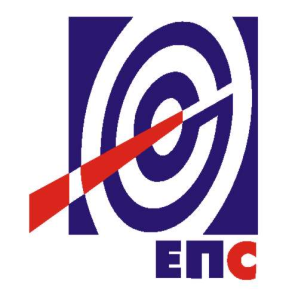 КОНКУРСНА ДОКУМЕНТАЦИЈАза подношење понуда у oтвореном поступку за јавну набавку добара бр. ЈН/4000/0414/2018                              Набавка хидрауличних багера – гусеничара(заведено у ЈП ЕПС Београд - број 12.01.178222/17-18 од 24.07.2018. године)Београд, јул 2018. годинеНа основу члана 32. и 61. Закона о јавним набавкама („Сл. гласник РС” бр. 124/2012, 14/2015 и 68/2015, у даљем тексту Закон), члана 2. Правилника о обавезним елементима конкурсне документације у поступцима јавних набавки и начину доказивања испуњености услова („Сл. гласник РС” бр. 86/15), Одлуке о покретању поступка јавне набавке број 12.01.178222/2 oд 30.04.2018. године и Решења о образовању комисије за јавну набавку број 12.01.178222/3  oд 30.04.2018. године припремљена је:КОНКУРСНА ДОКУМЕНТАЦИЈАза подношење понуда у отвореном поступку за јавну набавку добара бр. ЈН/4000/0414/2018Садржај конкурсне документације:											    страна	                              Укупан број страна документације: 134ОПШТИ ПОДАЦИ О ЈАВНОЈ НАБАВЦИ  ПОДАЦИ О ПРЕДМЕТУ ЈАВНЕ НАБАВКЕ2.1.  Опис предмета јавне набавке, назив и ознака из општег речника  набавкеОпис предмета јавне набавке: добра,  хидраулични багери – гусеничари Назив из општег речника набавке:      Машине за утовар или руковање.Ознака из општег речника набавке:42418900-8 Детаљани подаци о предмету набавке наведени су у техничкој спецификацији     (поглавље 3. Конкурсне документације)ТЕХНИЧКА СПЕЦИФИКАЦИЈА 3.1.    За партију 1.      ХИДРАУЛИЧНИ БАГЕР ГУСЕНИЧАР ЧИСТАЧ ТРАЧНИХ ТРАНСПОРТЕРА       (КОЛИЧИНА – 4 (словима: четири) МАШИНЕ)											А.	Погон1.	погонски агрегат – дизел2.	нето снага мотора мин 100 КW3.	емисија издувних гасова мин tier 4 interm – уз  понуду доставити сертификат произвођача мотора о испуњености захтеване tier норме		    4.    у добавном систему горива уграђен сепаратор водеБ.	Трансмисија     1.    хидростатичкаЦ.	Транспортни уређај1.	гусенични транспорт2.	пренос снаге преко планетарног бочног редуктора3.	ланац самоподмазујући (заптивен)4.	класична багерска папуча са три зуба ширине 600 ммД.	Командни уређаји       1.	ручна полуга  регулација гаса       2.	минимум 2 брзине напред  и 2 назадЕ.	Погон радних уређаја       1.	хидрауликомФ.	Извршни елементи (радни уређаји)1.	једноделна стрела (моноблок) дужине од 3000 мм до 4000 мм2.	рука са прилогођеном кинематиком за утоварну лопату дужина мин 4000 мм маx        5000 мм3.	лопата дужине од 3500 мм до 4500 мм и ширине од 500 мм до 600 мм 4.  систем аутоматског централног подмазивања са пумпом и могућношћу временског  подешавања интервала подмазивањаГ.	Кабина руковаоца1.	кабина ROPS2.	управљачко место са регулатором       3.	инструмент табла прегледна       4.	проветравање кабине са филтером за ваздух       5.	грејање на топлу воду       6.	хлађење air ercondition7.	звучна изолованост кабине       8.	брисачи са перачима на кабини       9.	обезбеђење свих отвора где се сипа флуд (катанац или брава)      10.	број фарова напред минимум 4 комада, назад минимум 2 комада      11.	уграђени ретровозори на кабини      12.	уграђен звучни сигнал за вожњу уназад      13.	уграђен радио у кабиниХ.	Резервоар       1.	резервоар горива минимум 240 лит.И.	Експлоатационе могућности (карактеристике) машине1.	радна темепература експлоатације машине -25ºC до 40ºC2.	дубина спуштања лопате испод нивоа тла минимум 1500мм (лопата у хоризонталном радном положају)3.	дохват лопате на нивоу тла минимум 10000мм мерено од осе багера4.	клиренс машине минимум 450 ммЈ.	Тежина машине (укључујући све флуиде, сву опрему и радне уређаје)       1.	машине са радним елементима,  минимум 19.000 кгK.         Габарити машине1.	транспортна висина машине максимум 4000 мм2.	транспортна дужина машине максимум 9000 мм3.	ширина машине максимум 2950 ммЛ.	Безусловна гаранција за машину1.	гаранција се односи на све елементе и склопове на машини за 4000 мото сати2.	бесплатно одржавање за време рада од 4000 мото сати3.	поузданост машине за време прве године експлоатације 95% (рачуна се по      Прилогу 1 и 2)М.	Техничка документација1.	упуство за руковање на српском језику (доставља се уз испоруку       машине)2.	каталог резервних делова (ЦД и штампани облик) (доставља се уз испоруку       машине)3.	комплетна радионичка упуства за одржавање свих склопова на српском или      енглеском језику (доставља се уз испоруку машине)4.	сертификат или атест произвођача за машину оригинал и преведен на српски језик (доставља се уз испоруку машине)5.	уз машину испоручити лап топ рачунар са одговарајућим прикључцима за           машину и дијагностичко упутство за системе који поседују електронско праћење       уколико постоје на машини или да машина има могућност самодијагностике       (исписује негде на дисплеју кодове грешака и у том случају мора бити испоручено дијагностичко упутство кодова грешака) (доставља се уз испоруку машине)6.	атест да машина задовољава прописе за безбедан рад  у складу са Законом о БЗР (Сл. гласник РС", бр. 101/2005, 91/2015 и 113/2017 - др. Закон) издат од акредитоване установе у Републици Србији.7.	дијаграм дизања (доставља се у понуди и уз испоруку).Н.	Сервисна подршка       1.	да је понуђач овлашћени сервисер или има закључен уговор о сервисирању машина које су предмет набавке са овлашћеним сервисом произвођача машине;       2.	да овлашћени сервис располаже сервисном екипом од минимум: 4 сертификована сервисера за одржавање машина које су предмет понуде и 2 возила;       3.	обука техничко-надзорног особља за минимум 4 извршиоца које одреди Наручилац. Место, број дана и време обуке одређује Понуђач;       4.  одржавања обуке техничког особља у року од 30 дана по пуштању машине у рад, а обука руковаоца пре пуштања машине у рад. Број извршилаца за обуку одређује Наручилац.О.	Пратећа опрема       1.	Дијагностички уређај са одговарајућим софтвером и прибором ГПС уређај са праћењем параметара рада машине (позиција, потрошња, радни режим) са правом приступа подацима (од стране Наручиоца)П.	Резервни делови: уз сваку машину потребно испоручити и следеће делове              везано за транспорт машине:1.	све доње ролне за једну замену2.	све горње ролне за 1 замену (ако постоје на машини)3.	сви водећи точкови комплетни за 1 замену4.	ланци без папуча за 1 замену5.	сви сегменти за 1 замену       Додатни делови ходног строја морају бити истих техничких карактеристика као и           ходни строј на машини        3.2.  За партију 2.            ХИДРАУЛИЧНИ БАГЕР ГУСЕНИЧАР 21 t               (КОЛИЧИНА – 4 (словима: четири) МАШИНЕ)		А.	Погон								       1.	погонски агрегат – дизел							                   2.  нето снага мотора мин. 110КW							       3.  емисија издувних гасова мин tier 4 interm – уз  понуду доставити сертификат произвођача мотора о испуњености захтеване tier норме				       4.	 у добавном систему горива уграђен сепаратор воде				Б.	Трансмисија								       1.	хидростатичка								Ц.	Транспортни уређај								       1.	гусенични транспорт								       2.	пренос снаге преко планетарног бочног редуктора				       3.	ланац самоподмазујући (заптивен)						          4.	класична багерска папуча са три зуба ширине 500 мм								Д.	Командни уређаји								       1.	ручна полуга  регулација гаса							       2.	минимим 2 брзине напред  и 2 назад								Е.	Погон радних уређаја								       1.	хидрауликом								Ф.	Извршни елементи (радни уређаји)								      1.	једноделна стрела (моноблок)							      2.	рука дужина минимим 2300мм  максимум 2600 мм			                  3.   класична дубинска кашика за ископавање запремине 1 до 1.3 м3	                  4.	систем аутоматског централног подмазивања са пумпом и могућношћу                           временског подешавања интервала подмазивања                  5. додатни радни елемент лопата дужине 2200-2500mm, ширине 800-1200mm6. Рото глава за прихват радних елемената са нагињањем алата лево-десно и могућношћу ротације алата у односу на осу главе. (Тип рото главе Encon EC30 или одговарајући)	                7.	кука за дизање терета (на машини или кашици) (атест или други одговарајући документ којим се потврђује да је кука димензија и облика и израђена од материјала за прописану носивост у складу са захтеваним перформансама машине, који су у складу са правилником ЕУ о безбедности машина)	(доставити уз испоруку)								Г.	Кабина руковаоца								      1.	кабина ROPS							      2.	управљачко место са регулатором							      3.	инструмент табла прегледна							      4.	проветравање кабине са филтером за ваздух					      5.	грејање на топлу воду								      6.	хлађење air ercondition								      7.	звучна изолованост кабине								      8.	брисачи са перачима на кабини							      9.	обезбеђење свих отвора где се сипа флуд (катанац или брава)		     10.	број фарова напред минимиум 4 комада, назад минимум 2 комада	                 11.	уграђени ретровозори на кабини                 12.	уграђен звучни сигнал за вожњу уназад                 13.	уграђен радио у кабини	Х.	Резервоар								       1.	резервоар горива минимум 300 лит.							И.	Експлоатационе могућности (карактеристике) машине	                   1.	радна темепература експлоатације машине -25ºC до 40ºC		          	       2.	дубина копања (кашике, не врха зуба) минимум 5900мм			       3.	висина копања у вертикалној равни 9300мм				                   4.	клиренс машине минимум 450 мм						Ј.	Тежина машине (укључујући све флуиде, сву опрему и радне уређаје)	       1.	укупна тежина машине 21000 - 24500 кг                          Габарити машине				       1.	транспортна висина машине максимум 3250 мм					       2.	ширина машине максимум 2600 мм						            Л.	Безусловна гаранција за машину					                  1.  гаранција се односи на све елементе и склопове на машини за 4000 мото                                           сати							                  2.  бесплатно одржавање за време рада од 4000 мото сати.		                  3.  поузданост машине за време прве године експлоатације 95% (рачуна се по                         Прилогу 1 и 2)								М.	Техничка документација								      1.	упуство за руковање на српском језику (доставља се уз испоруку машине)                  2.	каталог резервних делова (ЦД и штампани облик) (доставља се уз испоруку машине)							                        3.	комплетна радионичка упуства за одржавање свих склопова на српском или  енглеском језику (доставља се уз испоруку машине)			                  4.	сертификат или атест произвођача за машину оригинал и преведен на српски језик (доставља се уз испоруку машине)                                    5.	уз машину испоручити лап топ рачунар са одговарајућим прикључцима за                          машину и дијагностичко упутство 	за системе који поседују електронско                          праћење уколико постоје на машини или да машина има могућност			самодијагностике (исписује негде на дисплеју кодове грешака и у том                              случају мора бити испоручено дијагностичко упутство кодова грешака) (доставља се уз испоруку машине)									      6.	атест да машина задовољава прописе за безбедан рад  у складу са Законом о БЗР (Сл. гласник РС", бр. 101/2005, 91/2015 и 113/2017 - др. Закон) издат од акредитоване установе у Републици Србији.            7.	дијаграм дизања (доставља се у понуди и уз испоруку)           Н.	Сервисна подршка								       1. да је понуђач овлашћени сервисер или има закључен уговор о сервисирању машина које су предмет набавке са овлашћеним сервисом произвођача машине;                   2.	да овлашћени сервис располаже сервисном екипом од минимум: 4 сертификована сервисера за одржавање машина које су предмет понуде и 2 возила;                   3.	обука техничко-надзорног особља за минимум 4 извршиоца које одреди Наручилац. Место, број дана и време обуке одређује Понуђач.                   4.  одржавања обуке техничког особља у року од 30 дана по пуштању машине у рад, а обука руковаоца пре пуштања машине у рад. Број извршилаца за обуку одређује Наручилац.          О.	Пратећа опрема							Дијагностички уређај са одговарајућим софтвером и прибор	Додатни делови ходног строја морају бити истих техничких карактеристика као и   ходни строј на машини.ГПС уређај са праћењем параметара рада машине (позиција, потрошња, радни режим) са правом приступа подацима (од стране Наручиоца)	П.	Резервни делови: уз сваку машину потребно испоручити и следеће                                     делове везано за транспорт машине:						      1.	све доње ролне за једну замену							      2.	све горње ролне за 1 замену (ако постоје на машини)			                  3.	сви водећи точкови комплетни за 1 замену					      4.	ланци без папуча за 1 замену						                   5.	сви сегменти за 1 замену								                       Додатни делови ходног строја морају бити истих техничких карактеристика                         као и ходни строј на машини.	3.3. Партија 3									ХИДРАУЛИЧНИ БАГЕР ГУСЕНИЧАР 25 t           (КОЛИЧИНА – 4 (словима: четири) МАШИНЕ) 															А.	Погон								      1.	погонски агрегат – дизел	 						         2.	нето снага мотора минимум 120 КW					         3.	емисија издувних гасова мин tier 4 interm – уз  понуду доставити сертификат произвођача мотора о испуњености захтеване tier норме			             4.	у добавном систему горива уграђен сепаратор воде								Б.	Трансмисија								       1.	хидростатичка		Ц.	Транспортни уређај								       1.	гусенични транспорт								       2.	пренос снаге преко планетарног бочног редуктора	                   3.	ланац самоподмазујући (заптивен)							       4.	класична багерска папуча са три зуба ширине 600 мм								Д.	Командни уређаји								       1.	ручна полуга  регулација гаса							       2.	минимум 2 брзине напред  и 2 назад								Е.	Погон радних уређаја								       1.	хидрауликом			Ф.	Извршни елементи (радни уређаји)						       1.	једноделна стрела (моноблок)							       2.	рука дужина минимум 2300мм максимум 2600 мм			                   3.	класична дубинска кашика за ископавање запремине 1 до1.5 м3	                   4.	систем аутоматског централног подмазивања са пумпом и могућношћу                              временског подешавања интервала подмазивања				       5.	кука за дизање терета (на машини или кашици) (атест или други одговарајући документ којим се потврђује да је кука димензија и облика и израђена од материјала за прописану носивост у складу са захтеваним перформансама машине, који су у складу са правилником ЕУ о безбедности машина)	(доставити уз испоруку)		Г.	Кабина руковаоца								       1.	кабина ROPS							      2.	управљачко место са регулатором							      3.	инструмент табла прегледна							      4.	проветравање кабине са филтером за ваздух					      5.	грејање на топлу воду								      6.	хлађење air ercondition								      7.	звучна изолованост кабине								      8.	брисачи са перачима на кабини							      9.	обезбеђење свих отвора где се сипа флуд (катанац или брава)		     10.	број фарова напред минимиум 4 комада, назад минимум 2 комада	                 11.	уграђени ретровозори на кабини                 12.	уграђен звучни сигнал за вожњу уназад                 13.	уграђен радио у кабини	Х.	Резервоар								       1.	резервоар горива минимум 300 лит.		И.	Експлоатационе могућности (карактеристике) машине				        1.	радна темепература експлоатације машине -25ºC до 40ºC			        2.	дубина копања (кашике, не врха зуба) минимум 5400 мм			        3.	висина копања у вертикалној равни 10.000 мм					        4.	клиренс машине минимум 450 мм									Ј.	Тежина машине (укључујући све флуиде, сву опрему и радне уређаје)	       1.	укупна тежина машине минимум 25.000 кг                         Габарити машине	                   1.	транспортна висина машине максимум 3250 мм					       2.	ширина машине максимум 3000 мм								Л.	Безусловна гаранција за машину						       1.	гаранција се односи на све елементе и склопове на машини за 4000 мото                                      сати								       2.	бесплатно одржавање за време рада од 4000 мото сати			       3.	поузданост машине за време прве године експлоатације 95% (рачуна се по  Прилогу 1 и 2)		М.	Техничка документација								       1.	упуство за руковање на српском језику (доставља се уз испоруку машине)                     2.	каталог резервних делова (ЦД и штампани облик) (доставља се уз испоруку машине)							                          3.	комплетна радионичка упуства за одржавање свих склопова на српском или енглеском језику (доставља се уз испоруку машине)				                   4.	сертификат или атест произвођача за машину оригинал и преведен на српски језик (доставља се уз испоруку машине)						                          5.	уз машину испоручити лап топ рачунар са одговарајућим прикључцима за                         машину и дијагностичко упутство за системе који поседују електронско                                праћење уколико постоје на машини или да машина има могућност		           самодијагностике (исписује негде на дисплеју кодове грешака и у том                          случају мора бити испоручено дијагностичко упутство кодова грешака) (доставља се уз испоруку машине)	                   6.	кука за дизање терета (на машини или кашици) (атест или други одговарајући документ којим се потврђује да је кука димензија и облика и израђена од материјала за прописану носивост у складу са захтеваним перформансама машине, који су у складу са правилником ЕУ о безбедности машина)	(доставити уз испоруку)	                                   7.	дијаграм дизања (доставља се у понуди и уз испоруку)            8. 	атест да машина задовољава прописе за безбедан рад  у складу са Законом о БЗР (Сл. гласник РС", бр. 101/2005, 91/2015 и 113/2017 - др. Закон) издат од акредитоване установе у Републици Србији.           Н.	Сервисна подршка								      1.	да је понуђач овлашћени сервисер или има закључен уговор о сервисирању машина које су предмет набавке са овлашћеним сервисом произвођача машине;                   2.	да овлашћени сервис располаже сервисном екипом од минимум: 4 сертификована сервисера за одржавање машина које су предмет понуде и 2 возила;                   3.	обука техничко-надзорног особља за минимум 4 извршиоца које одреди Наручилац. Место, број дана и време обуке одређује Понуђач.                   4.  одржавања обуке техничког особља у року од 30 дана по пуштању машине у рад, а обука руковаоца пре пуштања машине у рад. Број извршилаца за обуку одређује Наручилац.	О.	Пратећа опрема								      1. 	Дијагностички уређај са одговарајућим софтвером и прибором		    2.   ГПС уређај са праћењем параметара рада машине (позиција, потрошња,                   радни режим) са правом приступа подацима (од стране Наручиоца)3.4. РОК ИСПОРУКЕ ДОБАРАИзабрани понуђач је обавезан да испоруку добара изврши у року од:За партију 1: максимум 100 (словима: сто) календарских дана од дана ступања Уговора  на снагу за све четири машине. Машине се могу сукцесивно испоручивати у оквиру уговореног рока.За партију 2: максимум 100 (словима: сто) календарских дана од дана ступања Уговора  на снагу за све четири машине. Машине се могу сукцесивно испоручивати у оквиру уговореног рока.За партију 3: максимум 100 (словима: сто) календарских дана од дана ступања Уговора  на снагу за све четири машине. Машине се могу сукцесивно испоручивати у оквиру уговореног рока.3.5.  МЕСТО И НАЧИН ИСПОРУКЕ ДОБАРАМесто испоруке: За партију 1: Огранак РБ Колубара, магацин 011 Зеоке (Зеоке код Лазаревца)Понуда се даје на паритету:  - за домаће понуђаче: FCO (магацин Наручиоца) са урачунатим зависним трошковима; - за стране понуђаче: DDP (магацин Наручиоца) (Incoterms 2010).У понуђену цену страног понуђача урачунавају се и царинске дажбине као и сви трошкови око увоза добара FCO магацин Наручиоца.Понуђачи који нуде добра на паритету DDP (магацин Наручиоца) (Incoterms 2010) дужни су да уз понуду доставе Изјаву у којој наводе да ли робу прати ЕУР 1.Понуђач ће за добра која су предмет набавке приликом испоруке, прибавити о свом трошку - сертификат о пореклу ЕУР 1.Уколико Понуђач не прибави сертификат ЕУР 1, дужан је да сноси све зависне трошкове увоза који би услед тога могли настати.Евентуално настала штета приликом транспорта предметних добара до места испоруке пада на терет изабраног Понуђача. Уз испоруку машине обавезно предати следећа документа:Упутство за руковање машином на српском језику,Каталог резервних делова мора бити на српском или енглеском језику у електронском облику (CD) и у штампаној форми,Комплетна радионичка упуства за одржавање свих склопова на српском или енглеском језику,Оригинални сертификат или атест произвођача за машину са преводом на српски језик.Уз испоруку машине обавезно и  лап топ рачунар са одговарајућим прикључцима за машину и дијагностичко упутство за системе који поседују електронско праћење уколико постоје на машини или да машина има могућност самодијагностике (исписује негде на дисплеју кодове грешака и у том случају мора бити испоручено дијагностичко упутство кодова грешака),Дијаграм дизања,     Атест да машина задовољава прописе за безбедан рад  у складу са Законом о   БЗР (Сл. гласник РС", бр. 101/2005, 91/2015 и 113/2017 - др. Закон) издат од акредитоване установе.Листу садржаја пропратне документације - 2 оригинала ( 1 примерак се враћа понуђачу уредно потписан као доказ о пријему целокупне документације),Сви документи који се преводе на српски језик морају бити преведени и оверени од стране овлашћеног преводиоца.Уз испоруку машине обавезно предати следећу пратећу опрему:Дијагностички уређај са одговарајућим софтвером и прибором,ГПС уређај са праћењем параметара рада машине (позиција, потрошња,радни режим) са правом приступа подацима (од стране Наручиоца)	Понуђач се обавезује да испоручи машине која испуњавају све понуђене карактеристике достављене у понуди.Прелазак својине и ризика на испорученим добрима која се испоручују по овом Уговору, са Понуђача на Наручиоца, прелази на дан испоруке и пријема добра у магацин Наручиоца, потписивањем Записника о квантитатином пријему машине са опремом без примедби. Евентуално настала штета приликом транспорта предметних добара до места испоруке пада на терет Понуђача.У случају да Понуђач не изврши испоруку добара у уговореном року, Наручилац има право на наплату уговорне казне и банкарске гаранције за добро извршење посла у целости, као и право на раскид Уговора.За партију 2: Огранак РБ Колубара, магацин 011 Зеоке (Зеоке код Лазаревца)Понуда се даје на паритету:  - за домаће понуђаче: FCO (магацин Наручиоца) са урачунатим зависним трошковима; - за стране понуђаче: DDP (магацин Наручиоца) (Incoterms 2010).У понуђену цену страног понуђача урачунавају се и царинске дажбине као и сви трошкови око увоза добара FCO магацин Наручиоца.Понуђачи који нуде добра на паритету DDP (магацин Наручиоца) (Incoterms 2010) дужни су да уз понуду доставе Изјаву у којој наводе да ли робу прати ЕУР 1.Понуђач ће за добра која су предмет набавке приликом испоруке, прибавити о свом трошку - сертификат о пореклу ЕУР 1.Уколико понуђач не прибави сертификат ЕУР 1, дужан је да сноси све зависне трошкове увоза који би услед тога могли настати.Евентуално настала штета приликом транспорта предметних добара до места испоруке пада на терет изабраног Понуђача. Уз испоруку машине обавезно предати следећа документа:Упуство за руковање машином на српском језику,Каталог резервних делова мора бити на српском или енглеском језику у електронском облику (CD) и у штампаној форми.Комплетна радионичка упуства за одржавање свих склопова на српском или енглеском језику.Оригинални сертификат или атест произвођача за машину са преводом на српски језик,Уз испоруку машине обавезно и  лап топ рачунар са одговарајућим прикључцима за машину и дијагностичко упутство за системе који поседују електронско праћење уколико постоје на машини или да машина има могућност самодијагностике (исписује негде на дисплеју кодове грешака и у том случају мора бити испоручено дијагностичко упутство кодова грешака),   за куку за дизање терета (на машини или кашици) (атест или други одговарајући документ којим се потврђује да је кука димензија и облика и израђена од материјала за прописану носивост у складу са захтеваним перформансама машине, који су у складу са правилником ЕУ о безбедности машина),	  Дијаграм дизања,    Атест да машина задовољава прописе за безбедан рад  у складу са Законом о   БЗР (Сл. гласник РС", бр. 101/2005, 91/2015 и 113/2017 - др. Закон) издат од акредитоване установе.Листу садржаја пропратне документације - 2 оригинала ( 1 примерак се враћа понуђачу уредно потписан као доказ о пријему целокупне документације),Сви документи који се преводе на српски језик морају бити преведени и оверени од стране овлашћеног преводиоца.Уз испоруку машине обавезно предати следећу пратећу опрему:Дијагностички уређај са одговарајућим софтвером и прибором,ГПС уређај са праћењем параметара рада машине (позиција, потрошња,радни режим) са правом приступа подацима (од стране Наручиоца)	Понуђач се обавезује да испоручи машине која испуњавају све понуђене карактеристике достављене у понуди.Прелазак својине и ризика на испорученом добру, са Понуђача на Наручиоца, прелази на дан испоруке и пријема добра у магацин Наручиоца, потписивањем Записника о квантитатином пријему машине са опремом без примедби. Евентуално настала штета приликом транспорта предметних добара до места испоруке пада на терет Понуђача.У случају да Понуђач не изврши испоруку добара у уговореном року, Наручилац има право на наплату уговорне казне и банкарске гаранције за добро извршење посла у целости, као и право на раскид Уговора.За партију 3: Огранак РБ Колубара, магацин 011 Зеоке (Зеоке код Лазаревца)Понуда се даје на паритету:  - за домаће понуђаче: FCO (магацин Наручиоца) са урачунатим зависним трошковима; - за стране понуђаче: DDP (магацин Наручиоца) (Incoterms 2010).У понуђену цену страног понуђача урачунавају се и царинске дажбине као и сви трошкови око увоза добара FCO магацин Наручиоца.Понуђачи који нуде добра на паритету DDP (магацин Наручиоца) (Incoterms 2010) дужни су да уз понуду доставе Изјаву у којој наводе да ли робу прати ЕУР 1.Понуђач ће за добра која су предмет набавке приликом испоруке, прибавити о свом трошку - сертификат о пореклу ЕУР 1.Уколико понуђач не прибави сертификат ЕУР 1, дужан је да сноси све зависне трошкове увоза који би услед тога могли настати.Евентуално настала штета приликом транспорта предметних добара до места испоруке пада на терет изабраног Понуђача. Уз испоруку машине обавезно предати следећа документа:Упуство за руковање машином на српском језику.Каталог резервних делова мора бити на српском или енглеском језику у електронском облику( CD) и у штампаној форми.Комплетна радионичка упуства за одржавање свих склопова на српском или енглеском језику.Оригинални сертификат или атест произвођача за машину са преводом на српски језик.Уз испоруку машине обавезно и  лап топ рачунар са одговарајућим прикључцима за машину и дијагностичко упутство за системе који поседују електронско праћење уколико постоје на машини или да машина има могућност самодијагностике (исписује негде на дисплеју кодове грешака и у том случају мора бити испоручено дијагностичко упутство кодова грешака)   за куку за дизање терета (на машини или кашици) (атест или други одговарајући документ којим се потврђује да је кука димензија и облика и израђена од материјала за прописану носивост у складу са захтеваним перформансама машине, који су у складу са правилником ЕУ о безбедности машина),	  Дијаграм дизања,   Атест да машина задовољава прописе за безбедан рад  у складу са Законом о   БЗР (Сл. гласник РС", бр. 101/2005, 91/2015 и 113/2017 - др. Закон) издат од акредитоване установе.Листу садржаја пропратне документације - 2 оригинала ( 1 примерак се враћа понуђачу уредно потписан као доказ о пријему целокупне документације),Сви документи који се преводе на српски језик морају бити преведени и оверени од стране овлашћеног преводиоца.Уз испоруку машине обавезно предати следећу пратећу опрему:Дијагностички уређај са одговарајућим софтвером и прибором,ГПС уређај са праћењем параметара рада машине (позиција, потрошња, радни режим) са правом приступа подацима (од стране Наручиоца).	Понуђач се обавезује да испоручи машине која испуњавају све понуђене карактеристике достављене у понуди.Прелазак својине и ризика на испорученим добрима која се испоручују по овом Уговору, са Понуђача на Наручиоца, прелази на дан испоруке и пријема добра у магацин Наручиоца, потписивањем Записника о квантитатином пријему машине са опремом без примедби.  Евентуално настала штета приликом транспорта предметних добара до места испоруке пада на терет Понуђача.У случају да Понуђач не изврши испоруку добара у уговореном року, Наручилац има право на наплату уговорне казне и банкарске гаранције за добро извршење посла у целости, као и право на раскид Уговора.3.6. Квалитативни и квантитативни пријемКвантитативни пријемИзабрани понуђач ће писаним путем обавести Наручиоца о тачном датуму испоруке најмање 3 (словима:три) радна дана пре планираног датума испоруке према Обрасцу "Најава испоруке добара" као и 24 (словима: двадесетчетири) часа пре испоруке према Обрасцу "Обавештење о испоруци добара". Наручилац је дужан да, у складу са обавештењем Изабраног понуђача, организује благовремено преузимање машина у времену од 07,00 до 12,00 часова.Обавештење из претходног става  садржи  следеће податке: број Уговора, у складу са којим се врши испорука, датум отпреме, назив и регистарски број превозног средства којим се врши транспорт, количину, вредност пошиљке и очекивани час приспећа испоруке у место складиштења ЈП ЕПС, коме се машина испоручује. Пријем предмета уговора констатоваће се потписивањем Записника о квантитативном пријему – без примедби и Отпремнице и провером:да ли је испоручена уговорена  количинада ли је машина без видљивог оштећењада ли је уз испоручену машину достављена комплетна пратећа документација и пратећа опрема наведена у конкурсној документацији.У случају да дође до одступања од уговореног, Продавац је дужан да у року од максимално 25 (словима:двадесетпет) дана отклони све недостатке, а док се ти недостаци не отклоне, сматраће се да испорука није извршена. Пријем машине у погледу количине врши се у магацину Наручиоца, прављењем Записник о квантитатином пријем машине са опремом без примедби.Квантитативан пријем машине обавља се код Наручиоца у присуству овлашћеног представника Понуђача, а Наручилац ће исплатити само стварно примљену машину и опрему.Квантитативан пријем ће бити обављен визуелним прегледом и упоређивањем пакинг листе и уговора са испорученом машином и опремом. Овлашћени представници Наручиоца и Понуђача  ће потписати Записник о квантитатином пријему машине са опремом без примедби у року од 24 часа од испоруке машине, пратеће опреме и пратеће документације у магацин Наручиоца.Ако се прегледом утврди да неки део машине или опреме, опште документације као и техничке документације недостаје или је оштећен, то ће бити Записником констатовано, а Понуђач ће бити обавезан да у року од максимално 25 (словима:двадесетпет) дана испоручи недостајуће или замени оштећене делове (време потребно за транзит плус два дана за израду и обраду) или документацију. Понуђач ће учинити све што може да овај период скрати, укључујући и авионску испоруку. Након отклањања утврђених недостатака сматраће се да је квантитативни пријем извршен.Потписивањем Записника о квантитатином пријему машине са опремом без примедби од стране овлашћених представника Наручиоца и Понуђача  сматраће се да је квантитативни пријем извршен.Монтажа и функционалне пробе машинеНакон потписивања Записника о квантитативном пријему сваке машине појединачно, овлашћени представник изабраног Понуђача је дужан да изврши склапање/монтажу машина и функционалне пробе истих. Склапање/монтажа и функционалне пробе машина ће се обавити у радионицама Наручиоца у року од 2 (словима:два) дана када овлашћени представник изабраног Понуђача  обавести Наручиоца да је спреман да изврши предвиђене радње из става 1., а не касније од 5 (словима:пет) дана од датума потписивања Записника о квантитативном пријему машина са опремом без примедби.За потребе монтаже и функционалне пробе машина овлашћени представник изабраног Понуђача је дужан да обезбеди стручну радну снагу, надзор са припадајућим алатом и опремом за монтажу. Наручилац ће обезбедити простор и помоћна и приручна средства за монтажу машина.По завршетку склапања/монтаже и фунционалне пробе машина овлашћени представници Наручиоца и Понуђача потписаће Записник о склапању/ монтажи и функционалним пробама машина.Квалитативни пријемНаручилац је обавезан да по квантитативном пријему испоруке добара и завршетку склапања/монтаже и фунционалне пробе машина, без одлагања, утврди квалитет испорученог добра  чим је то према редовном току ствари и околностима могуће, а најкасније у року од 10 (словима:десет) дана од потписивања Записника о склапању/ монтажи и функционалним пробама машина.Наручилац може одложити утврђивање квалитета испорученог добра док му изабрани Понуђач не достави исправе које су за ту сврху неопходне, али је дужно да опомене изабраног Понуђача да му их без одлагања достави.  Квалитативни пријем ће се извршити након извршене обуке минимум 4 извршиоца – руковаоца машина, што је и услов за квалитативни пријем машине. Уколико се утврди да квалитет испорученог добра не одговара уговореном, Наручилац је обавезан да изабраном Понуђачу стави писмену рекламацију на квалитет, без одлагања, а најкасније у року од 3 (словима:три) дана од дана кадa је утврдио да квалитет испорученог добра не одговара уговореном.Понуђач је обавезан да у року од 10 (словима: десет) дана од дана пријема рекламације, писмено обавести Наручиоца о исходу рекламације.Наручилац, који је изабраном Понуђачу благовремено и на поуздан начин ставио приговор због утврђених недостатака у квалитету добра, има право да: у року остављеном у рекламацији, тражи од Понуђача да отклони недостатке о свом трошку, ако су мане на добрима отклоњиве, или у року остављеном у рекламацији, тражи од Понуђача да му испоручи нове количине добра без недостатака о свом трошку и да испоручено  добро са недостацима о свом трошку преузме. У сваком од ових случајева, Наручилац има право и на накнаду штете. У случају неслагања Понуђача са извршеним квалитативним пријемом, као и неприхватања или оспоравања рекламације, контролу извршене испоруке добара извршиће независна акредитована лабораторија на територији Републике Србије, одобрена од стране Наручиоца. Одлука независне лабораторије биће коначна. Одлука независне лабораторије за контролу ни у ком случају не ослобађа Понуђача од његових обавеза и одговорности.Трошкове контроле сноси Понуђач.Уколико квалитет предмета испоруке није у складу са уговореним, Наручилац може реализвоати средство финансијског обезбеђења за добро извршење посла.Потписивањем Записника о квалитативном пријему машине са опремом без примедби од стране овлашћених представника Наручиоца и Понуђача  сматраће се да је квалитативни пријем извршен.3.7. Гарантни рок	За испоручена добра Понуђач даје гарантни рок, који тече од дана потписивања Записника о квалитативном пријему, и то: За партију 1  минимум 4000 мото сати машине или 2 године од дана потписивања Записника о  квалитативном пријему машине са опремом без примедби (шта прво доспева), онако како показује бројач мото сати машине.За партију 2  минимум 4000 мото сати машине или 2 године од дана потписивања Записника о  квалитативном пријему машине са опремом без примедби (шта прво доспева), онако како показује бројач мото сати машине.За партију 3  минимум 4000 мото сати машине или 2 године од дана потписивања Записника о  квалитативном пријему машине са опремом без примедби (шта прво доспева), онако како показује бројач мото сати машине.Гаранција укључује:Безусловну гаранцију на све елементе и склопове на машини за 4000 мото сати или 2 године (шта прво доспева),Бесплатно одржавање за време рада од 4000 радних сати машине или 2 године (шта прво доспева) (које подразумева рад сервисера, резервне делове, уље, филтере),Поузданост машине за време прве године експлоатације 95% (рачуна се према Прилогу 1 и 2).Понуђач се обавезује да обезбеди сервис и техничку помоћ у овлашћеном сервису,  са уредним снабдевањем резервним деловима у гарантном року као и у ван гарантном року најмање 7 година oд истека гарантног рока.Мера израђених мото сати је исказана вредност на мото сату машине.  Мера вредности (дан) рачуна се од потписивања Записника о квалитативном пријему машине са опремом без примедби и биће уписана у Записник о квалитативном пријему. Поузданост машине у првој години рада мора бити  минимум 95% од расположивог времена рада који ће се  водити  и обрачунати према међусобно усаглашеном обрасцу  (Прилог  1 и 2).  У случају неиспуњења задатог расположивог времена (95%), а на основу обострано потписаног документа (Прилог 2) сваки сат застоја ће се обрачунавати у вредности од 80 ЕУР/мото часу у динарској противвредности обрачунатој по средњем курсу Еур-а на дан обрачуна пенала. Верификација ће се обављати свака 3 (словима:три) месеца од у току прве године рада. По истеку прве године рада израчунава се укупан коефицијент расположивости машине и ако је потребно за неизвршене обавезе односно неостваривања расположивости од 95% обрачунаће се пенали. У случају појаве верификованих застоја, Наручилац ће изабраном Понуђачу фактурисати обрачунату вредност  застоја у року од 10 (словима:десет) дана од потписане верификације застоја. Плаћање фактурисаних обрачунатих застоја доспева у рoку од 45 (четрдесетпет) дaнa oд дaнa фактурисања од стране Наручиоца. У случају да изабрани Понуђач не плати у уговореном року Наручилац има право да реализује средство финансијског обезбеђења у гарантном року.Наручилац има право на рекламацију у току трајања гарантног рока, тако што ће у писаном облику доставити Понуђачу Приговор на квалитет и/или Пријаву квара, а најкасније у року од 2 (словима: два) радна дана од дана сазнања за недостатак.Понуђач се обавезује да у року од 24 (словима: двадесетчетири) сата од достављања Приговора на квалитет и/или достављања Пријаве квара, пошаље сервисну екипу код Наручиоца – у радионицу Наручиоца.Понуђач се обавезује да у гарантном року, о свом трошку, отклони све евентуалне недостатке на испорученом добру под условима утврђеним у техничкој гаранцији и важећим законским прописима РС, на основу свих достављених Приговора на квалитет и достављених Пријава кварова.У случају потврђивања чињеница, изложених у рекламационом акту Наручиоца, Понуђач ће испоручити добро у замену за рекламирано и отклонити све евентуалне недостатке на испорученом добру о свом трошку, најкасније 15 (словима:петнаест) дана од дана достављања Приговора на квалитет и/или Пријаве квара или повраћаја рекламираног добра од стране Наручиоца.Гарантни рок се продужава за време за које добро, због недостатака, у гарантном року није коришћено на начин за који је купљено и време проведено на отклањању недостатака на добру у гарантном року. На замењеном добру тече нови гарантни рок и износи _______________месеци од датума замене.Сви трошкови који буду проузроковани Наручиоцу, а везани су за отклањање недостатака на добру које му испоручи, у гарантном року, иду на терет Понуђача.3.8. ОБУКА ОСОБЉА НАРУЧИОЦАОбавеза Понуђача је да изврши обуку особља Купца за правилно руковање и одржавање машина и обуку техничко-надзорног особља за минимум 4 извршиоца за сваку партију, које одреди Наручилац. 1. Обука за руковаоце машине ће се обавити у месту Наручиоца и то пре потписивања записника о квалитативном пријему машине за минимум 4 извршиоца. Дужина трајања обуке биће договорена између Изабраног понуђача и Наручиоца, а по нормама произвођача опреме. 2. Обука техничког особља - одржаваоце машина биће организована у месту Наручиоца у року од 30 дана од квалитативног пријема машине за минимум 4 извршиоца. Дужина трајања обуке биће договорена између Изабраног понуђача и Наручиоца, а по нормама произвођача опреме. 3. Обука техничко-надзорног особља за минимум 4 извршиоца за сваку партију, које одреди Наручилац биће организована у месту Тренинг Центра произвођача машине. Дужина трајања обуке биће договорена између Изабраног понуђача и Наручиоца, а по нормама произвођача,  у року од 30 дана од квалитативног пријема машине.  Трошкови  обуке особља за руковање и одржавање машине  падају на терет Понуђача.УСЛОВИ ЗА УЧЕШЋЕ У ПОСТУПКУ ЈАВНЕ НАБАВКЕ ИЗ ЧЛ. 75. И 76. ЗАКОНА О ЈАВНИМ НАБАВКАМА И УПУТСТВО КАКО СЕ ДОКАЗУЈЕ ИСПУЊЕНОСТ ТИХ УСЛОВАПонуда понуђача који не докаже да испуњава наведене обавезне и додатне услове из тачака 1. до 8. овог обрасца, биће одбијена као неприхватљива.1. Сваки подизвођач мора да испуњава обавезне услове из члана 75. Закона, што доказује достављањем доказа наведених у овом одељку. Услове у вези са капацитетима из члана 76. Закона (поглавље 4.2.), Понуђач испуњава самостално без обзира на ангажовање подизвођача.2. Сваки понуђач из групе понуђача  која подноси заједничку понуду мора да испуњава обавезне услове из члана 75. Закона, што доказује достављањем доказа наведених у овом одељку. Услове у вези са капацитетима из члана 76. Закона понуђачи из групе испуњавају заједно, на основу достављених доказа у складу са овим одељком конкурсне документације.3. Докази о испуњености услова из члана 77. Закона могу се достављати у неовереним копијама. Наручилац може пре доношења одлуке о додели уговора, захтевати од понуђача, чија је понуда на основу извештаја комисије за јавну набавку оцењена као најповољнија да достави на увид оригинал или оверену копију свих или појединих доказа.Ако понуђач у остављеном, примереном року који не може бити краћи од пет дана, не достави на увид оригинал или оверену копију тражених доказа, наручилац ће његову понуду одбити као неприхватљиву.4. Лице уписано у Регистар понуђача није дужно да приликом подношења понуде доказује испуњеност обавезних услова за учешће у поступку јавне набавке, односно Наручилац не може одбити као неприхватљиву, понуду зато што не садржи доказ одређен Законом или Конкурсном документацијом, ако је понуђач, навео у понуди интернет страницу на којој су тражени подаци јавно доступни. У том случају понуђач може, да у Изјави (пожељно на меморандуму, која мора бити потписана и оверена), да наведе да је уписан у Регистар понуђача. Уз наведену Изјаву, понуђач може да достави и фотокопију Решења о упису понуђача у Регистар понуђача.  На основу члана 79. став 5. Закона понуђач није дужан да доставља следеће доказе који су јавно доступни на интернет страницама надлежних органа, и то:1)извод из регистра надлежног органа:-извод из регистра АПР: www.apr.gov.rs2)докази из члана 75. став 1. тачка 1) ,2) и 4) Закона-регистар понуђача: www.apr.gov.rs3)Потврда Народне банке Србије да понуђач није био неликвидан у последњих шест месеци од дана објављивања Позива за подношење понуда на Порталу јавних набавки- Претраживање дужника у принудној наплати: www.nbs.rs 5. Уколико је доказ о испуњености услова електронски документ, понуђач доставља копију електронског документа у писаном облику, у складу са законом којим се уређује електронски документ.6. Ако понуђач има седиште у другој држави, наручилац може да провери да ли су документи којима понуђач доказује испуњеност тражених услова издати од стране надлежних органа те државе.7. Ако понуђач није могао да прибави тражена документа у року за подношење понуде, због тога што она до тренутка подношења понуде нису могла бити издата по прописима државе у којој понуђач има седиште и уколико уз понуду приложи одговарајући доказ за то, наручилац ће дозволити понуђачу да накнадно достави тражена документа у примереном року.8. Ако се у држави у којој понуђач има седиште не издају докази из члана 77. став 1. Закона, понуђач може, уместо доказа, приложити своју писану изјаву, дату под кривичном и материјалном одговорношћу оверену пред судским или управним органом, јавним бележником или другим надлежним органом те државе9. Понуђач је дужан да без одлагања, а најкасније у року од пет дана од дана настанка промене у било којем од података које доказује, о тој промени писмено обавести наручиоца и да је документује на прописани начин.5. КРИТЕРИЈУМ ЗА ДОДЕЛУ УГОВОРАИзбор најповољније понуде ће се извршити применом критеријума „Најнижа понуђена цена“.Критеријум за оцењивање понуда Најнижа понуђена цена, заснива се на понуђеној цени као једином критеријуму.У случају примене критеријума најниже понуђене цене, а у ситуацији када постоје понуде Понуђача који нуде добра домаћег порекла и понуде Понуђача који нуде добра страног порекла, Наручилац мора изабрати понуду Понуђача који нуди добра домаћег порекла под условом да његова понуђена цена није преко 5% већа у односу на најнижу понуђену цену Понуђача који нуди добра страног порекла. У понуђену цену страног Понуђача урачунавају се и царинске дажбине.Када Понуђач достави доказ да нуди добра домаћег порекла, Наручилац ће, пре рангирања понуда, позвати све остале Понуђаче чије су понуде оцењене као прихватљиве а код којих није јасно да ли је реч о добрима домаћег или страног порекла, да се изјасне да ли нуде добра домаћег порекла и да доставе доказ.Предност дата за домаће Понуђаче и добра домаћег порекла (члан 86.  став 1. до 4. Закона) у поступцима јавних набавки у којима учествују Понуђачи из држава потписница Споразума о слободној трговини у централној Европи (ЦЕФТА 2006) примењиваће се сходно одредбама тог споразума.Предност дата за домаће Понуђаче и добра домаћег порекла (члан 86. став 1. до 4. Закона) у поступцима јавних набавки у којима учествују - Понуђачи из држава потписница Споразума о стабилизацији и придруживању између Европских заједница и њихових држава чланица, са једне стране, и Републике Србије, са друге стране, примењиваће се сходно одредбама тог Споразума5.1. Резервни критеријумУколико 2 (словима: две) или више понуда имају исту најнижу понуђену цену, као најповољнија биће изабрана понуда оног понуђача који је понудио дужи гарантни рок у броју мото сати машине. У случају истог понуђеног гарантног рока у броју мото сати машине.У случају истог понуђеног гарантног рока у броју мото сати машине, као најповољнија биће изабрана понуда оног понуђача који је понудио краћи рок испоруке.Уколико ни после примене резервних критеријума не буде могуће изабрати најповољнију понуду, најповољнија понуда биће изабрана путем жреба.Извлачење путем жреба Наручилац ће извршити јавно, у присуству понуђача који имају исту најнижу понуђену цену. На посебним папирима који су исте величине и боје Наручилац ће исписати називе Понуђача, те папире ставити у кутију, одакле ће један члан Комисије извући само један папир. Понуђачу чији назив буде на извученом папиру биће додељен уговор о јавној набавци. Наручилац ће сачинити и доставити записник о спроведеном извлачењу путем жреба.Записник о  извлачењу путем жреба потписују чланови комисије и присутни овлашћени представници Понуђача, који преузимају примерак Записника.Наручилац ће поштом или електронским путем доставити Записник о  извлачењу путем жреба Понуђачима који нису присутни на извлачењу.6.  УПУТСТВО ПОНУЂАЧИМА КАКО ДА САЧИНЕ ПОНУДУКонкурсна документација садржи Упутство понуђачима како да сачине понуду и потребне податке о захтевима Наручиоца у погледу садржине понуде, као и услове под којима се спроводи поступак избора најповољније понуде у поступку јавне набавке.Понуђач мора да испуњава све услове одређене Законом и конкурсном документацијом. Понуда се припрема и доставља на основу позива, у складу са конкурсном документацијом, у супротном, понуда се одбија као неприхватљива.6.1.Језик на којем понуда мора бити састављенаНаручилац је припремио конкурсну документацију на српском језику и водиће поступак јавне набавке на српском језику. Понуда са свим прилозима мора бити сачињена на српском језику.Део понуде који се тиче техничких карактеристика може бити достављен на енглеском, или неком  другом страном језику. Уколико се приликом стручне оцене понуда утврди да је документ на енглеском или неком другом страном језику потребно је превести на српски језик, Наручилац ће позвати понуђача да у примереном року изврши превод тог дела понуде.6.2. Начин састављања и подношења понудеПонуђач је обавезан да сачини понуду тако што Понуђач уписује тражене податке у обрасце који су саставни део конкурсне документације и оверава је печатом и потписом законског заступника, другог заступника уписаног у регистар надлежног органа или лица овлашћеног од стране законског заступника уз доставу овлашћења у понуди. Доставља их заједно са осталим документима који представљају обавезну садржину понуде.Препоручује се да сви документи поднети у понуди  буду нумерисани и повезани у целину (јемствеником, траком и сл.), тако да се појединачни листови, односно прилози, не могу накнадно убацивати, одстрањивати или замењивати. Препоручује се да се нумерација поднете документације и образаца у понуди изврши на свакоj страни на којој има текста, исписивањем “1 од н“, „2 од н“ и тако све до „н од н“, с тим да „н“ представља укупан број страна понуде.Препоручује се да доказе који се достављају уз понуду, а због своје важности не смеју бити оштећени, означени бројем (банкарска гаранција), стављају се у посебну фолију, а на фолији се видно означава редни број странице листа из понуде. Фолија се мора залепити при врху како би се докази, који се због своје важности не смеју оштетити, заштитили.Понуђач подноси понуду у затвореној коверти или кутији, тако да се при отварању може проверити да ли је затворена, на адресу: Јавно предузеће „Електропривреда Србије“, Београд, ул. Балканска 13, 11 000 Београд, писарница, са назнаком:  „Понуда за јавну набавку „Набавка хидрауличних багера – гусеничара“, за партију ______ - Јавна набавка број ЈН/4000/0414/2018 - НЕ ОТВАРАТИ“. На полеђини коверте обавезно се уписује тачан назив и адреса Понуђача, телефон, као и име и презиме овлашћеног лица за контакт.У случају да понуду подноси група понуђача, на полеђини коверте  назначити да се ради о групи понуђача и навести називе и адресу свих чланова групе понуђача.Уколико понуђачи подносе заједничку понуду, група понуђача може да се определи да обрасце дате у конкурсној документацији потписују и печатом оверавају сви понуђачи из групе понуђача или група понуђача може да одреди једног понуђача из групе који ће потписивати и печатом оверавати обрасце дате у конкурсној документацији, изузев образаца који подразумевају давање изјава под материјалном и кривичном одговорношћу морају бити потписани и оверени печатом од стране сваког понуђача из групе понуђача.У случају да се понуђачи определе да један понуђач из групе потписује и печатом оверава обрасце дате у конкурсној документацији (изузев образаца који подразумевају давање изјава под материјалном и кривичном одговорношћу), наведено треба дефинисати споразумом којим се понуђачи из групе међусобно и према наручиоцу обавезују на извршење јавне набавке, а који чини саставни део заједничке понуде сагласно чл. 81. Закона. Уколико је неопходно да понуђач исправи грешке које је направио приликом састављања понуде и попуњавања образаца из конкурсне документације, дужан је да поред такве исправке стави потпис особе или особа које су потписале образац понуде и печат Понуђача. 6.3. Обавезна садржина понудеСадржину понуде, поред Обрасца понуде, чине и сви остали докази о испуњености услова из чл. 75. и 76. Закона, предвиђени чл. 77. Закона, који су наведени у конкурсној документацији, као и сви тражени прилози и изјаве (попуњени, потписани и печатом оверени) на начин предвиђен следећим ставом ове тачке:Овлашћење за потписника (ако не потписује заступник).Образац Понуде (Образац 1)Образац Структуре понуђене цене са упутством како да се попуни (Образац 2)Образац трошкова припреме понуде, ако понуђач захтева надокнаду трошкова у складу са чл. 88 Закона (Образац 7)Изјава о независној понуди (Образац 3)Изјава у складу са чланом 75. став 2. Закона (Образац 4)Средства финансијског обезбеђења за озбиљност понудеСписак испоручених добара – стручне референце (Образац 5)Потврда о референтним набавкама (Образац 6)обрасци, изјаве и докази одређене тачком 6.9 или 6.10 овог упутства у случају да понуђач подноси понуду са подизвођачем или заједничку понуду подноси група понуђачапотписан и печатом оверен образац „Модел уговора“ (пожељно је да буде попуњен)потписан и печатом оверен образац „Модел уговора о чувању пословне тајне и поверљивих информација“ докази о испуњености услова из чл. 76. Закона у складу са чланом 77. Закона и Одељком 4. конкурсне документације Дијаграм дизања наведен у поглављу 3. Техничка спецификација   конкурсне документације Oверенa изјавa под пуном материјалном и кривичном одговорношћу, којом  понуђач потврђује да понуђена машина одговара траженој  спецификацији (Образац 8).Споразум о заједничком извршењу набавке (у случају подношења заједничке понуде).Пожељно  је да сви обрасци и документи који чине обавезну садржину понуде буду сложени према наведеном редоследу.Наручилац ће одбити као неприхватљиве све понуде које не испуњавају услове из                 позива за подношење понуда и конкурсне документације.Наручилац ће одбити као неприхватљиву понуду Понуђача, за коју се у поступку стручне оцене понуда утврди да докази који су саставни део понуде садрже неистините податке.6.4. Подношење и отварање понудаБлаговременим се сматрају понуде које су примљене, у складу са Позивом за подношење понуда објављеним на Порталу јавних набавки, без обзира на начин на који су послате.Ако је понуда поднета по истеку рока за подношење понуда одређеног у позиву, сматраће се неблаговременом, а Наручилац ће по окончању поступка отварања понуда, овакву понуду вратити неотворену Понуђачу, са назнаком да је поднета неблаговремено.Комисија за јавне набавке ће благовремено поднете понуде јавно отворити дана наведеном у Позиву за подношење понуда у просторијама Јавног предузећа „Електропривреда Србије“ Београд, Балканска бр.13, Београд.Представници Понуђача који учествују у поступку јавног отварања понуда, морају да пре почетка поступка јавног отварања доставе Комисији за јавне набавке писано овлашћење за учествовање у овом поступку (пожељно да буде издато на меморандуму Понуђача) заведено и оверено печатом и потписом законског заступника Понуђача или другог заступника уписаног у регистар надлежног органа или лица овлашћеног од стране законског заступника уз доставу овлашћења у понуди.Комисија за јавну набавку води записник о отварању понуда у који се уносе подаци у складу са Законом.Записник о отварању понуда потписују чланови комисије и присутни овлашћени представници Понуђача, који преузимају примерак записника.Наручилац ће у року од 3(словима:три) дана од дана окончања поступка отварања понуда поштом или електронским путем доставити записник о отварању понуда понуђачима који нису присуствовали у поступку отварања понуда.6.5.  Начин подношења понуде Понуђач може поднети само једну понуду.Понуду може поднети Понуђач самостално, група понуђача, као и Понуђач са подизвођачем.Понуђач који је самостално поднео понуду не може истовремено да учествује у заједничкој понуди или као подизвођач. У случају да Понуђач поступи супротно наведеном упутству свака понуда Понуђача у којој се појављује биће одбијена. Понуђач може бити члан само једне групе понуђача која подноси заједничку понуду, односно учествовати у само једној заједничкој понуди. Уколико је Понуђач, у оквиру групе понуђача, поднео две или више заједничких понуда, Наручилац ће све такве понуде одбити.Понуђач који је члан групе понуђача не може истовремено да учествује као подизвођач. У случају да Понуђач поступи супротно наведеном упутству свака понуда Понуђача у којој се појављује биће одбијена. 6.6.  Измена, допуна и опозив понудеУ року за подношење понуде Понуђач може да измени или допуни већ поднету понуду писаним путем, на адресу Наручиоца: Јавно предузеће „Електропривреда Србије“ Београд, Балканска бр.13, Београд, са назнаком „ИЗМЕНА – ДОПУНА - Понуде за јавну набавку „Набавка хидрауличних багера – гусеничара“ Јавна набавка број ЈН/4000/0414/2018 – НЕ ОТВАРАТИ“.У случају измене или допуне достављене понуде, Наручилац ће приликом стручне оцене понуде узети у обзир измене и допуне само ако су извршене у целини и према обрасцу на који се, у већ достављеној понуди,измена или допуна односи.У року за подношење понуде понуђач може да опозове поднету понуду писаним путем, на адресу Наручиоца :Јавно предузеће „Електропривреда Србије“ Београд, Балканска бр.13, Београд, са назнаком „ОПОЗИВ - Понуде за јавну набавку „Набавка хидрауличних багера – гусеничара“, Јавна набавка број ЈН/4000/0414/2018 – НЕ ОТВАРАТИ“.У случају опозива поднете понуде пре истека рока за подношење понуда, Наручилац такву понуду неће отварати, већ ће је неотворену вратити понуђачу.Уколико понуђач измени или опозове понуду поднету по истеку рока за подношење понуда, Наручилац ће наплатити средство обезбеђења дато на име озбиљности понуде.6.7.  ПартијеНабавка је обликована у 3 партије.Понуђач може да поднесе понуду за једну или више партија. Понуда мора да обухвати најмање једну целокупну партију.Понуђач је дужан да у понуди наведе да ли се понуда односи на целокупну набавку или само на одређене партије.У случају да понуђач поднесе понуду за две или више партија, она мора бити поднета тако да се може оцењивати за сваку партију посебно.6.8. ПОНУДА СА ВАРИЈАНТАМАПонуда са варијантама није дозвољена.6.9. Подношење понуде са подизвођачимаПонуђач је дужан да у понуди наведе да ли ће извршење набавке делимично поверити подизвођачу. Ако понуђач у понуди наведе да ће делимично извршење набавке поверити подизвођачу, дужан је да наведе:- назив подизвођача, а уколико уговор између наручиоца и понуђача буде закључен, тај подизвођач ће бити наведен у уговору;- проценат укупне вредности набавке који ће поверити подизвођачу, а који не може бити већи од 50% као и део предметне набавке који ће извршити преко подизвођача.Понуђач у потпуности одговара наручиоцу за извршење уговорене набавке, без обзира на број подизвођача и обавезан је да наручиоцу, на његов захтев, омогући приступ код подизвођача ради утврђивања испуњености услова.Обавеза понуђача је да за подизвођача достави доказе о испуњености обавезних услова из члана 75. Закона наведених у одељку Услови за учешће из члана 75. и 76. Закона и Упутство како се доказује испуњеност тих услова. Додатне услове понуђач испуњава самостално, без обзира на агажовање подизвођача.Све обрасце у понуди потписује и оверава понуђач, изузев образаца под пуном материјалном и кривичном одговорношћу,које попуњава, потписује и оверава сваки подизвођач у своје име.Понуђач не може ангажовати као подизвођача лице које није навео у понуди, у супротном наручилац ће реализовати средство обезбеђења и раскинути уговор, осим ако би раскидом уговора наручилац претрпео знатну штету. Добављач може ангажовати као подизвођача лице које није навео у понуди, ако је на страни подизвођача након подношења понуде настала трајнија неспособност плаћања, ако то лице испуњава све услове одређене за подизвођача и уколико добије претходну сагласност Наручиоца. Све ово не утиче на правило да Понуђач у потпуности одговара Наручиоцу за извршење обавеза из поступка јавне набавке, односно за извршење уговорних обавеза, без обзира на број подизвођача.Наручилац у овом поступку не предвиђа примену одредби става 9. и 10. члана 80. Закона.6.10. Подношење заједничке понудеУ случају да више понуђача поднесе заједничку понуду, они као саставни део понуде морају доставити Споразум о заједничком извршењу набавке, којим се међусобно и према Наручиоцу обавезују на заједничко извршење набавке, који обавезно садржи податке прописане члан 81. став 4. и 5.Закона и то: податке о члану групе који ће бити Носилац посла, односно који ће поднети понуду и који ће заступати групу понуђача пред Наручиоцем;опис послова сваког од понуђача из групе понуђача у извршењу уговора.Сваки понуђач из групе понуђача  која подноси заједничку понуду мора да испуњава обавезне услове из члана 75. Закона, наведене у одељку Услови за учешће из члана 75. и 76. Закона и Упутство како се доказује испуњеност тих услова. Услове у вези са капацитетима, у складу са чланом 76. Закона, понуђачи из групе испуњавају заједно, на основу достављених доказа дефинисаних конкурсном документацијом.У случају заједничке понуде групе понуђача обрасце под пуном материјалном и кривичном одговорношћу попуњава, потписује и оверава сваки члан групе понуђача у своје име. (Образац Изјаве о независној понуди и Образац изјаве у складу са чланом 75. став 2. Закона)Понуђачи из групе понуђача одговорају неограничено солидарно према Наручиоцу.6.11. Понуђена ценаЦена се исказује у динарима (РСД) или у еврима (ЕУР), без ПДВ-а . Страни Понуђач може цену исказати у eврима, а иста ће у сврху оцене понуда бити прерачуната у динаре по средњем курсу Народне банке Србије на дан када је започето отварање понуда.Домаћи Понуђачи цену исказују у динарима Понуда која је изражена у две валуте, сматраће се неприхватљивом.У случају да у достављеној понуди није назначено да ли је понуђена цена са или без пореза на додату вредност, сматраће се сагласно Закону, да је иста без пореза на додату вредност. Јединичне цене и укупно понуђена цена морају бити изражене са две децимале у складу са правилом заокруживања бројева. У случају рачунске грешке меродавна ће бити јединична цена.Понуђена цена  је на паритету FCO испоручено у магацин Купца (DDP (Incoterms 2010)) и обухвата трошкове које Продавац има у вези испоруке.Понуђена цена укључује све трошкове реализације предмета набавке до места испоруке, као и све зависне трошкове као што су: трошкови транспорта, осигурања, царине, трошкови прибављања средстава финансијског обезбеђења и др.Цена је фиксна за цео уговорени период.Ако је у понуди исказана неуобичајено ниска цена, Наручилац ће поступити у складу са чланом 92. Закона.6.12 НАЧИН И УСЛОВИ ПЛАЋАЊАПлаћање добара која су предмет ове набавке Наручилац ће извршити на текући рачун Понуђача, у динарима/девизном дознаком, по испоруци добара, у року од 45 (словима: четрдесетпет) календарских дана од дана пријема исправног рачуна на писарници Наручиоца.Рачун мора гласити на: Јавно предузеће „Електропривреда Србије“ Београд, Балканска 13, Огранак РБ Колубара, Лазаревац, Светог Саве 1, ПИБ (103920327), МБ (20053658) и бити достављен на адресу Наручиоца: ЈП ЕПС Београд - Огранак РБ Колубара, Дише Ђурђевић бб,11560 Вреоци и достављен са обавезном пратећом документацијом: отпремницом која представља основ за фактурисање и на којој је наведен датум испоруке добара, као и количина испоручених добара, са читко написаним именом и презименом и потписом овлашћеног лица Наручиоца, које је примило предметна добра, Записником о квантитатином пријему машине са опремом без примедби и Записником о квалитативном пријему машине са опремом без примедби потписаним од стране овлашћених представника Наручиоца и Понуђача.У испостављеном рачуну и пратећој документацији, изабрани Понуђач је дужан да се придржава тачно дефинисаних назива добара из конкурсне документације и прихваћене понуде (из Обрасца структуре цене). Рачуни који не одговарају наведеним тачним називима, ће се сматрати неисправним. Уколико, због коришћења различитих шифарника и софтверских решења није могуће у самом рачуну навести горе наведени тачан назив, изабрани Понуђач је обавезан да уз рачун достави прилог са упоредним прегледом назива из рачуна са захтеваним називима из конкурсне документације и прихваћене понуде. Плаћање уговорене цене Наручилац ће извршити, у динарима, на рачун Понуђача.Плаћање уговорене цене  страном Понуђачу извршиће се у еурима, на рачун Понуђача, према инструкцијама датим у рачуну.6.13.РОК ВАЖЕЊА ПОНУДЕПонуда мора да важи најмање 90 (словима: деведесет) дана од дана отварања понуда. У случају да Понуђач наведе краћи рок важења понуде, понуда ће бити одбијена, као неприхватљива. 6.14.  Гарантни рокЗа испоручена добра Понуђач даје гарантни период, који тече од дана потписивања Записника о квалитативном пријему машине са опремом без примедби и биће уписана у Записник о квалитативном пријему машине са опремом без примедби, и то: За партију 1  минимум 4000 мото сати машине или 2 године од дана потписивања Записника о  квалитативном пријему машине са опремом без примедби (шта прво доспева), онако како показује бројач мото сати машине.За партију 2  минимум 4000 мото сати машине или 2 године од дана потписивања Записника о  квалитативном пријему машине са опремом без примедби (шта прво доспева), онако како показује бројач мото сати машине.За партију 3  минимум 4000 мото сати машине или 2 године од дана потписивања Записника о  квалитативном пријему машине са опремом без примедби (шта прво доспева), онако како показује бројач мото сати машине.Гаранција укључује:Безусловну гаранцију на све елементе и склопове на машини за 4000 мото сати или 2 године (шта прво доспева),Бесплатно одржавање за време рада од 4000 радних сати машине или 2 године (шта прво доспева) (које подразумева рад сервисера, резервне делове, уље, филтере),Поузданост машине за време прве године експлоатације 95% (рачуна се према Прилогу 1 и 2).Понуђач се обавезује да обезбеди сервис и техничку помоћ у овлашћеном сервису,  са уредним снабдевањем резервним деловима у гарантном року као и у ван гарантном року најмање 7 година oд истека гарантног рока.Мера израђених мото сати је исказана вредност на мото сату машине.  Мера вредности (дан) рачуна се од потписивања Записника о квалитативном пријему машине са опремом без примедби и биће уписана у Записник о квалитативном пријему машине са опремом без примедби. Поузданост машине у првој години рада мора бити  минимум 95% од расположивог времена рада који ће се  водити  и обрачунати према међусобно усаглашеном обрасцу  (Прилог 1 и 2 ).  У случају неиспуњења задатог расположивог времена (95%), а на основу обострано потписаног документа (Прилог 2) сваки сат застоја ће се обрачунавати у вредности од 80 ЕУР/МЧ у динарској противвредности обрачунатој по средњем курсу Еур-а на почетка застоја. Верификација ће се обављати свака 3 (словима:три) месеца у току прве године рада. У случају појаве верификованих застоја, Наручилац ће изабраном Понуђачу фактурисати обрачунату вредност  застоја у року од 10 (словима:десет) дана од потписане верификације застоја. Плаћање фактурисаних обрачунатих застоја доспева у рoку од 45 (словима:четрдесетпет) дaнa oд дaнa фактурисања од стране Наручиоца. У случају да изабрани Понуђач не плати у уговореном року Наручилац има право да реализује средство финансијског обезбеђења у гарантном року.Наручилац има право на рекламацију у току трајања гарантног рока, тако што ће у писаном облику доставити Понуђачу Приговор на квалитет и/или Пријаву квара, а најкасније у року од 2 (словима: два) радна дана од дана сазнања за недостатак.Понуђач се обавезује да у року од 24 (словима: двадесетчетири) сата од достављања Приговора на квалитет и/или достављања Пријаве квара, пошаље сервисну екипу код Наручиоца – у радионицу Наручиоца.Понуђач се обавезује да у гарантном року, о свом трошку, отклони све евентуалне недостатке на испорученом добру под условима утврђеним у техничкој гаранцији и важећим законским прописима РС, на основу свих достављених Приговора на квалитет и достављених Пријава кварова.У случају потврђивања чињеница, изложених у рекламационом акту Наручиоца, Понуђач ће испоручити добро у замену за рекламирано и отклонити све евентуалне недостатке на испорученом добру о свом трошку, најкасније 15 (словима:петнаест) дана од дана достављања Приговора на квалитет и/или Пријаве квара или повраћаја рекламираног добра од стране Наручиоца.Гарантни рок се продужава за време за које добро, због недостатака, у гарантном року није коришћено на начин за који је купљено и време проведено на отклањању недостатака на добру у гарантном року. На замењеном добру тече нови гарантни рок и износи _______________месеци од датума замене.Сви трошкови који буду проузроковани Наручиоцу, а везани су за отклањање недостатака на добру које му испоручи, сагласно овом Уговору, у гарантном року, иду на терет Понуђача. 6.15  РОК, МЕСТО И НАЧИН ИСПОРУКЕ ДОБАРАИзабрани понуђач је обавезан да испоруку добара изврши у року од:За партију 1: максимум 100 (словима: сто) календарских дана од дана ступања Уговора  на снагу за све четири машине. Машине се могу сукцесивно испоручивати у оквиру уговореног рока.За партију 2: максимум 100 (словима: сто) календарских дана од дана ступања Уговора  на снагу за све четири машине. Машине се могу сукцесивно испоручивати у оквиру уговореног рока.За партију 3: максимум 100 (словима: сто) календарских дана од дана ступања Уговора  на снагу за све четири машине. Машине се могу сукцесивно испоручивати у оквиру уговореног рока.Место и начин испоруке: За партију 1: Огранак РБ Колубара, магацин 011 Зеоке (Зеоке код Лазаревца)Понуда се даје на паритету:  - за домаће понуђаче: FCO (магацин Наручиоца) са урачунатим зависним трошковима; - за стране понуђаче: DDP (магацин Наручиоца) (Incoterms 2010).У понуђену цену страног понуђача урачунавају се и царинске дажбине као и сви трошкови око увоза добара FCO магацин Наручиоца.Понуђачи који нуде добра на паритету DDP (магацин Наручиоца) (Incoterms 2010) дужни су да уз понуду доставе Изјаву у којој наводе да ли робу прати ЕУР 1.Понуђач ће за добра која су предмет набавке приликом испоруке, прибавити о свом трошку - сертификат о пореклу ЕУР 1.Уколико Понуђач не прибави сертификат ЕУР 1, дужан је да сноси све зависне трошкове увоза који би услед тога могли настати.Евентуално настала штета приликом транспорта предметних добара до места испоруке пада на терет изабраног Понуђача. Уз испоруку машине обавезно предати следећа документа:Упутство за руковање машином на српском језику,Каталог резервних делова мора бити на српском или енглеском језику у електронском облику (CD) и у штампаној форми,Комплетна радионичка упуства за одржавање свих склопова на српском или енглеском језику,Оригинални сертификат или атест произвођача за машину са преводом на српски језик.Уз испоруку машине обавезно и  лап топ рачунар са одговарајућим прикључцима за машину и дијагностичко упутство за системе који поседују електронско праћење уколико постоје на машини или да машина има могућност самодијагностике (исписује негде на дисплеју кодове грешака и у том случају мора бити испоручено дијагностичко упутство кодова грешака),Дијаграм дизања (доставља се уз понуду и уз испоруку),     Атест да машина задовољава прописе за безбедан рад  у складу са Законом о   БЗР (Сл. гласник РС", бр. 101/2005, 91/2015 и 113/2017 - др. Закон) издат од акредитоване установе.Листу садржаја пропратне документације - 2 оригинала ( 1 примерак се враћа понуђачу уредно потписан као доказ о пријему целокупне документације),Сви документи који се преводе на српски језик морају бити преведени и оверени од стране овлашћеног преводиоца.Уз испоруку машине обавезно предати следећу пратећу опрему:Дијагностички уређај са одговарајућим софтвером и прибором,ГПС уређај са праћењем параметара рада машине (позиција, потрошња,радни режим) са правом приступа подацима (од стране Наручиоца)	Уз испоруку машине обавезно предати следеће везано за транспорт машине:1.	све доње ролне за једну замену2.	све горње ролне за 1 замену (ако постоје на машини)3.	сви водећи точкови комплетни за 1 замену4.	ланци без папуча за 1 замену5.	сви сегменти за 1 заменуДодатни делови ходног строја морају бити истих техничких карактеристика као и        ходни строј на машини.Понуђач се обавезује да испоручи машине која испуњавају све понуђене карактеристике достављене у понуди.Прелазак својине и ризика на испорученим добрима која се испоручују по овом Уговору, са Понуђача на Наручиоца, прелази на дан испоруке и пријема добра у магацин Наручиоца, потписивањем Записника о квантитативном пријему. Евентуално настала штета приликом транспорта предметних добара до места испоруке пада на терет Понуђача.У случају да Понуђач не изврши испоруку добара у уговореном року, Наручилац има право на наплату уговорне казне и банкарске гаранције за добро извршење посла у целости, као и право на раскид Уговора.За партију 2: Огранак РБ Колубара, магацин 011 Зеоке (Зеоке код Лазаревца)Понуда се даје на паритету:  - за домаће понуђаче: FCO (магацин Наручиоца) са урачунатим зависним трошковима; - за стране понуђаче: DDP (магацин Наручиоца) (Incoterms 2010).У понуђену цену страног понуђача урачунавају се и царинске дажбине као и сви трошкови око увоза добара FCO магацин Наручиоца.Понуђачи који нуде добра на паритету DDP (магацин Наручиоца) (Incoterms 2010) дужни су да уз понуду доставе Изјаву у којој наводе да ли робу прати ЕУР 1.Понуђач ће за добра која су предмет набавке приликом испоруке, прибавити о свом трошку - сертификат о пореклу ЕУР 1.Уколико понуђач не прибави сертификат ЕУР 1, дужан је да сноси све зависне трошкове увоза који би услед тога могли настати.Евентуално настала штета приликом транспорта предметних добара до места испоруке пада на терет изабраног Понуђача. Уз испоруку машине обавезно предати следећа документа:Упуство за руковање машином на српском језику,Каталог резервних делова мора бити на српском или енглеском језику у електронском облику (CD) и у штампаној форми.Комплетна радионичка упуства за одржавање свих склопова на српском или енглеском језику.Оригинални сертификат или атест произвођача за машину са преводом на српски језик,Уз испоруку машине обавезно и  лап топ рачунар са одговарајућим прикључцима за машину и дијагностичко упутство за системе који поседују електронско праћење уколико постоје на машини или да машина има могућност самодијагностике (исписује негде на дисплеју кодове грешака и у том случају мора бити испоручено дијагностичко упутство кодова грешака),   за куку за дизање терета (на машини или кашици) (атест или други одговарајући документ којим се потврђује да је кука димензија и облика и израђена од материјала за прописану носивост у складу са захтеваним перформансама машине, који су у складу са правилником ЕУ о безбедности машина),	  Дијаграм дизања (доставља се уз понуду и уз испоруку),    Атест да машина задовољава прописе за безбедан рад  у складу са Законом о   БЗР (Сл. гласник РС", бр. 101/2005, 91/2015 и 113/2017 - др. Закон) издат од акредитоване установе.Листу садржаја пропратне документације - 2 оригинала ( 1 примерак се враћа понуђачу уредно потписан као доказ о пријему целокупне документације),Сви документи који се преводе на српски језик морају бити преведени и оверени од стране овлашћеног преводиоца.Уз испоруку машине обавезно предати следећу пратећу опрему:Дијагностички уређај са одговарајућим софтвером и прибором,ГПС уређај са праћењем параметара рада машине (позиција, потрошња,радни режим) са правом приступа подацима (од стране Наручиоца).Уз испоруку машине обавезно предати следеће везано за транспорт машине:1.	све доње ролне за једну замену2.	све горње ролне за 1 замену (ако постоје на машини)3.	сви водећи точкови комплетни за 1 замену4.	ланци без папуча за 1 замену5.	сви сегменти за 1 заменуДодатни делови ходног строја морају бити истих техничких карактеристика као и        ходни строј на машини.Понуђач се обавезује да испоручи машине која испуњавају све понуђене карактеристике достављене у понуди.Прелазак својине и ризика на испорученом добру, са Понуђача на Наручиоца, прелази на дан испоруке и пријема добра у магацин Наручиоца, потписивањем Записника о квантитативном пријему. Евентуално настала штета приликом транспорта предметних добара до места испоруке пада на терет Понуђача.У случају да Понуђач не изврши испоруку добара у уговореном року, Наручилац има право на наплату уговорне казне и банкарске гаранције за добро извршење посла у целости, као и право на раскид Уговора.За партију 3: Огранак РБ Колубара, магацин 011 Зеоке (Зеоке код Лазаревца)Понуда се даје на паритету:  - за домаће понуђаче: FCO (магацин Наручиоца) са урачунатим зависним трошковима; - за стране понуђаче: DDP (магацин Наручиоца) (Incoterms 2010).У понуђену цену страног понуђача урачунавају се и царинске дажбине као и сви трошкови око увоза добара FCO магацин Наручиоца.Понуђачи који нуде добра на паритету DDP (магацин Наручиоца) (Incoterms 2010) дужни су да уз понуду доставе Изјаву у којој наводе да ли робу прати ЕУР 1.Понуђач ће за добра која су предмет набавке приликом испоруке, прибавити о свом трошку - сертификат о пореклу ЕУР 1.Уколико понуђач не прибави сертификат ЕУР 1, дужан је да сноси све зависне трошкове увоза који би услед тога могли настати.Евентуално настала штета приликом транспорта предметних добара до места испоруке пада на терет изабраног Понуђача. Уз испоруку машине обавезно предати следећа документа:Упуство за руковање машином на српском језику.Каталог резервних делова мора бити на српском или енглеском језику у електронском облику( CD) и у штампаној форми.Комплетна радионичка упуства за одржавање свих склопова на српском или енглеском језику.Оригинални сертификат или атест произвођача за машину са преводом на српски језик.Уз испоруку машине обавезно и  лап топ рачунар са одговарајућим прикључцима за машину и дијагностичко упутство за системе који поседују електронско праћење уколико постоје на машини или да машина има могућност самодијагностике (исписује негде на дисплеју кодове грешака и у том случају мора бити испоручено дијагностичко упутство кодова грешака)   За куку за дизање терета (на машини или кашици) (атест или други одговарајући документ којим се потврђује да је кука димензија и облика и израђена од материјала за прописану носивост у складу са захтеваним перформансама машине, који су у складу са правилником ЕУ о безбедности машина),	  Дијаграм дизања (доставља се уз понуду и уз испоруку),   Атест да машина задовољава прописе за безбедан рад  у складу са Законом о   БЗР (Сл. гласник РС", бр. 101/2005, 91/2015 и 113/2017 - др. Закон) издат од акредитоване установе.Листу садржаја пропратне документације - 2 оригинала ( 1 примерак се враћа понуђачу уредно потписан као доказ о пријему целокупне документације),Сви документи који се преводе на српски језик морају бити преведени и оверени од стране овлашћеног преводиоца.Уз испоруку машине обавезно предати следећу пратећу опрему:Дијагностички уређај са одговарајућим софтвером и прибором,ГПС уређај са праћењем параметара рада машине (позиција, потрошња, радни режим) са правом приступа подацима (од стране Наручиоца).	Понуђач се обавезује да испоручи машине која испуњавају све понуђене карактеристике достављене у понуди.Прелазак својине и ризика на испорученим добрима која се испоручују по овом Уговору, са Понуђача на Наручиоца, прелази на дан испоруке и пријема добра у магацин Наручиоца, потписивањем Записника о квантитативном пријему.  Евентуално настала штета приликом транспорта предметних добара до места испоруке пада на терет Понуђача.У случају да Понуђач не изврши испоруку добара у уговореном року, Наручилац има право на наплату уговорне казне и банкарске гаранције за добро извршење посла у целости, као и право на раскид Уговора.6.16. ТРАНСПОРТИзабрани понуђач је обавезан да изврши транспорт машине и одговоран је за њену исправност до тренутка предаје Наручиоцу на уговореном паритету FCO  - магацин Наручиоца, за стране понуђаче :DDP (Магацин Наручиоца)(incoterms 2010).Паковање, маркирање и конзервирање уговорених машина, што је обавеза Понуђача, морају да обезбеде очување машина од оштећења приликом утовара, транспорта, истовара и магацинске манипулације у складу са важећим стандардима, који се односе на транспорт овакве робе.Уз паковање машина ставља се пакинг листа и следећа документација:НАЗИВ ОДРЕДИШТАНАЗИВ ПРИМАОЦА РОБЕ И НАЗИВ ПРОДАВЦАФАБРИЧКИ БРОЈ МАШИНЕБРУТО И НЕТО МАСА МАШИНЕСЕРТИФИКАТ ПРОИЗВОЂАЧА МАШИНЕ У року од 24 часа од отпреме машина Понуђач је обавезан да писмено обавести Наручиоца о отпреми са свим потребним подацима (датум отпреме, превозно средство, број уговора, бруто и нето тежину).6.18. Средства финансијског обезбеђењаНаручилац користи право да захтева средстава финансијског обезбеђења (у даљем тексту СФО) којим Понуђачи обезбеђују испуњење својих обавеза у отвореном поступку (достављају се уз понуду), као и испуњење својих уговорних обавеза (достављају се по закључењу уговора или по испоруци).Сви трошкови око прибављања средстава обезбеђења падају на терет Понуђача, а и исти могу бити наведени у Обрасцу трошкова припреме понуде.Члан групе понуђача може бити налогодавац средства финансијског обезбеђења.Средства финансијског обезбеђења морају да буду исказана у валути у којој је и понуда.Ако се за време трајања уговора промене рокови за извршење уговорне обавезе, важност  СФО мора се продужити. Уколико Понуђач подноси понуду за две или више партија, средства финансијског обезбеђења зе достављају за сваку партију посебно.Понуђач је дужан да достави следећа средства финансијског обезбеђења:У понуди:Средство финансијског обезбеђења – банкарска гаранција за озбиљност понудеИзабрани Понуђач је обавезан да уз понуду Наручиоцу достави:оригинал банкарску гаранцију за озбиљност понуде у висини од 5% вредности понуде без ПДВ.Банкарскa гаранцијa понуђача мора бити неопозива, безусловна (без права на приговор) и наплатива на први писани позив, са трајањем најмање од 30 (словима: тридесет) календарских дана дужим од рока важења понуде.Наручилац ће уновчити гаранцију за озбиљност понуде дату уз понуду уколико: понуђач након истека рока за подношење понуда повуче, опозове или измени своју понуду илипонуђач коме је додељен уговор благовремено не потпише уговор о јавној набавци или понуђач коме је додељен уговор не поднесе исправно средство обезбеђења за добро извршење посла у складу са захтевима из конкурсне документације.Поднета банкарска гаранција не може да садржи додатне услове за исплату, краће рокове, мањи износ или промењену месну надлежност за решавање спороваБанкарска гаранција се не може уступити и није преносива без сагласности Корисника, Налогодавца и Емисионе банке.Банкарска гаранција истиче на наведени датум,без обзира да ли нам је овај документ враћен или не.У случају да је пословно седиште банке гаранта у Републици Србији у случају спора по овој Гаранцији, утврђује се надлежност суда у Београду и примена материјалног права Републике Србије. У случају да је пословно седиште банке гаранта изван Републике Србије у случају спора по овој Гаранцији, утврђује се надлежност Сталне арбитраже при ПКС уз примену Правилника ПКС и процесног и материјалног права Републике Србије, са местом рада арбитраже у Београду.На банкарску гаранцију примењују се одредбе Једнобразних правила за гаранције УРДГ 758,Међународне Трговинске коморе у Паризу.Уколико гаранцију издаје страна банка, мора имати кредитни рејтинг.Банкарска гаранција ће бити враћена Понуђачу са којим није закључен уговор по закључењу уговора са Понуђачем чија је понуда изабрана као најповољнија, а Понуђачу са којим је закључен уговор након предаје Наручиоцу инструмената обезбеђења извршења уговорених обавеза која су захтевана Уговором.У случају подношења понуде страног Понуђача на паритету DDP Вреоци магацин Наручиоца гаранцију за озбиљност понуде издаје банка Понуђача у складу са Јединственим правилима за гаранције на први позив – Међународна Трговинска Комора, Публикација бр. 758 – у корист Наручиоца преко његове банке:Назив банке: AIK BANKA AD BEOGRADАдреса: Bulevar M. Pupina 115Đ  11000 BeogradBeneficiary bank SWIFT address: AIKBRS22Beneficiary, s acc.number/IBAN: RS35 1050 5851 2000 7166 30 Након закључења Уговора:Средство финансијског обезбеђења – банкарска гаранција за добро извршење послаИзабрани понуђач је дужан да у тренутку закључења Уговора, а најкасније у року од 10 (словима: десет) дана од дана обостраног потписивања Уговора од законских заступника уговорних страна, а пре извршења, као одложни услов из члана 74. став 2. Закона о облигационим односима („Сл. лист СФРЈ“ бр. 29/78, 39/85, 45/89 – одлука УСЈ и 57/89, „Сл.лист СРЈ“ бр. 31/93 и „Сл. лист СЦГ“ бр. 1/2003 – Уставна повеља), као средство финансијског обезбеђења за добро извршење посла преда Наручиоцу банкарску гаранцију за добро извршење посла.Изабрани Понуђач је дужан да Наручиоцу достави неопозиву,  безусловну (без права на приговор) и на први писани позив наплативу банкарску гаранцију за добро извршење посла у износу од 10% уговорене вредности без ПДВ. Банкарска гаранција мора трајати најмање 30(словима: тридесет) календарских дана дуже од рока одређеног за коначно извршење посла.Ако се за време трајања уговора промене рокови за извршење уговорне обавезе, важност банкарске гаранције за добро извршење посла мора да се продужи. Поднета банкарска гаранција не може да садржи додатне услове за исплату, краће рокове, мањи износ или промењену месну надлежност за решавање спорова.Наручилац ће уновчити дату банкарску гаранцију за добро извршење посла у случају да изабрани Понуђач не буде извршавао своје уговорне обавезе у роковима и на начин предвиђен уговором. У случају да је пословно седиште банке гаранта у Републици Србији у случају спора по овој Гаранцији, утврђује се надлежност суда у Београду и примена материјалног права Републике Србије. У случају да је пословно седиште банке гаранта изван Републике Србије у случају спора по овој Гаранцији, утврђује се надлежност Сталне арбитраже при Привредној комори Србије уз примену њеног Правилника и процесног и материјалног права Републике Србије, са местом рада Арбитраже у Београду.Банкарска гаранција се не може уступити  и  није преносива без сагласности уговорних страна и емисионе банке.На ову  банкарску гаранцију примењују се Једнообразна правила за гаранције на позив   (URDG 758) Међународне трговинске коморе у Паризу.Ова гаранција истиче на наведени  датум, без обзира да ли је овај документ враћен или  није.У случају прихваћености понуде страног Понуђача на паритету DDP Вреоци магацин Наручиоца гаранцију за добро извршење посла издаје банка Понуђача у складу са Јединственим правилима за гаранције на први позив – Међународна Трговинска Комора, Публикација бр. 758 – у корист Наручиоца преко његове банке:Назив банке: AIK BANKA AD BEOGRADАдреса: Bulevar M. Pupina 115Đ  11000 BeogradBeneficiary bank SWIFT address: AIKBRS22Beneficiary, s acc.number/IBAN: RS35 1050 5851 2000 7166 30 Уколико гаранцију издаје страна банка, мора имати кредитни рејтинг.Уз испоруку:Средство финансијског обезбеђења – банкарска гаранција за отклањање недостатака у гарантном року.Понуђач се обавезује да преда Наручиоцу банкарску гаранцију за отклањање недостатака у  гарантном року која је неопозива,  безусловна (без права на приговор) и на први писани позив наплатива банкарска гаранција, издата у висини од 5% од укупно уговорене цене (без ПДВ) са роком важења 30 дана дужим од гарантног рока с тим да евентуални продужетак рока важења гарантног рока има за последицу и продужење рока важења бакарске гаранције.Банкарска гаранција за отклањање недостатака у гарантном року, доставља се  у тренутку потписивања Записника о квалитативном пријему машине са опремом без примедби. Уколико Понуђач не достави банкарску гаранцију за отклањање недостатака у гарантном року, Наручилац има право да наплати банкарску гаранцију за добро извршење посла.Достављена банкарска гаранција  не може да садржи додатне услове за исплату, краћи рок и мањи износ.Наручилац је овлашћен да наплати банкарску гаранцију за отклањање недостатака у  гарантном року у случају да Понуђач не испуни своје уговорне обавезе у погледу гарантног рока.У случају да је пословно седиште банке гаранта у Републици Србији у случају спора по овој Гаранцији, утврђује се надлежност суда у Београду и примена материјалног права Републике Србије. У случају да је пословно седиште банке гаранта изван Републике Србије у случају спора по овој Гаранцији, утврђује се надлежност Сталне арбитраже при Привредној комори Србије уз примену њеног Правилника и процесног и материјалног права Републике Србије, са местом рада арбитраже у Београду.Банкарска гаранција се не може уступити и није преносива без сагласности уговорних страна и емисионе банке.На ову банкарску гаранцију примењују се Једнообразна правила за гаранције на позив ( URDG 758) Међународне трговинске коморе у Паризу.Ова гаранција истиче на наведени датум, без обзира да ли је овај документ враћен или није.Уколико гаранцију издаје страна банка, мора имати кредитни рејтинг.У случају прихваћености понуде страног Понуђача на паритету DDP Вреоци магацин Наручилац, гаранцију за отклањање недостатака у гарантном року издаје банка Понуђача у складу са Јединственим правилима за гаранција на први позив – Међународна Трговинска Комора, Публикација бр. 758 – у корист купца преко његове банке:Назив банке: AIK BANKA AD BEOGRADАдреса: Bulevar M. Pupina 115Đ  11000 BeogradBeneficiary bank SWIFT address: AIKBRS22Beneficiary, s acc.number/IBAN: RS35 1050 5851 2000 7166 30                   Достављање средстава финансијског обезбеђењаСредство финансијског обезбеђења за озбиљност понуде доставља се као саставни део понуде и гласи на Јавно предузеће „Електропривреда Србије“ Београд, Балканска бр. 13, Београд.Средство финансијског обезбеђења за добро извршење посла  гласи на Јавно предузеће „Електропривреда Србије“ Београд, Балканска бр. 13, Београд и доставља се лично или поштом на адресу: „Електропривреда Србије“ Београд, Балканска бр. 13, 11 000 Београд са назнаком: Средство финансијског обезбеђења за ЈН број ЈН/4000/0414/2018Средство финансијског обезбеђења за отклањање недостатака у гарантном року  гласи на Јавно предузеће „Електропривреда Србије“ Београд, Балканска бр. 13, Београд Огранак РБ Колубара и доставља се приликом потписивања Записника о квалитативном пријему машине са опремом без примедби или поштом на адресу: Огранак РБ Колубара, Комерцијални сектор, ул. Дише Ђурђевић бб,11560 Вреоциса назнаком: Средства финансијског обезбеђења за ЈН број ЈН/4000/0414/20186.19.  Начин означавања поверљивих података у понудиПодаци које Понуђач оправдано означи као поверљиве биће коришћени само у току поступка јавне набавке у складу са позивом и неће бити доступни ником изван круга лица која су укључена у поступак јавне набавке. Ови подаци неће бити објављени приликом отварања понуда и у наставку поступка. Наручилац може да одбије да пружи информацију која би значила повреду поверљивости података добијених у понуди. Као поверљива, Понуђач може означити документа која садрже личне податке, а које не садржи ни један јавни регистар, или која на други начин нису доступна, као и пословне податке који су прописима одређени као поверљиви. Наручилац ће као поверљива третирати она документа која у десном горњем углу великим словима имају исписано „ПОВЕРЉИВО“.Наручилац не одговара за поверљивост података који нису означени на горе наведени начин.Ако се као поверљиви означе подаци који не одговарају горе наведеним условима, Наручилац ће позвати Понуђача да уклони ознаку поверљивости. Понуђач ће то учинити тако што ће његов представник изнад ознаке поверљивости написати „ОПОЗИВ“, уписати датум, време и потписати се.Ако понуђач у року који одреди Наручилац не опозове поверљивост докумената, Наручилац ће третирати ову понуду као понуду без поверљивих података.Наручилац је дужан да доследно поштује законите интересе Понуђача, штитећи њихове техничке и пословне тајне у смислу закона којим се уређује заштита пословне тајне.Неће се сматрати поверљивим докази о испуњености обавезних услова, цена и други подаци из понуде који су од значаја за примену елемената критеријума и рангирање понуде. 6.20.  Поштовање обавеза које произлазе из прописа о заштити на раду и других прописаПонуђач је дужан да при састављању понуде изричито наведе да је поштовао обавезе које произлазе из важећих прописа о заштити на раду, запошљавању и условима рада, заштити животне средине, као и да нема забрану обављања делатности која је на снази у време подношења понуде (Образац број 4. из конкурсне документације).6.21. Накнада за коришћење патенатаНакнаду за коришћење патената, као и одговорност за повреду заштићених права интелектуалне својине трећих лица сноси Понуђач.6.22. Начело заштите животне средине и обезбеђивања енергетске ефикасностиНаручилац је дужан да набавља добра која не загађују, односно који минимално утичу на животну средину, односно који обезбеђују адекватно смањење потрошње енергије – енергетску ефикасност.6.23. Додатне информације и објашњењаЗаинтерсовано лице може, у писаном облику, тражити од Наручиоца додатне информације или појашњења у вези са припремањем понуде, при чему може да укаже Наручиоцу и на евентуално уочене недостатке и неправилности у конкурсној документацији, најкасније 5(словима:пет) дана пре истека рока за подношење понуде, на адресу Наручиоца „Електропривреда Србије“ Београд, Балканска бр. 13, 11 000 Београд, са назнаком: „ОБЈАШЊЕЊА – позив за јавну набавку број ЈН/4000/0414/2018“ или електронским путем на е-mail адресу: mira.paljic@eps.rs. Наручилац ће у року од 3(словима: три) дана по пријему захтева објавити Одговор на захтев на Порталу јавних набавки и својој интернет страници.Тражење додатних информација и појашњења телефоном није дозвољено.Ако је документ из поступка јавне набавке достављен од стране Наручиоца или Понуђача путем електронске поште или факсом, страна која је извршила достављање дужна је да од друге стране захтева да на исти начин потврди пријем тог документа, што је друга страна дужна и да учини када је то неопходно као доказ да је извршено достављање.Ако Наручилац у року предвиђеном за подношење понуда измени или допуни конкурсну документацију, дужан је да без одлагања измене или допуне објави на Порталу јавних набавки и на својој интернет страници.Ако Наручилац измени или допуни конкурсну документацију 8 (словима:осам) или мање дана пре истека рока за подношење понуда, наручилац је дужан да продужи рок за подношење понуда и објави обавештење о продужењу рока за подношење понуда.По истеку рока предвиђеног за подношење понуда Наручилац не може да мења нити да допуњује конкурсну документацију.Комуникација у поступку јавне набавке се врши на начин чланом 20. Закона.У зависности од изабраног вида комуникације, Наручилац ће поступати у складу са 13. начелним ставом који је Републичка комисија за заштиту права у поступцима јавних набавки заузела на 3. Општој седници, 14.04.2014. године (објављеним на интернет страници www.кjn.gov.rs).6.24. Трошкови понудеТрошкове припреме и подношења понуде сноси искључиво Понуђач и не може тражити од Наручиоца накнаду трошкова.Понуђач може да у оквиру понуде достави укупан износ и структуру трошкова припремања понуде тако што попуњава, потписује и оверава печатом Образац трошкова припреме понуде.Ако је поступак јавне набавке обустављен из разлога који су на страни Наручиоца, Наручилац је дужан да Понуђачу надокнади трошкове прибављања средства обезбеђења, под условом да је Понуђач тражио накнаду тих трошкова у својој понуди.6.25.  Додатна објашњења, контрола и допуштене исправкеНаручилац може да захтева од понуђача додатна објашњења која ће му помоћи при прегледу, вредновању и упоређивању понуда, а може да врши и контролу (увид) код понуђача, односно његовог подизвођача.Уколико је потребно вршити додатна објашњења, Наручилац ће Понуђачу оставити примерени рок да поступи по позиву Наручиоца, односно да омогући Наручиоцу контролу (увид) код Понуђача, као и код његовог подизвођача.Наручилац може, уз сагласност Понуђача, да изврши исправке рачунских грешака уочених приликом разматрања понуде по окончаном поступку отварања понуда.У случају разлике између јединичне цене и укупне цене, меродавна је јединична цена. Ако се Понуђач не сагласи са исправком рачунских грешака, Наручилац ће његову понуду одбити као неприхватљиву.6.26. Увид у документацијуПонуђач има право да изврши увид у документацију о спроведеном поступку јавне набавке после доношења одлуке о додели уговора, односно одлуке о обустави поступка о чему може поднети писмени захтев Наручиоцу.Наручилац је дужан да лицу из става 1. омогући увид у документацију и копирање документације из поступка о трошку подносиоца захтева, у року од 2 (словима:два) дана од дана пријема писаног захтева, уз обавезу да заштити податке у складу са чл.14. Закона.6.27. Разлози за одбијање понуде Понуда ће бити одбијена ако:је неблаговремена, неприхватљива или неодговарајућа;ако се понуђач не сагласи са исправком рачунских грешака;ако има битне недостатке сходно члану 106. ЗЈН   понуда садржи друге недостатке због којих није могуће утврдити стварну садржину понуде или није могуће упоредити је са другим понудама.Наручилац ће донети одлуку о обустави поступка јавне набавке у складу са чланом 109. Закона.Рок за доношење Одлуке о додели уговора/обустави ПОСТУПКАНаручилац ће одлуку о додели уговора/обустави поступка донети у року од максимално 25 (словима: двадесетпет) дана од дана јавног отварања понуда.Одлуку о додели уговора/обустави поступка  Наручилац ће објавити на Порталу јавних набавки и на својој интернет страници у року од 3 (словима: три) дана од дана доношења.6.29.  Негативне референцеНаручилац може одбити понуду уколико поседује доказ да је Понуђач у претходне три године пре објављивања позива за подношење понуда, у поступку јавне набавке:поступао супротно забрани из чл. 23. и 25. Закона;учинио повреду конкуренције;доставио неистините податке у понуди или без оправданих разлога одбио да закључи уговор о јавној набавци, након што му је уговор додељен;одбио да достави доказе и средства обезбеђења на шта се у понуди обавезао.Наручилац може одбити понуду уколико поседује доказ који потврђује да Понуђач није испуњавао своје обавезе по раније закљученим уговорима о јавним набавкама који су се односили на исти предмет набавке, за период од претходне три године пре објављивања позива за подношење понуда.Доказ наведеног може бити:правоснажна судска одлука или коначна одлука другог надлежног органа;исправа о реализованом средству обезбеђења испуњења обавеза у поступку јавне набавке или испуњења уговорних обавеза;исправа о наплаћеној уговорној казни;рекламације потрошача, односно корисника, ако нису отклоњене у уговореном року;изјава о раскиду уговора због неиспуњења битних елемената уговора дата на начин и под условима предвиђеним законом којим се уређују облигациони односи;доказ о ангажовању на извршењу уговора о јавној набавци лица која нису означена у понуди као подизвођачи, односно чланови групе понуђача;други одговарајући доказ примерен предмету јавне набавке који се односи на испуњење обавеза у ранијим поступцима јавне набавке или по раније закљученим уговорима о јавним набавкама.Наручилац може одбити понуду ако поседује доказ из става 3. тачка 1) члана 82. Закона, који се односи на поступак који је спровео или уговор који је закључио и други Наручилац ако је предмет јавне набавке истоврсан.Наручилац може поступити на наведене начине и у случају заједничке понуде групе понуђача уколико утврди да постоје напред наведени докази за једног или више чланова групе понуђача.6.30.  Заштита права ПонуђачаОбавештење о роковима и начину подношења захтева за заштиту права, са детаљним упутством о садржини потпуног захтева за заштиту права у складу са чланом 151. став 1. тач. 1)–7) Закона, као и износом таксе из члана 156. став 1. тач. 1)–3) Закона и детаљним упутством о потврди из члана 151. став 1. тачка 6) Закона којом се потврђује да је уплата таксе извршена, а која се прилаже уз захтев за заштиту права приликом подношења захтева наручиоцу, како би се захтев сматрао потпуним:Рокови и начин подношења захтева за заштиту права:Захтев за заштиту права подноси се лично или путем поште на адресу: „Електропривреда Србије“ Београд, Балканска бр. 13, 11 000 Београд, са назнаком Захтев за заштиту права за ЈН добара „Набавка хидрауличних багера – гусеничара“, бр. ЈН/4000/0414/2018, партија бр.____, а копија се истовремено доставља Републичкој комисији.Захтев за заштиту права се може доставити и путем електронске поште на e-mail: mira.paljic@eps.rs.Захтев за заштиту права може се поднети у току целог поступка јавне набавке, против сваке радње Наручиоца, осим ако овим законом није другачије одређено.Захтев за заштиту права којим се оспорава врста поступка, садржина позива за подношење понуда или конкурсне документације сматраће се благовременим ако је примљен од стране Наручиоца најкасније  7 (словима: седам) дана пре истека рока за подношење понуда, без обзира на начин достављања и уколико је подносилац захтева у складу са чланом 63. став 2. овог закона указао Наручиоцу на евентуалне недостатке и неправилности, а Наручилац исте није отклонио. Захтев за заштиту права којим се оспоравају радње које Наручилац предузме пре истека рока за подношење понуда, а након истека рока из става 3. ове тачке, сматраће се благовременим уколико је поднет најкасније до истека рока за подношење понуда. После доношења одлуке о додели уговора  и одлуке о обустави поступка, рок за подношење захтева за заштиту права је 10 (словима:десет) дана од дана објављивања одлуке на Порталу јавних набавки. Захтев за заштиту права не задржава даље активности Наручиоца у поступку јавне набавке у складу са одредбама члана 150. Закона. Наручилац објављује обавештење о поднетом захтеву за заштиту права на Порталу јавних набавки и на својој интернет страници најкасније у року од два дана од дана пријема захтева за заштиту права, које садржи податке из Прилога 3Љ. Наручилац може да одлучи да заустави даље активности у случају подношења захтева за заштиту права, при чему је тад дужан да у обавештењу о поднетом захтеву за заштиту права наведе да зауставља даље активности у поступку јавне набавке. Детаљно упутство о садржини потпуног захтева за заштиту права у складу са чланом   151. став 1. тач. 1) – 7) Закона:Захтев за заштиту права садржи:1) назив и адресу подносиоца захтева и лице за контакт2) назив и адресу Наручиоца3) податке о јавној набавци која је предмет захтева, односно о одлуци Наручиоца4) повреде прописа којима се уређује поступак јавне набавке5) чињенице и доказе којима се повреде доказују6) потврду о уплати таксе из члана 156. Закона7) потпис подносиоца.Ако поднети захтев за заштиту права не садржи све обавезне елементе Наручилац ће такав захтев одбацити закључком. Закључак   Наручилац доставља подносиоцу захтева и Републичкој комисији у року од 3 (словима: три) дана од дана доношења. Против закључка Наручиоца подносилац захтева може у року од 3 (словима: три) дана од дана пријема закључка поднети жалбу Републичкој комисији, док копију жалбе истовремено доставља Наручиоцу. Износ таксе из члана 156. став 1. тач. 1)- 3) ЗЈН:Подносилац захтева за заштиту права дужан је да на рачун буџета Републике Србије (број рачуна: 840-30678845-06, шифра плаћања 153 или 253, позив на број 400004142018), сврха: ЗЗП, ЈП ЕПС Београд, јн. бр. ЈН/4000/0414/2018, прималац уплате: буџет Републике Србије) уплати таксу од: 1) 120.000,00 динара ако се захтев за заштиту права подноси пре отварања понуда за једну партију( 1, 2 или 3). 2) 250.000,00 динара ако се захтев за заштиту права подноси пре отварања понуда за две или све три партије. 3) 120.000,00 динара ако се захтев за заштиту права подноси након отварања понуда за једну партију( 1, 2 или 3).4) 0,1% од збира процењених вредности уколико се оспоравају две или све три партије, односно понуђених цена понуђача коме/којима је додељен уговор, ако се захтев за заштиту права подноси након отварања понуда за две или све три партије.Свака странка у поступку сноси трошкове које проузрокује својим радњама.Ако је захтев за заштиту права основан, Наручилац мора подносиоцу захтева за заштиту права на писани захтев надокнадити трошкове настале по основу заштите права.Ако захтев за заштиту права није основан, подносилац захтева за заштиту права мора Наручиоцу на писани захтев надокнадити трошкове настале по основу заштите права.Ако је захтев за заштиту права делимично усвојен, Републичка комисија одлучује да ли ће свака странка сносити своје трошкове или ће трошкови бити подељени сразмерно усвојеном захтеву за заштиту права.Странке у захтеву морају прецизно да наведу трошкове за које траже накнаду.Накнаду трошкова могуће је тражити до доношења одлуке Наручиоца, односно Републичке комисије о поднетом захтеву за заштиту права.О трошковима одлучује Републичка комисија. Одлука Републичке комисије је извршни наслов.Детаљно упутство о потврди из члана 151. став 1. тачка 6) ЗаконаПотврда којом се потврђује да је уплата таксе извршена, а која се прилаже уз захтев за заштиту права приликом подношења захтева наручиоцу, како би се захтев сматрао потпуним.Чланом 151. Закона („Службени  гласник РС“, број 124/12, 14/15 и 68/15) је прописано да захтев за заштиту права мора да садржи, између осталог, и потврду о уплати таксе из члана 156. Закона.Подносилац захтева за заштиту права је дужан да на одређени рачун буџета Републике Србије уплати таксу у износу прописаном чланом 156. Закона.Као доказ о уплати таксе, у смислу члана 151. став 1. тачка 6) Закона, прихватиће се:1. Потврда о извршеној уплати таксе из члана 156. Закона која садржи следеће елементе:(1) да буде издата од стране банке и да садржи печат банке;(2) да представља доказ о извршеној уплати таксе, што значи да потврда мора да садржи податак да је налог за уплату таксе, односно налог за пренос средстава реализован, као и датум извршења налога. * Републичка комисија може да изврши увид у одговарајући извод евиденционог рачуна достављеног од стране Министарства финансија – Управе за трезор и на тај начин додатно провери чињеницу да ли је налог за пренос реализован.(3) износ таксе из члана 156. Закона чија се уплата врши;(4) број рачуна: 840-30678845-06;(5) шифру плаћања: 153 или 253;(6) позив на број: подаци о броју или ознаци јавне набавке поводом које се подноси захтев за заштиту права;(7) сврха: ЗЗП; назив наручиоца; број или ознака јавне набавке поводом које се подноси захтев за заштиту права;(8) корисник: буџет Републике Србије;(9) назив уплатиоца, односно назив подносиоца захтева за заштиту права за којег је извршена уплата таксе;(10) потпис овлашћеног лица банке.2. Налог за уплату, први примерак, оверен потписом овлашћеног лица и печатом банке или поште, који садржи и све друге елементе из потврде о извршеној уплати таксе наведене под тачком 1.3. Потврда издата од стране Републике Србије, Министарства финансија, Управе за трезор, потписана и оверена печатом, која садржи све елементе из потврде оизвршеној уплати таксе из тачке 1, осим оних наведених под (1) и (10), за подносиоце захтева за заштиту права који имају отворен рачун у оквиру припадајућег консолидованог рачуна трезора, а који се води у Управи за трезор (корисници буџетских средстава, корисници средстава организација за обавезно социјално осигурање и други корисници јавних средстава);4. Потврда издата од стране Народне банке Србије, која садржи све елементе из потврде о извршеној уплати таксе из тачке 1, за подносиоце захтева за заштиту права (банке и други субјекти) који имају отворен рачун код Народне банке Србије у складу са законом и другим прописом.Примерак правилно попуњеног налога за пренос и примерак правилно попуњеног налога за уплату могу се видети на сајту Републичке комисије за заштиту права у поступцима јавних набавки http://www.kjn.gov.rs/ci/uputstvo-o-uplati-republicke-administrativne-takse.htmlи http://www.kjn.gov.rs/download/Taksa-popunjeni-nalozi-ci.pdfУПЛАТА ИЗ ИНОСТРАНСТВАУплата таксе за подношење захтева за заштиту права из иностранства може се извршити на девизни рачун Министарства финансија – Управе за трезорНАЗИВ И АДРЕСА БАНКЕ:Народна банка Србије (НБС)11000 Београд, ул. Немањина бр. 17СрбијаSWIFT CODE: NBSRRSBGXXXНАЗИВ И АДРЕСА ИНСТИТУЦИЈЕ:Министарство финансијаУправа за трезорул. Поп Лукина бр. 7-911000 БеоградIBAN: RS 35908500103019323073НАПОМЕНА: Приликом уплата средстава потребно је навести следеће информације о плаћању - „детаљи плаћања“ (FIELD 70: DETAILS OF PAYMENT):– број у поступку јавне набавке на које се захтев за заштиту права односи иназив наручиоца у поступку јавне набавке.У прилогу су инструкције за уплате у валутама: EUR и USD.PAYMENT INSTRUCTIONS 6.31. Закључивање уговораНаручилац ће доставити уговор о јавној набавци Понуђачу ком је додељен уговор у року од 8 (словима:осам) дана од протека рока за подношење захтева за заштиту права.Понуђач ком буде додељен уговор, обавезан је да у тренутку потписивања уговора достави средство финансијског обезбеђења за добро извршење посла.Ако Понуђач коме је додељен уговор одбије да потпише уговор или уговор не потпише у року од 3 (словима:три) дана, Наручилац може закључити са првим следећим најповољнијим Понуђачем.Уколико у року за подношење понуда пристигне само једна понуда и та понуда буде прихватљива, Наручилац ће сходно члану 112. став 2. тачка 5) Закона закључити уговор са Понуђачем и пре истека рока за подношење захтева за заштиту права.6.32. Измене током трајања УговораНаручилац може да дозволи промену  битних елемената Уговора из објективних разлога као што су: виша сила, измена важећих законских прописа или мере државних органа у складу са чланом 115 Закона.У случају измене овог Уговора Наручилац ће донети Одлуку о измени Уговора која садржи податке у складу са Прилогом 3Л Закона и у року од три дана од дана доношења исту објавити на Порталу јавних набавки, као и доставити извештај Управи за јавне набавке и Државној ревизорској институцији.ОБРАЗАЦ 1.ОБРАЗАЦ ПОНУДЕПонуда бр.______________ од _______________ за Партију _______, у отвореном поступку јавне набавке добара „Набавка хидрауличних багера – гусеничара„бр. ЈН/4000/0414/20181)ОПШТИ ПОДАЦИ О ПОНУЂАЧУ2) ПОНУДУ ПОДНОСИ: Напомена: заокружити начин подношења понуде и уписати податке о подизвођачу, уколико се понуда подноси са подизвођачем, односно податке о свим учесницима заједничке понуде, уколико понуду подноси група понуђача.3) ПОДАЦИ О ПОДИЗВОЂАЧУ Напомена:Табелу „Подаци о подизвођачу“ попуњавају само они понуђачи који подносе  понуду са подизвођачем, а уколико има већи број подизвођача од места предвиђених у табели, потребно је да се наведени образац копира у довољном броју примерака, да се попуни и достави за сваког подизвођача.4) ПОДАЦИ ЧЛАНУ ГРУПЕ ПОНУЂАЧАНапомена:Табелу „Подаци о учеснику у заједничкој понуди“ попуњавају само они понуђачи који подносе заједничку понуду, а уколико има већи број учесника у заједничкој понуди од места предвиђених у табели, потребно је да се наведени образац копира у довољном броју примерака, да се попуни и достави за сваког понуђача који је учесник у заједничкој понуди.5) ЦЕНА И КОМЕРЦИЈАЛНИ УСЛОВИ ПОНУДЕ	ЦЕНАКОМЕРЦИЈАЛНИ УСЛОВИ               Датум 				                                      Понуђач________________________                  М.П.	              _____________________                                      Напомене:-  Понуђач је обавезан да у обрасцу понуде попуни све комерцијалне услове (сва празна поља).- Уколико понуђачи подносе заједничку понуду, група понуђача може да овласти једног понуђача из групе понуђача који ће попунити, потписати и печатом оверити образац понуде или да образац понуде потпишу и печатом овере сви понуђачи из групе понуђача (у том смислу овај образац треба прилагодити већем броју потписника).- Уколико Понуђач подноси понуду за две или три партије, Образац понуде копирати у потребан број примерака.- Страни Понуђач може цену исказати у eврима, а иста ће у сврху оцене понуда бити прерачуната у динаре по средњем курсу Народне банке Србије на дан када је започето отварање понуда.ОБРАЗАЦ 2.ОБРАЗАЦ СТРУКТУРЕ ЦЕНЕПартија 1. Чистач тракаТабела 1. Табела 2.Напомена:-Уколико група понуђача подноси заједничку понуду овај образац потписује и оверава Носилац посла.- Уколико понуђач подноси понуду са подизвођачем овај образац потписује и оверава печатом понуђач. Техничка спецификацијаЗа партију 1.      Партија 2. Багер гусеничар масе мин. 21 tТабела 1. Табела 2.Напомена:-Уколико група понуђача подноси заједничку понуду овај образац потписује и оверава Носилац посла.- Уколико понуђач подноси понуду са подизвођачем овај образац потписује и оверава печатом понуђач.Техничка спецификацијаЗа партију 2.	Партија 3. Багер гусеничар масе мин. 25 tТабела 1. Табела 2.Напомена:-Уколико група понуђача подноси заједничку понуду овај образац потписује и оверава Носилац посла.- Уколико понуђач подноси понуду са подизвођачем овај образац потписује и оверава печатом понуђач. Техничка спецификацијаПартија 3Упутство за попуњавање обрасца структуре цене: Понуђачи треба да попуне образац структуре понуђене цене тако што ће:  у колону 4. уписати назив произвођача и земљу порекла,  у колони 6. – количина, у Обрасцу структуре цене за Партију 1 и Партију 2, у позицијама од ред. бр. 2.1. до 2.7. понуђач уписује количину у зависности од типа машине коју нуди. Понуђач уписује количину која је потребна за једну замену ходног строја.Понуђач неће попунити позиције 2.3. и 2.4. у Обрасцу структуре цене за Партију 1 и Партију 2 уколико тип машине коју нуди нема горње ролне у ходном строју.У колону 7. уписати колико износи јединична цена без ПДВ-a за сваку позицију,у колону 8. уписати колико износи јединична цена са ПДВ-a за сваку  позицију,у колону 9. уписати колико износи укупна вредност без ПДВ-а за сваку позицију, тако што ће помножити јединичну цену без ПДВ-а (наведену у колони 7.) са траженом количинома ( које су наведене у колони 6),у колону 10. уписати колико износи укупна вредност за све позицију са ПДВ-ом и то тако што ће помножити јединичну цену са ПДВ-ом ( наведену у колони 8 .) са траженим количинама ( које су наведене у колони 6).Понуђачи треба да попуне Табелу 1 тако што ће:у ставку "Укупна понуђена цена без ПДВ-а " је потребно унети укупну цену, збирно за све позиције без ПДВ-а(збир колоне 9).у ставку "ПДВ" је потребно унети укупан порез на додату вредност за  све позиције.у ставку "Укупно понуђена цена са ПДВ-ом" је потребно унети укупну цену збирно за све позиције са обрачунатим порезом на додату вредност.( I+II).- у Табелу 2. уписују се посебно исказани трошкови који су укључени у укупнопонуђену цену без ПДВ (ред бр. I из табеле 1) уколико исти постоје као засебни трошковина место предвиђено за место и датум уписује се место и датум попуњавања обрасца структуре цене.на  место предвиђено за печат и потпис Понуђач печатом оверава и потписује образац структуре цене.- Табелу – Техничка спецификација за Партију 1, 2 и 3, у колони  ЗАХТЕВ НАРУЧИОЦА наведени су технички захтеви за сваку од машина које су предмет набавке. У колони понуђено Понуђач уписује: тачне карактеристике добра које нуди, уколико су исте као захтеване уписује –ДА и остале податке захтеване у колони  ЗАХТЕВ НАРУЧИОЦА.ОБРАЗАЦ 3.На основу члана 26. Закона („Службени гласник РС“, бр. 124/2012, 14/2015 и 68/2015), члана 2. став 1. тачка 6) подтачка (4) и члана 16. Правилника о обавезним елементима конкурсне документације у поступцима јавних набавки начину доказивања испуњености услова („Службени гласник РС“, бр.86/15) понуђач/ подизвођач даје:ИЗЈАВУ О НЕЗАВИСНОЈ ПОНУДИи под пуном материјалном и кривичном одговорношћу потврђује да је Понуду број:________________ за јавну набавку добара: „Набавка хидрауличних багера – гусеничара“, за Партију _______ у отвореном поступку јавне набавке ЈН бр. JН4000/0414/2018 Наручиоца Јавно предузеће „Електропривреда Србије“ Београд, Огранак РБ Колубара, по Позиву за подношење понуда објављеном на Порталу јавних набавки и интернет страници Наручиоца, поднео независно, без договора са другим Понуђачима или заинтересованим лицима.У супротном упознат је да ће сходно члану 168.став 1.тачка 2) Закона уговор о јавној набавци бити ништав.Напомена: у случају постојања основане сумње у истинитост изјаве о независној понуди, наручулац ће одмах обавестити организацију надлежну за заштиту конкуренције.Организација надлежна за заштиту конкуренције, може понуђачу, односно заинтересованом лицу изрећи меру забране учешћа у поступку јавне набавке ако утврди да је понуђач, односно заинтересовано лице повредило конкуренцију у поступку јавне набавке у смислу закона којим се уређује заштита конкуренције. Мера забране учешћа у поступку јавне набавке може трајати до две године.Повреда конкуренције представља негативну референцу, у смислу члана 82. став 1. тачка 2) Закона. Уколико понуду подноси група понуђача,Изјава мора бити потписана од стране овлашћеног лица сваког понуђача из групе понуђача и оверена печатом.(У случају да понуду даје група понуђача образац копирати.)ОБРАЗАЦ 4.На основу члана 75. став 2. Закона о („Службени гласник РС“ бр.124/2012, 14/2015  и 68/2015) као понуђач/подизвођач дајем:И З Ј А В Укојом изричито наводимо да смо у свом досадашњем раду и при састављању Понуде  број: ______________ за јавну набавку добар „Набавка хидрауличних багера – гусеничара“, за Партију _______ у отвореном поступку јавне набавке ЈН бр. JН4000/0414/2018, поштовали обавезе које произилазе из важећих прописа о заштити на раду, запошљавању и условима рада, заштити животне средине, као и да немамо забрану обављања делатности која је на снази у време подношења Понуде.Напомена: Уколико заједничку понуду подноси група понуђача Изјава се доставља за сваког члана групе понуђача. Изјава мора бити попуњена, потписана од стране овлашћеног лица за заступање понуђача из групе понуђача и оверена печатом. У случају да понуђач подноси понуду са подизвођачем, Изјава се доставља за понуђача и сваког подизвођача. Изјава мора бити попуњена, потписана и оверена од стране овлашћеног лица за заступање понуђача/подизвођача и оверена печатом.Приликом подношења понуде овај образац копирати у потребном броју примерака.ОБРАЗАЦ  5.СПИСАК ИСПОРУЧЕНИХ ДОБАРА– СТРУЧНЕ РЕФЕРЕНЦЕ ЗА ЈН/4000/0414/2018 ЗА ПАРТИЈУ _____Прерачун ЕУР-а у динаре врши се на дан закључења уговора.Уколико група понуђача подноси заједничку понуду овај образац потписује и оверава Носилац посла испред групе понуђача.Приликом подношења понуде овај образац копирати у потребном броју примерака.Понуђач који даје нетачне податке у погледу стручних референци, чини прекршај по члану 170. став 1. тачка 3. Закона („Службени гласник РС“, бр.12412, 1415 и 6815). Давање неистинитих података у понуди је основ за негативну референцу у смислу члана 82. став 1. тачка 3) ЗаконаОБРАЗАЦ  6.ПОТВРДА О РЕФЕРЕНТНИМ НАБАВКАМАНаручилац односно купац предметних добара:                                                   __________________________________________________________________(назив и седиште наручиоца)Лице за контакт:      ___________________________________________________________________(име, презиме,  контакт телефон)Овим путем потврђујем да је __________________________________________________________________(навести назив седиште  понуђача)за наше потребе испоручио: __________________________________________________________________                                                  (навести назив референтне испоруке) у уговореном року, обиму и квалитету и да до дана издавања ове Потврде није прекршио своје обавезе из гарантног рока.НАПОМЕНА:Прерачун ЕУР-а у динаре врши се на дан закључења уговора.Приликом подношења понуде овај образац копирати у потребном броју примерака.Понуђач који даје нетачне податке у погледу стручних референци, чини прекршај по члану 170. став 1. тачка 3. Закона („Службени гласник РС“, бр.12412, 1415 и 6815). Давање неистинитих података у понуди је основ за негативну референцу у смислу члана 82. став 1. тачка 3) Закона.                                                                                                                            ОБРАЗАЦ  7.ОБРАЗАЦ ТРОШКОВА ПРИПРЕМЕ ПОНУДЕза јавну набавку добара: „Набавка хидрауличних багера – гусеничара“ за Партију ______бр. ЈН/4000/0414/2018На основу члана 88. став 1. Закона („Службени гласник РС“, бр.124/2012, 14/2015 и 68/2015), члана 2. став 1. тачка 6) подтачка (3) и члана 15. Правилника о обавезним елементима конкурсне документације у поступцима јавних набавки и начину доказивања испуњености услова  (”Службени гласник РС” бр. 86/2015), уз понуду прилажем СТРУКТУРУ ТРОШКОВА ПРИПРЕМЕ ПОНУДЕСтруктуру трошкова припреме понуде прилажем и тражим накнаду наведених трошкова уколико наручилац предметни поступак јавне набавке обустави из разлога који су на страни наручиоца , сходно члану 88. став 3. Закона („Службени гласник РС“, бр.124/2012, 14/2015 и 68/2015).Напомена:образац трошкова припреме понуде попуњавају само они понуђачи који су имали наведене трошкове и који траже да им их Наручилац надокнади у Законом прописаном случају-остале трошкове припреме и подношења понуде сноси искључиво понуђач и не може тражити од наручиоца накнаду трошкова (члан 88. став 2. Закона)-уколико понуђач не попуни образац трошкова припреме понуде,Наручилац није дужан да му надокнади трошкове и у Законом прописаном случају-Уколико група понуђача подноси заједничку понуду овај образац потписује и оверава Носилац посла.Уколико понуђач подноси понуду са подизвођачем овај образац потписује и оверава печатом понуђач. ОБРАЗАЦ  8.ИЗЈАВА ПОНУЂАЧА О ТЕХНИЧКИМ КАРАКТЕРИСТИКАМА МАШИНЕНа основу члана 77. став 4. Закона о јавним набавкама („Службени гланик РС“, бр.124/12, 14/2015 и 68/2015) Понуђач даје следећу ИЗЈАВУ Под пуном материјалном и кривичном одговорношћу изјављујем да су машине за које подносимо понуду у поступку јавне набавке ЈН бр. ЈН/4000/0414/2018, за партију бр.______у свему у складу са захеваним карактеристикама наведеним у техничкој спецификацији у конкурсној документацији за предметну јавну набавку.                                                                                                                                                              Напомена:Уколико група понуђача подноси заједничку понуду овај образац потписује и оверава Носилац посла.Уколико понуђач подноси понуду са подизвођачем овај образац потписује и оверава печатом понуђач. П Р И Л О Г   1ИЗРАЧУНАВАЊЕ КОЕФИЦИЈЕНТА РАСПОЛОЖИВОСТИ1.1  ФОРМУЛА ЗА ИЗРАЧУНАВАЊЕ КОЕФИЦИЈЕНТА РАСПОЛОЖИВОСТИ                                      КР= ТК-ТЗ / ТККР- КОЕФИЦИЈЕНТ РАСПОЛОЖИВОСТИТК- КАЛЕНДАРСКО ВРЕМЕ У КОМЕ ЈЕ МАШИНА ИЗРАДИЛА      ГАРАНТОВАНЕ САТЕ РАДА (24 сата х 365 дана за једну годину)ТЗ- ВРЕМЕ ЗАСТОЈА МАШИНЕ ЗБОГ ПРИЗНАТОГ КВАРА      Календарско време Тк обухвата следеће временске термине:      1. врема рада машине      2. време чекања на рад машине      3. време за обављање редовних сервиса      4. време застоја машине             Време застоја Тз ће се рачунати како следи      1. Продавац – овлашћени сервисер је дужан да одмах од пријаве квара а најкасније у року од 24 (словима: двадесетчетири) сата почне са  отклањањем квара.      2. Сваки сат застоја машине ће се обрачунавати од момента пријаве квара Продавцу. Купац ће сваку пријаву квара извршити писаним путем на адресу или интернет адресу Продавца. Застоји су они кварови, који онемогућавају рад са машином.      3. По завршетку отклањања квара и провере рада машине потписује се              пријава застоја (Прилог 2).      4. Време застоја не подразумева:         - време редовних сервисера (мали сервис 24 сата, велики сервис 48 сати),         - време трајања временских непогода,         - време отклањања квара који је настао неправилним руковање машином,         -  време од пријаве квара, ако корисник није припремио машине за          отклањање квара (радионица или терен).КОЕФИЦИЈЕНТ РАСПОЛОЖИВОСТИ                           -   На основу потписаних пријава застоја, свака 3 месеца за сваку машину прави се писмени извештај расположивости машине.         -   По истеку прве године рада израчунава се укупан коефицијент расположивости машине и ако је потребно за неизвршене обавезе односно неостваривања расположивости од 95% обрачунаће се пенали, и то:За сваки признати сат застоја, по тржишној цени рада тог типа машине  од 80 ЕУР/мото часу у динарској противвредности обрачунатој по средњем курсу Еур-а на дан обрачуна пенала.1.2. ПРИМЕР ИЗРАЧУНАВАЊА КОЕФИЦИЈЕНТА РАСПОЛОЖИВОСТИ И ОБРАЧУНА ПЕНАЛА                  а)  машина је израдила 1200 сати у периоду од 2160 сати (24 сата пута 90 дана је израчунато календарско време);                  б)  машина је имала признатих 320 сати застоја у посматраном периоду;                  ц)  тражена расположивост износи 95%;            За посматрани период од 2160 сати, да би машина имала расположивост 95%, застоји не смеју прећи вредност од  X  сати.             Како је машина имала признати застој од 320 сати, разлика између признатог и рачунског застоја представља сате застоја на који се обрачунавају пенали, и то како следи:            -  где вредност 80 Еура/мото сат представља признату тржишну цену рада машине по сату,            -  где вредност 16 960 Еура обрачунато по средњем курсу НБС дин/еур на дан обрачуна пенала представља вредност обрачунатих пенала коју у складу са чланом 9. Уговора Продавац мора да плати Купцу.Напомена: Пример је дат за период од 90 дана. Верификација, обрачун и фактурисање пенала ће се вршити по истеку прве године рада..П Р И Л О Г   2Образац за пријаву застојаПРИЈАВА ЗАСТОЈА бр.___   КУПАЦ___________________                            ПРОДАВАЦ________________________   тел./фаx____________________                            тел./фаx_____________________________   Е-маил____________________                            Е- маил_____________________________   ДАТУМ И ВРЕМЕ ПРИЈАВЕ КВАРА   Фаx______________________                             Е- маил____________________________  МЕСТО РАДА  _________________________________ЗА МАШИНУ  ТИП-а_____________________   С/Н__________________   П.Б._______________________    СКЛОП______________________________________________________________________   ПОДСКЛОП__________________________________________________________________   ЕЛЕМЕНТ__________________________________________________________________           ОПИС КВАРА                                 ОВЕРАВА УКУПНО ПРИЗНАТИХ САТИ ЗАСТОЈА     ЗА КУПЦА__________________________________      ДАТУМ_________________________  ЗА ПРОДАВЦА______________________________ПРИЛОГ  3.СПОРАЗУМ  УЧЕСНИКА ЗАЈЕДНИЧКЕ ПОНУДЕНа основу члана 81. Закона („Сл. гласник РС” бр. 124/2012, 14/2015, 68/2015) саставни део заједничке понуде је споразум којим се понуђачи из групе међусобно и према наручиоцу обавезују на извршење јавне набавке, а који обавезно садржи податке о : Потпис одговорног лица члана групе понуђача:______________________м.п.Потпис одговорног лица члана групе понуђача:______________________                                       м.п.        Датум:                                                                                                      _____________________                        ПРИЛОГ 4. Напомене:Образац „Најава испоруке добара“ попуњава продавац пре испоруке добара. У случају већег броја позиција у уговору, формулар копирати.Приликом достављања понуде довољно је да Понуђач потпише и овери наведени образац (односи се само на конкурсну документацију)ПРИЛОГ 5.	НАПОМЕНА: Доставити најмање 24h пре испоруке.Добављач ___________________________________________________________________Основ испоруке (назив документа, број, датум) ______________________________________________________________________Предмет испоруке (кратак опис)_____________________________________________________________________Датум, време и место испоруке добара (магацин, погон, радилиште и сл.)_____________________________________________________________________Превозник (заокружити): СопствениУслужни превоз (назив превозника):________________________________________________________________________________________________________________Превозно средство за доставу (марка, тип возила, регистарска ознака за возило и вучено возило)  ____________________________________________________________________________________________________________________________________________Подаци о возачу и пратиоцима (име, презиме, бр. личне карте/пасоша)Име, презиме и број телефона лица у огранку РБ Колубара коме се добављач јавља:________________________________________________________________________ _________________________________________________________________________ Име и презиме одговорног лица добављача:___________________________________________ПРИЛОГ 6.Прилог о безбедности и здрављу на радуЈавно предузеће «Електропривреда Србије» Београд, Балканска 13, Београд, матични број 20053658, ПИБ 103920327, Текући рачун 160-8789-93 Banka Intesа ад Београд, ОГРАНАК РБ КОЛУБАРА, Светог Саве бр. 1, 11 550 Лазаревац, које заступа законски заступник, Милорад Грчић, в.д. директора  (у даљем тексту: Купац) са једне и2.	_________________ из ________, ул. ____________, бр.____, матични број: ___________, ПИБ: ___________, Текући рачун ____________, банка ______________ кога заступа __________________, _____________, (као лидер у име и за рачун групе понуђача)(у даљем тексту: Продавац) 2а)________________________________________из	_____________, улица ___________________ бр. ___, ПИБ: _____________, матични број _____________, Текући рачун ____________, банка ______________ ,кога заступа __________________________, (члан групе понуђача или подизвођач)(у даљем тексту заједно: Уговорне стране)	Купац и Продавац сагласно констатују да су посебно посвећени реализацији циљева безбедности и здравља на раду својих запослених и других лица који учествују у реализацији Уговора , као и свих других лица на чије здравље и безбедност могу да утичу послови који су предмет Уговора, а у свему у складу са релевантним прописима Републике Србије.Наручилац посебно истиче и указује:Да је Пословна политика Купца спровођење и унапређење безбедности и здравља на раду запослених и свих других лица која учествују у радним процесима Купца, као и лица која се затекну у радној околини, ради спречавања настанка повреда на раду и професионалних болести и доследно спровођење Закона о безбедности и здравља на раду и других законских прописа и посебних Купца, који регулишу ову материју.Да Купац захтева од Продавца да приликом испоруке добара која су предмет  овог Уговора и вршења обавеза по члану 6 овог Уговора, доследно придржава Пословне политике Купца у вези са спровођењем и унапређењем безбедности и здравља на раду запослених и свих других лица која учествују у радним процесима Купца, као и лица која се затекну у радној околини,ради спречавања настанка повреда на раду и професионалних болести и доследно спровођење Закона о безбедности и здравља на раду и других законских прописа и посебних аката Купца, која регулишу ову материју, а све у циљу отклањања или смањења на најмањи могући ниво ризика од настанка повреда на раду или професионалних болести.Да Продавац прихвата захтеве Купца из тачке 2. овог става.ПредметТачка 1.Предмет овог Прилога је дефинисање права Купца и права и обавеза Продавца, као и његових запослених и других лица која ангажује приликом испоруке добара које су предмет Уговора и извршења услуге по члану 6. Уговора, а у вези безбедности и здравља на раду (у даљем тексту:БЗР)Тачка 2.Продавац, његови запослени и сва друга лица која ангажује, дужни су да у току испоруке добара које су предмет Уговора и извршења услуге по члану 6. Уговора, као и приликом отклањања недостатака у гарантном року, поступају у свему у складу са Законом о безбедности и здрављу на раду и осталим важећим прописима у Републици Србији из области БЗР И интерним актима Купца. Тачка 3.Продавац је дужан да обезбеди рад на радним местима на којима су спроведене мере за безбедан и здрав рад, односно да обезбеди да радни процес, радна околина , средства за рад и средства и опрема за личну заштиту на раду буду прилагођени и обезбеђени тако да не угрожавају безбедност и здравње запослених и свих других лица која ангажује за извршење уговорених обавеза, суседних објеката, пролазника или учесника у саобраћају.Тачка 4.Продавац је дужан да обавести запослене и друга лица која ангажује приликом испоруке добара и извршења услуге по члану 6. Уговора,о обавезама из овог Прилога.Тачка 5.Продавац, његови запослени и сва друга лица која ангажује, дужни су да током испоруке добара које су предмет Уговора и извршења услуге по члану 6. Уговора, у току трајања истих, као и приликом отклањања недостатака у гарантном року, придржавају свих правила, интерних стандарда, процедура, упутстава и инструкција о БЗР које важе код Купца, а посебно су дужни да се придржавају следећих правила:забрањено је избегавање примене и /или ометање спровођење БЗР;обавезно је поштовање правила коришћења средстава и опреме за личну заштиту на раду;процедуре Купца за спровођење система контроле приступа и дозвола за рад увек морају да буду испоштоване,процедуре за изолацију и закључавање извора енергије и радних флуида увек морају да буду испоштоване;најстроже је забрањен улазак, боравак или рад, на територији и у просторијама Купца, под утицајем алкохола или других психоактивних супстанци;забрањено је уношење оружја унутар локација Купца, као и неовлашћено фотографисање;обавезно је придржавање правила и сигнализације безбедности у саобраћају.Тачка 6.Продавац је искључиво одговоран за безбедност и здравље својих запослених и свих других лица која ангажује приликом испоруке добара које су предмет Уговора и извршења услуге по члану 6. Уговора.У случају непоштовања правила БЗР, Купац неће сносити никакву одговорност нити исплатити накнаде/трошкове Продавцу по питању повреда на раду, односно оштећења средстава за рад.Тачка 7.Продавац је дужан да о свом трошку обезбеди квалификовану радну снагу за коју има доказ о спроведеним обавезним лекарским прегледима и завршеним обукама у складу са важећим прописима који регулишу БЗР у Републици Србији и која ће бити опремљена одговарајућим средствима и опремом за личну заштиту на раду за испоруке добара које су предмет Уговора и извршења услуге по члану 6. Уговора, а све у складу са законским прописима из области БЗР, односно интерним документима Наручиоца.Тачка 8.Продавац је дужан да о свом трошку обезбеди све потребне прегледе и испитивања, односно стручне налазе, извештаје, атесте и дозволе за средства за рад која ће бити коришћена за испоруке добара које су предмет Уговора и извршења услуге по члану 6. Уговора, у складу са законским прописима из области БЗР, као и о свим другим прописима и важећим стандардима у Републици Србији односно интерним актима Купца.Уколико Купца утврди да средства за рад немају потребне стручне налазе и/или извештаје и/или атесте и/или дозволе о извршеним прегледима и испитивањима, уношење истих на локацију Купца неће бити дозвољено.Тачка 9.Продавац је дужан да Купцу најкасније три дана пре датума почетка радова достави:списак лица са њиховим својеручно потписаним изјавама из којих ће се видети да их је упознао са обавезама у складу са тачком 4. овог Прилога,списак средстава за рад која ће бити ангажована за испоруку добара које су предмет Уговора и извршења услуге по члану 6. Уговора иподатке о лицу за безбедност и здравље на радуУз списак лица из става 1. ове тачке, Продавац је дужан да достави доказе о:извршеном оспособљавању запослених за безбедан и здрав рад,извршеним лекарским прегледима запослених,извршеним прегледима и испитивањима опреме за рад икоришћењу средстава и опреме за личну заштиту на раду.Тачка 10.Купац има право да врши контролу примене превентивних мера за безбедан и здрав рад приликом извођења радова које су предмет Уговора .Продавац је дужан да лицу одређеном, у складу са прописима, од стране Купца омогући спровођење контроле примене превентивних мера за безбедан и здрав рад.Купац има право да у случајевима непосредне опасности по живот и здравље запослених и/или других лица која је наступила услед извршења Уговора, наложи заустављање даље испоруке добара које су предмет Уговора и извршења услуге по члану 6. Уговора док се не отклоне уочени недостаци и о томе одмах обавести Продавца и надлежну инспекцијску службу.Продавац се обавезује да поступи по налогу Купац из става 3.ове тачке.Тачка 11.Уговорне стране су дужне да, у случају да у току реализације Уговора   деле радни простор, сарађују у примени прописаних мера за безбедност и здравље запослених.Уговорне стране су дужне да, у случају из става 1. ове тачке, узимајући у обзир природу послова које обављају, координирају активности у вези са применом мера за отклањање ризика од повређивања, односно оштећења здравља запослених, као и да обавештавају један другог и своје запослене и/или представнике запослених о тим ризицима и мерама за њихово отклањање.Начин остваривања сарадње из ст. 1. и 2. ове тачке утврђује се писменим споразумом.Споразумом из става 3. ове тачке, из реда запослених код Купца одређује се лице за координацију спровођења заједничких мера којима се обезбеђује безбедност и здравље свих запослених.Тачка 12.Продавац је дужан да благовремено извештава Купца о свим догађајима из области БЗР који су настали приликом испоруке добара које су предмет Уговора и извршења услуге по члану 6. Уговора, а нарочито о свим инцидентима и акцидентима.Продавац је дужан да Купцу достави копију Извештаја о повреди на раду који је издао за сваког свог запосленог који се повредио приликом извођења радова који су предмет Уговора   и то у року од 24 часа од сачињавања Извештаја о повреди на раду.Тачка 13.Овај Прилог је сачињен у 6 (шест) истоветних примерака, од којих по три примерка задржавају Купац и Продавац.МОДЕЛИ УГОВОРАМОДЕЛ УГОВОРА ЗА ПАРТИЈУ бр. 1У складу са датим Моделима уговора и елементима најповољније понуде биће закључен Уговор о јавној набавци. Понуђач дате Моделе уговора потписује, оверава и доставља у понуди.УГОВОРНЕ СТРАНЕ:Јавно предузеће „Електропривреда Србије“ из Београда, Балканска 13, Матични број 20053658, ПИБ 103920327, Текући рачун 160-125756-41 Banca Intesа ад Београд, огранак РБ Колубара, Светог Саве бр. 1, Лазаревац које заступа законски заступник в.д. директора Милорад Грчић ЈП ЕПС (у даљем тексту: Купац)и_________________ из ________, ул. ____________, бр.____, матични број: ___________, ПИБ: ___________, Текући рачун ____________, банка ______________ кога заступа __________________, _____________, (као лидер у име и за рачун групе понуђача)(у даљем тексту: Продавац) 2а)________________________________________, улица ___________________ бр. ___, ПИБ: _____________, матични број _____________, Текући рачун ____________, банка ______________ ,кога заступа __________________________, (члан групе понуђача или подизвођач)2б)_______________________________________, улица ___________________ бр. ___, ПИБ: _____________, матични број _____________, Текући рачун ____________, банка ______________ ,кога  заступа _______________________, (члан групе понуђача или подизвођач)(у даљем тексту заједно: Уговорне стране)закључиле су у Београду, дана __________.године следећи:УГОВОР О КУПОПРОДАЈИ ДОБАРАНабавка хидрауличних багера – гусеничараПартија бр. 1 - Чистач тракаУговорне стране констатују:да је Купац у складу са Конкурсном документацијом а сагласно члану 32. Закона о јавним набавкама („Сл.гласник РС“, бр.124/2012,14/2015 и 68/2015) (даље Закон) спровео отворени поступак јавне набавке бр.ЈН/4000/0414/2018 ради набавке добара и то “ Набавка хидрауличних багера – гусеничара“да је Позив за подношење понуда у вези предметне јавне набавке објављен на Порталу јавних набавки дана_____________, као и на интернет страници Купца и на Порталу Службених гласила и база прописа.да Понуда Продавац, која је заведена код Купца под бројем ________ од ________2018.године, у потпуности одговара захтеву Купца из Позива за подношење понуда и Конкурсне документације.да је Купац својом Одлуком о додели уговора бр. ____________ од __.__.___. године изабрао понуду Продавца.ПРЕДМЕТ  УГОВОРАЧлан 1.Предмет овог Уговора о купопродаји (даље: Уговор) је „Набавка хидрауличних багера-  гусеничара“ Партија бр. 1 - Чистач трака, детаљно специцифициране по врсти, јединици мере и количини у Техничкој спецификацији, која као Прилог 3 чини саставни део овог Уговора.Продавац се обавезује да за потребе Купца испоручи уговорена добра из става 1. овог члана у уговореном року, на паритету испоручено у месту складишта Купца, DDP (Incoterms 2010), у свему према Понуди Продавца број_______ од _____године, Обрасцу структуре цене, Конкурсној документацији,Техничкој спецификацији за предметну јавну набавку, који као Прилог 1, Прилог 2, Прилог 3  и Прилог 4, чине саставни део овог Уговора.УГОВОРЕНА ЦЕНАЧлан 2.Укупна цена добара из члана 1.овог Уговора износи:_________________(словима:________________) динара/еура  без ПДВ-а.Уговорена цена из става 1. овог члана увећава се за порез на додату вредност у складу са прописима Републике Србије.Уговорена цена је фиксна.У цену су урачунати сви трошкови који се односе на предмет Уговора и који су одређени конкурсном документацијом.Уговорена цена из става 1.овог члана утврђена је на паритету FCO испоручено у магацин Купца (DDP (Incoterms 2010)) и обухвата трошкове које Продавац има у вези испоруке на начин како је регулисано овим Уговором.ИЗДАВАЊЕ РАЧУНА И ПЛАЋАЊЕЧлан 3.Плаћање добара, Купац ће извршити на текући рачун Продавца, по испоруци добара,  у року од 45 (словима: четрдесетпет) календарских дана и од дана пријема исправног рачуна на писарници Купца. Отпремница на којој је наведен датум испоруке добара, као и количина испоручених добара, са читко написаним именом и презименом и потписом овлашћеног лица Купца, које је примило предметна добра и представља основ за фактурисање, Записник о квантитатином пријему машине са опремом без примедби и Записник о квалитативном пријему машине са опремом без примедби потписани од стране овлашћених представника Купца и Продавца обавезни су пратећи документи уз рачун.У испостављеном рачуну и отпремници Продавац је дужан да се придржава тачно дефинисаних назива добара из конкурсне документације и прихваћене понуде (из Обрасца структуре цене). Рачуни који не одговарају наведеним тачним називима, ће се сматрати неисправним. Уколико, због коришћења различитих шифарника и софтверских решења није могуће у самом рачуну навести горе наведени тачан назив, Продавац је обавезан да уз рачун достави прилог са упоредним прегледом назива из рачуна са захтеваним називима из конкурсне документације и прихваћене понуде.Рачун мора гласити на: Јавно предузеће „Електропривреда Србије“ Београд, Балканска 13, Огранак РБ Колубара, Лазаревац, Светог Саве 1, ПИБ (103920327), МБ (20053658) и бити достављен на адресу Купца: ЈП ЕПС Београд - Огранак РБ Колубара, Дише Ђурђевић бб,11560 Вреоци.У случају да је понуђач страно лице, плаћање неризденту Наручилац ће извршити након одбитка пореза на добит на уговорену вредност у складу са пореским прописима Републике Србије. Уговорена вредност сматра се бруто вредношћу.Пружалац услуге, може да у складу са важећим прописима, непосредно по потписивању уговора одреди свог пореског пуномоћника  у складу са најновијим изменама Закона о ПДВ-у (Сл. Гласник РС број 83/15 и 108/16) и пратећим Правилником. Даном достављања података о именовању пореског пуномоћника, који ће у име и за рачун Пружаоца услуге извршавати све обавезе у складу са важећим прописима  у Републици Србији, за комплетан промет који обавља у земљи,  извршиће се одговарајуће измене и допуне Уговора.Плаћање уговорене цене Купац ће извршити у динарима, на рачун Продавца бр.____________________ који се води код _________ банке.Плаћање уговорене цене  страном Пружаоцу услуге, Корисник услуге ће извршити у еурима, на рачун Пружаоца услуге бр.____________________ који се води код _________ банке, према инструкцијама датим у рачуну.РОК, МЕСТО И НАЧИН ИСПОРУКЕЧлан 4.Продавац ће испоруку све четири машине које су предмет овог Уговора извршити у року од ____ (словима: ___________________) календарских дана од дана ступања Уговора  на снагу. Машине се могу сукцесивно испоручивати у оквиру уговореног рока.Место испоруке: ЈП ЕПС Огранак РБ Колубара, магацин 011 Зеоке (Зеоке код Лазаревца)Продавац ће за добра која су предмет набавке приликом испоруке, прибавити о свом трошку - сертификат о пореклу ЕУР 1.Уколико Продавац не прибави сертификат ЕУР 1, дужан је да сноси све зависне трошкове увоза који би услед тога могли настати.Евентуално настала штета приликом транспорта предметних добара до места испоруке пада на терет изабраног Продавца. Продавац се обавезује да приликом испоруке машина које су предмет Уговора преда следећа документа:Упуство за руковање машином на српском језику;Каталог резервних делова мора бити на српском или енглеском језику у електронском облику( CD) и у штампаној форми;Комплетна радионичка упуства за одржавање свих склопова на српском или енглеском језику;Сертификат или атест произвођача за машину оригинал и преведен на српски језик;Дијагностичко упутство кодова грешака у случају да испоручена машина има могућност самодијагностике (исписује негде на дисплеју кодове грешака);Атест да машина задовољава прописе за безбедан рад  у складу са Законом о БЗР (Сл. гласник РС", бр. 101/2005, 91/2015 и 113/2017 - др. Закон) издат од акредитоване установе у Републици Србији;Дијаграм дизања;Листу садржаја пропратне документације - 2 оригинала ( 1 примерак се враћа понуђачу уредно потписан као доказ о пријему целокупне документације).Сви документи који се преводе на српски језик морају бити преведени и оверени од стране овлашћеног преводиоца.Продавац се обавезује да приликом испоруке машина које су предмет Уговора преда следећу додатну опрему и резервне делове везано за транспорт машине:Лап топ рачунар са одговарајућим прикључцима за машину и дијагностичко упутство за системе који поседују електронско праћење уколико постоје на машини или да машина има могућност самодијагностике (исписује негде на дисплеју кодове грешака и у том случају мора бити испоручено дијагностичко упутство кодова грешака);ГПС уређај са праћењем параметара рада машине (позиција, потрошња, радни режим) са правом приступа подацима (од стране Купца);све доње ролне за једну замену;све горње ролне за 1 замену (ако постоје на машини);сви водећи точкови комплетни за 1 замену;ланци без папуча за 1 замену;сви сегменти за 1 замену.Додатни делови ходног строја морају бити истих техничких карактеристика као и ходни строј на машини.Продавац се обавезује да испоручи машине која испуњавају све понуђене карактеристике достављене у понуди.Прелазак својине и ризика на испорученим добрима која се испоручују по овом Уговору, са Продавца на Купца, прелази на дан испоруке и пријема добра у магацин Купца, потписивањем Записника о квантитатином пријему машине са опремом без примедби.  Евентуално настала штета приликом транспорта предметних добара до места испоруке пада на терет Продавца.У случају да Продавац не изврши испоруку добара у уговореном року, Купац има право на наплату уговорне казне и банкарске гаранције у целости, као и право на раскид Уговора.ТРАНСПОРТ                                                                     Члан 5.Уговорне стране су сагласне да транспорт уговорених машина обезбеђује Продавац, који је одговоран за њихову исправност до тренутка предаје Купцу на уговореном паритету – FCO магацин Купца/DDP (Incoterms 2010).Паковање, маркирање и конзервирање уговорених машина, што је обавеза Продавца, морају да обезбеде очување машина од оштећења приликом утовара, транспорта, истовара и магацинске манипулације у складу са важећим стандардима, који се односе на транспорт овакве робе.Уз паковање машина ставља се пакинг листа и следећа документација:НАЗИВ ОДРЕДИШТАНАЗИВ ПРИМАОЦА РОБЕ И НАЗИВ ПРОДАВЦАФАБРИЧКИ БРОЈ МАШИНЕБРУТО И НЕТО МАСА МАШИНЕСЕРТИФИКАТ МАШИНЕУ року од 24 часа од отпреме машина Продавац је обавезан да писмено обавести Купца о отпреми са свим потребним подацима (датум отпреме, превозно средство, број уговора, бруто и нето тежину).КВАНТИТАТИВНИ ПРИЈЕМЧлан 6.Продавац ће писаним путем обавести Купца о тачном датуму испоруке у магацин Купца најмање 3 (словима:три) радна дана пре планираног датума испоруке према Обрасцу "Најава испоруке добара" као и 24 (словима: двадесетчетири) часа пре испоруке према Обрасцу "Обавештење о испоруци добара". Купац је дужан да, у складу са обавештењем Продавца, организује благовремено преузимање машина у времену од 07,00 до 12,00 часова.Обавештење из претходног става  садржи  следеће податке: број Уговора, у складу са којим се врши испорука, датум отпреме, назив и регистарски број превозног средства којим се врши транспорт, количину, вредност пошиљке и очекивани час приспећа испоруке у место складиштења ЈП ЕПС, коме се машина испоручује. Пријем предмета уговора констатоваће се потписивањем Записника о квантитативном пријему машине са опремом без примедби и Отпремнице и провером:да ли је испоручена уговорена  количинада ли је машина без видљивог оштећењада ли је уз испоручену машину достављена комплетна пратећа документација наведена у конкурсној документацији.У случају да дође до одступања од уговореног, Продавац је дужан да у року од максимално 25 (словима:двадесетпет) дана отклони све недостатке, а док се ти недостаци не отклоне, сматраће се да испорука није извршена у року. Пријем машине у погледу количине врши се у магацину Купца, прављењем Записника о квантитатином пријему машине и опреме без примедбе.Квантитативан пријем машине обавља се код Купца у присуству представника Продавца или званичног актуелног заступника Продавца и Купца, а Купац је дужан да исплати само стварно примљену машину и опрему.Квантитативан пријем ће бити обављен визуелним прегледом и упоређивањем пакинг листе и уговора са испорученом машином и опремом. Овлашћени представници Купца и Продавца  ће потписати Записник о квантитатином пријему машине са опремом без примедби у року од 24 часа од испоруке машине, пратеће опреме и резервних делова и пратеће документације у магацин Купца.Ако се прегледом утврди да неки део машине или опреме и резервних делова, опште документације као и техничке документације недостаје или је оштећен, то ће бити Записником констатовано, а Продавац ће бити обавезан да у року од максимално 25 (словима:двадесетпет) дана испоручи недостајуће или замени оштећене делове (време потребно за транзит плус два дана за израду и обраду) или документацију. Купац ће учинити све што може да овај период скрати, укључујући и авионску испоруку. Након отклањања утврђених недостатака сматраће се да је квантитативни пријем извршен.Квантитативни пријем испорученог добра врши се у магацину Купца, приликом пријема добра, визуелном контролом и пребројавањем.Комисија за пријемно контролисање добра констатује да ли у испоруци има неслагања између примљене количине и количине наведене у пратећој документацији у ком случају Купац има право достављања писане рекламације Продавцу.Потписивањем Записника о квантитатином пријему машине са опремом без примедби од стране овлашћених представника Купца и Продавца сматраће се да је квантитативни пријем извршен.МОНТАЖА И ФУНКЦИОНАЛНЕ ПРОБЕ МАШИНЕЧлан 7.Након потписивања Записника о квантитативном пријему сваке машине појединачно, овлашћени представник Продавца је дужан да изврши склапање/монтажу машина и функционалне пробе истих. Склапање/монтажа и функционалне пробе машина ће се обавити у радионицама Купца у року од 2 (словима:два) дана када овлашћени представник Продавца  обавести Купца да је спреман да изврши предвиђене радње из става 1., а не касније од 5 (словима:пет) дана од датума потписивања Записника о квантитативном пријему машина са опремом без примедби.За потребе монтаже и функционалне пробе машина овлашћени представник Продавца је дужан да обезбеди стручну радну снагу, надзор са припадајућим алатом и опремом за монтажу. Купац ће обезбедити простор и помоћна и приручна средства за монтажу машина.По завршетку склапања/монтаже и фунционалне пробе машина овлашћени представници Купца и Продавца потписаће Записник о склапању/монтажи и функционалним пробама машина.КВАЛИТАТИВНИ ПРИЈЕМЧлан 8.Купац је обавезан да по квантитативном пријему испоруке добара и завршетку склапања/монтаже и фунционалние пробе машина, без одлагања, утврди квалитет испорученог добра  чим је то према редовном току ствари и околностима могуће, а најкасније у року од 10 (словима:десет) дана од потписивања Записника о склапању/ монтажи и функционалним пробама машина.Купац може одложити утврђивање квалитета испорученог добра док му Продавац не достави исправе које су за ту сврху неопходне, али је дужно да опомене Продавца да му их без одлагања достави.   Квалитативни пријем ће се извршити након извршене обуке минимум 4 извршиоца – руковаоца машина, што је и услов за квалитативни пријем машине. Уколико се утврди да квалитет испорученог добра не одговара уговореном, Купац је обавезан да Продавцу стави писмену рекламацију на квалитет, без одлагања, а најкасније у року од 3 (словима:три) дана од дана кадa је утврдио да квалитет испорученог добра не одговара уговореном.Продавац је обавезан да у року од 10 (словима: десет) дана од дана пријема рекламације, писмено обавести Купца о исходу рекламације.Купац, који је Продавцу благовремено и на поуздан начин ставио приговор због утврђених недостатака у квалитету добра, има право да: - у року остављеном у рекламацији, тражи од Продавца да отклони недостатке о свом трошку, ако су мане на добрима отклоњиве, или - у року остављеном у рекламацији, тражи од Продавца да му испоручи нове количине добра без недостатака о свом трошку и да испоручено  добро са недостацима о свом трошку преузме. У сваком од ових случајева, Купац има право и на накнаду штете. У случају неслагања Продавца са извршеним квалитативним пријемом, као и неприхватања или оспоравања рекламације, контролу извршене испоруке добара извршиће независна акредитована лабораторија на територији Републике Србије, одобрена од стране Купца. Одлука независне лабораторије биће коначна. Одлука независне лабораторије за контролу ни у ком случају не ослобађа Продавца од његових обавеза и одговорности.Трошкове контроле сноси Продавац.Уколико квалитет предмета испоруке није у складу са уговореним, Купац може реализвоати средство финансијског обезбеђења за добро извршење посла.Потписивањем Записника о квалитативном пријему машине са опремом без примедби од стране овлашћених представника Купца и Продавца  сматраће се да је квалитативни пријем извршен.ГАРАНТНИ РОКЧлан 9.За испоручена добра Продавац даје гарантни рок, који тече од дана потписивања Записника о квалитативном пријему машине са опремом без примедби и биће уписана у Записник о квалитативном пријему машине са опремом без примедби, и то: _____ мото сати машине или ____(словима:__________________) година од дана потписивања Записника о  квалитативном пријему (шта прво доспева), онако како показује бројач мото сати машине.Гаранција укључује:Безусловну гаранцију на све елементе и склопове на машини за : _____ мото сати машине или ____(словима:__________________) године (шта прво доспева),Бесплатно одржавање за време рада од _____мото сати машине или ____(словима:__________________) године (шта прво доспева)(које подразумева рад сервисера, резервне делове, уље, филтере),Поузданост машине за време прве године експлоатације 95% (рачуна се према Прилогу 5).Продавац се обавезује да за испоручене машине обезбеди сервис и техничку помоћ у овлашћеном сервису _________________________,  са уредним снабдевањем резервних делова у гарантном року као и у ван гарантном року најмање 7 година oд истека гарантног рока.Мера израђених мото сати је исказана вредност на мото сату машине.  Мера вредности (дан) рачуна се од потписивања Записника о квалитативном пријему машине са опремом без примедби и биће уписана у исти. Поузданост машине у првој години рада мора бити  минимум 95% од расположивог времена рада који ће се  водити  и обрачунати према међусобно усаглашеном обрасцу  (Прилози 5 и 6 уз овај Уговор). У случају неиспуњења задатог расположивог времена (95%), а на основу обострано потписаног документа (Прилог 6) сваки сат застоја ће се обрачунавати у вредности од 80 ЕУР/мото часу у динарској противвредности обрачунатој по средњем курсу Еур-а на дан обрачуна пенала. Верификација ће се обављати свака 3 (словима:три) месеца у току прве године рада. По истеку прве године рада израчунава се укупан коефицијент расположивости машине и ако је потребно за неизвршене обавезе односно неостваривања расположивости од 95% обрачунаће се пенали. У случају појаве верификованих застоја, Купац ће Продавцу фактурисати обрачунату вредност  застоја – пенале, у року од 10 (словима:десет) дана од потписане верификације застоја. Плаћање фактурисаних обрачунатих застоја доспева у рoку од 45 (словима: четрдесетпет) дaнa oд дaнa фактурисања од стране Купца. У случају да Продавац не плати у уговореном року Купац има право да реализује средство финансијског обезбеђења у гарантном року.Купац има право на рекламацију у току трајања гарантног рока, тако што ће у писаном облику доставити Продавцу Приговор на квалитет и/или Пријаву квара, а најкасније у року од 2 (словима: два) радна дана од дана сазнања за недостатак.Продавац се обавезује да у року од 24 (словима: двадесетчетири) сата од достављања Приговора на квалитет и/или достављања Пријаве квара, пошаље сервисну екипу код Купца – у радионицу Купца.Продавац се обавезује да у гарантном року, о свом трошку, отклони све евентуалне недостатке на испорученом добру под условима утврђеним у техничкој гаранцији и важећим законским прописима РС, на основу свих достављених Приговора на квалитет и достављених Пријава кварова.У случају потврђивања чињеница, изложених у рекламационом акту Купца, Продавац ће испоручити добро у замену за рекламирано и отклонити све евентуалне недостатке на испорученом добру о свом трошку, најкасније 15 (словима:петнаест) дана од дана достављања Приговора на квалитет и/или Пријаве квара или повраћаја рекламираног добра од стране Купца.Гарантни рок се продужава за време за које добро, због недостатака, у гарантном року није коришћено на начин за који је купљено и време проведено на отклањању недостатака на добру у гарантном року. На замењеном добру тече нови гарантни рок и износи _______________месеци од датума замене.Сви трошкови који буду проузроковани Купцу, а везани су за отклањање недостатака на добру које му испоручи, сагласно овом Уговору, у гарантном року, иду на терет Продавца.ОБУКА ОСОБЉА КУПЦАЧлан 10.Продавац ће извршити обуку особља Купца за правилно руковање и одржавање машина.1. Обука за ____(словима:___________________) руковаоца машина ће се обавити у месту Купца и то пре потписивања записника о квалитативном пријему машине са опремом без примедби. Дужина трајања обуке биће договорена између Купца и Продавца,а по нормама произвођача опреме и броју полазника.2. Обука за ____(словима:___________________) одржаваоца машина – техничко особље биће организована у месту Купца. Дужина трајања обуке биће договорена између Купца и Продавца, а по нормама произвођача опреме и у року од ______дана, а не дуже од ____ (словима:________) дана од потписивања записника о квалитативном пријему машина са опремом без примедби.3. Обука за ____(словима:___________________) техничко-надзорног особље биће организована у месту Тренинг Центра произвођача машине. Дужина трајања обуке биће договорена између Продавца  и Купца, а по нормама произвођача,  у року од 30 дана од квалитативног пријема машине.  Трошкови  обуке особља за руковање и одржавање машина  падају на терет Продавца, укључени су у цену у  члану 2.  Уговора.СРЕДСТВА ФИНАНСИЈСКОГ ОБЕЗБЕЂЕЊАЧлан 11.Банкарска гаранција за добро извршење послаПродавац је дужан да у тренутку закључења уговора, а најкасније у року од 10 (словима: десет) дана од дана обостраног потписивања Уговора од стране законских заступника, као одложни услов из члана 74. став 2. Закона о облигационим односима („Сл. лист СФРЈ“ бр. 2978, 3985, 4589 – одлука УСЈ и 5789, „Сл.лист СРЈ“ бр. 3193 и „Сл. лист СЦГ“ бр. 12003 – Уставна повеља), као СФО за добро извршење посла, достави Купцу банкарску гаранцију, неопозиву, безусловну (без права на приговор) и на први писани позив наплативу у износу од 10 %  вредности Уговора, без ПДВ-а, са роком важења 30 (словима: тридесет) календарских дана дужим од истека рока одређеног за коначно извршење посла.Поднета банкарска гаранција не може да садржи додатне услове за исплату, краће рокове, мањи износ или промењену месну надлежност за решавање спорова.Купац ће уновчити дату банкарску гаранцију за добро извршење посла у случају да Продавац не буде извршавао своје уговорне обавезе у роковима и на начин предвиђен УговоромУ случају да је пословно седиште банке гаранта у Републици Србији у случају спора по овој Гаранцији, утврђује се надлежност суда у Београду и примена материјалног права Републике Србије. У случају да је пословно седиште банке гаранта изван Републике Србије у случају спора по овој Гаранцији, утврђује се надлежност Сталне арбитраже при Привредној комори Србије са местом рада у Београду, уз примену њеног Правилника и процесног и материјалног права Републике СрбијеУ случају да Продавац поднесе банкарску гаранцију стране банке, та  банка мора   имати  кредитни рејтинг.Поднета банкарска гаранција треба да буде у валути у којој је уговорена укупна цена у члану 2. Уговора.У случају доделе Уговора страног Продавца на паритету DDP Вреоци магацин Купца гаранцију за добро извршење посла издаје банка Продавца у складу са Јединственим правилима за гаранција на први позив – Међународна Трговинска Комора, Публикација бр. 758 – у корист Купца преко његове банке:Назив банке: AIK BANKA AD BEOGRADАдреса: Bulevar M. Pupina 115Đ  11000 BeogradBeneficiary bank SWIFT address: AIKBRS22Beneficiary, s acc.number/IBAN: RS35 1050 5851 2000 7166 30 Банкарска гаранција мора бити издата у складу са једнообразним правилима МТК за гаранције на позив-URDG 758.Члан 12.Достављање средстава финансијског обезбеђења из члана 12. представља одложни услов, тако да правно дејство овог уговора не настаје док се одложни услов не испуни.Уколико се средство финансијског обезбеђења не достави у остављеном року, сматраће се да је Продавац одбио да закључи Уговор, осим уколико у наведеном року у потпуности није испунио своју уговорну обавезу, у супротном Купац ће наплатити банкарску гаранцију за озбиљност понуде.Члан 13.Банкарска гаранција за отклањање недостатака у гарантном рокуДомаћи Продавац се обавезује да, преда Купцу банкарску гаранцију за отклањање недостатака у  гарантном року која је неопозива, безусловна, без права протеста и платива на први позив, издата у висини од 10% од укупно уговорене вредности без ПДВ-а, са роком важења 30 (словима: тридесет) календарских дана дужим од истека  гарантног рока.Страни Продавац се обавезује да преда Купцу банкарску гаранцију за отклањање недостатака у  гарантном року која је неопозива, безусловна, без права протеста и платива на први позив, издата у висини од 10% од укупно уговорене вредности без ПДВ-а, са роком важења 30 (словима: тридесет) календарских дана дужим од истека  гарантног рока ( прерачуната по средњем курсу Народне банке Србије на дан отварања понуда) без ПДВ.Банкарска гаранција за отклањање недостатака у гарантном року, доставља се  у тренутку потписивања Записника о квалитативном пријему машине са опремом без примедби. Уколико Продавац не достави банкарску гаранцију за отклањање недостатака у гарантном року, Купац има право да наплати банкарске гаранције за добро извршење посла.Достављена банкарска гаранција не може да садржи додатне услове за исплату, краћи рок и мањи износ.Купац је овлашћен да наплати банкарску гаранцију за отклањање недостатака у  гарантном року у случају да Продавац не испуни своје уговорне обавезе у погледу гарантног рока.У случају да је пословно седиште банке гаранта у Републици Србији у случају спора по овој Гаранцији, утврђује се надлежност суда у Београду и примена материјалног права Републике Србије. У случају да је пословно седиште банке гаранта изван Републике Србије у случају спора по овој Гаранцији, утврђује се надлежност Сталне арбитраже при Привредној комори Србије са местом рада у Београду, уз примену њеног Правилника и процесног и материјалног права Републике СрбијеПродавац може поднети гаранцију стране банке само ако је тој банци додељен кредитни рејтинг.Поднета банкарска гаранција треба да буде у валути у којој је уговорена укупна цена у члану 2. Уговора.У случају прихваћености понуде страног Продавца на паритету DDP Вреоци магацин Купца гаранцију за отклањање недостатака у гарантном року издаје банка Продавца у складу са Јединственим правилима за гаранција на први позив – Међународна Трговинска Комора, Публикација бр. 758 – у корист купца преко његове банке:Назив банке: AIK BANKA AD BEOGRADАдреса: Bulevar M. Pupina 115Đ  11000 BeogradBeneficiary bank SWIFT address: AIKBRS22Beneficiary, s acc.number/IBAN: RS35 1050 5851 2000 7166 30 Банкарска гаранција мора бити издата у складу са једнообразним правилима МТК за гаранције на позив-URDG 758.ИНТЕЛЕКТУАЛНА СВОЈИНАЧлан 14.Накнаду за коришћење права интелектуалне својине, као и одговорност за евентуалну повреду заштићених права интелектуалне својине трећих лица, сноси у целости Продавац.Купац има право трајног и неограниченог коришћења Добара које су предмет овог Уговора, без предметних, просторних и временских ограничења, као и без икакве посебне накнаде. На све што није предвиђено овим Уговором, а тиче се предмета Уговора, примењиваће се одредбе Закона о ауторским и сродним правима ("Сл. гласник РС", бр. 104/2009, 99/2011 и 119/2012 и 29/2016 - одлука УС) и ЗОО. ОВЛАШЋЕНИ ПРЕДСТАВНИЦИ ЗА ПРАЋЕЊЕ УГОВОРАЧлан 15.Овлашћени представници за праћење реализације овог Уговора су: 	- за Купца	________________________________	- за Продавца	________________________________Овлашћења и дужности овлашћених представника  за праћење реализације овог Уговора су да:- проверавају и оверавају Записник о квантитативном пријему машине са опремом без примедби и Записник о квалитативном пријему машине са опремом без примедби, - проверавају и оверавају испоруку захтеване пратеће документације уз испоруку добара (атест произвођача, гарантни лист),- проверавају и оверавају испоруку захтеване додатне опреме и резервних делова за потребе транспорта уз испоруку добара,- извршавају све остале дужности везане за праћење реализације предмета овог Уговора у обиму, врсти и квалитету.БЕЗБЕДНОСТ И ЗДРАВЉЕ НА РАДУЧлан 16.Права и обавезе Уговорних страна у вези са безбедности и здрављем на раду дефинисане су у Прилогу 9 - Прилог о безбедности и здрављу на раду, који је саставни део овог Уговора.УГОВОРНА КАЗНАЧлан 17.Уколико Продавац не испуни своје обавезе или не испоручи добро у уговореном року и уговореној динамици, из разлога за које је одговоран, и тиме занемари уредно извршење овог Уговора, обавезан је да плати уговорну казну, обрачунату на вредност добара која нису испоручена.Уговорна казна се обрачунава од првог дана од истека уговореног рока испоруке из члана 5. овог Уговора и износи 0,5% уговорене вредности неиспоручених добара дневно, а највише до 10% укупно уговорене вредности добара, без пореза на додату вредност.Фактурисање уговорне казне врши Купац, испостављањем рачуна, којим се обрачунава кашњење у испоруци. Плаћање фактурисане уговорне казне доспева у рoку од 45 (словима: четрдесетпет) дaнa oд дaнa фактурисања од стране Купца.У случају закашњења са испоруком дужег од 20 (словима: двадесет) дана, Купац има право да једнострано раскине овај Уговор и од Продавца захтева накнаду штете и измакле добити. ВИША СИЛАЧлан 18.Дејство више силе се сматра за случај који ослобађа од одговорности за извршавање свих или неких уговорених обавеза и за накнаду штете за делимично или потпуно неизвршење уговорених обавеза. Уговорну страну код које је наступио случај више силе, или обе уговорне стране када је код обе Уговорне стране наступио случај више силе, а извршење обавеза које је онемогућено због дејства више силе, одлаже се за време њеног трајања. Уговорна страна којој је извршавање уговорних обавеза онемогућено услед дејства више силе је у обавези да одмах, без одлагања, а најкасније у року од 48 (словима:четрдесетосам) часова, од часа наступања случаја више силе, писаним путем обавести другу Уговорну страну о настанку више силе и њеном процењеном или очекиваном трајању, уз достављање доказа о постојању више силе.За време трајања више силе свака Уговорна страна сноси своје трошкове и ни један трошак, или губитак једне и/или обе Уговорне стране, који је настао за време трајања више силе, или у вези дејства више силе, се не сматра штетом коју је обавезна да надокнади дуга Уговорна страна, ни за време трајања више силе, ни по њеном престанку.Уколико деловање више силе траје дуже од 30 (словима: тридесет) календарских дана, Уговорне стране ће се договорити о даљем поступању у извршавању одредаба овог Уговора –одлагању испуњења и о томе ће закључити анекс овог Уговора, или ће се договорити о раскиду овог Уговора, с тим да у случају раскида Уговора по овом основу – ни једна од Уговорних страна не стиче право на накнаду било какве штете.НАКНАДА ШТЕТЕЧлан 19.Продавац је одговоран Купцу за материјалне и нематеријалне недостатке испуњења обавеза преузетих овим уговором.Продавац је у складу са законом одговоран за штету коју је претрпео Купац неиспуњењем, делимичним испуњењем или задоцњењем у испуњењу обавеза преузетих овим Уговором.Уколико Купац претрпи штету због чињења или нечињења Продавца и уколико се Уговорне стране сагласе око основа и висине претрпљене штете, Продавац је сагласан да Купцу исту накнади, тако што Купац има право на наплату накнаде штете без посебног обавештења Продавцу уз издавање одговарајућег обрачуна са роком плаћања од 15 (словима: петнаест) дана од датума издавања истог.РАСКИД УГОВОРАЧлан 20.Ако Продавац не испуни овај Уговор, или ако не буде квалитетно и о року испуњавао своје обавезе, или, упркос писмене опомене Купца, крши одредбе овог Уговора, Купац има право да констатује непоштовање одредби Уговора и о томе достави Продавцу писану опомену.Ако Продавац не предузме мере за извршење овог Уговора, које се од њега захтевају, у року од 8 (словима:осам) дана по пријему писане опомене, Купац може у року од наредних 5 (словима:пет) дана да једнострано раскине овој Уговор по правилима о раскиду Уговора због неиспуњења.У случају раскида овог Уговора, у смислу овог члана, Уговорне стране ће измирити своје обавезе настале до дана раскида.Уколико је до раскида Уговора дошло кривицом једне Уговорне стране, друга страна има право на накнаду штете и измакле добити по општим правилима облигационог права.Члан 21.Неважење било које одредбе овог Уговора неће имати утицаја на важење осталих одредби Уговора, уколико битно не утиче на реализацију овог Уговора.Члан 22.Продавац је дужан да чува поверљивост свих података и информација садржаних у документацији, извештајима, техничким подацима и обавештењима,и да их користи искључиво у вези са реализацијом овог Уговора. Информације, подаци и документација које је Купац доставио Продавцу у извршавању предмета овог Уговора, Продавац не може стављати на располагање трећим лицима, без претходне писане сагласности Купца, осим у случајевима предвиђеним одговарајућим прописима. Члан 23.Уколико у току трајања обавеза из овог Уговора дође до статусних промена код Уговорних страна, права и обавезе прелазе на одговарајућег правног следбеника.Након закључења и ступања на правну снагу овог Уговора, Купац може да дозволи, а Продавац је обавезан да прихвати промену Уговорних страна због статусних промена код Купца, у складу са Уговором о статусној промени.Члан 24.Продавац је дужан да без одлагања, а најкасније у року од 5(словима: пет) дана од дана настанка промене у било којем од података у вези са испуњеношћу услова из поступка јавне набавке, о насталој промени писмено обавести Купца и да је документује на прописан начин.Уговорне стране су обавезне да једна другу без одлагања обавесте о свим променама које могу утицати на реализацију овог Уговора.ВАЖНОСТ УГОВОРАЧлан 25.Уговор се сматра закљученим након потписивања од стране законских заступника Уговорних страна а ступа на снагу када Продавац испуни одложни услов и достави у уговореном року средство финансијског обезбеђења  за добро извршење посла.Уговор се закључује до обостраног испуњења уговорних обавеза, рачунајући од ступања Уговора на снагу, односно до укупно испоручених уговорених количина добара из члана 1. овог Уговора. ИЗМЕНЕ ТОКОМ ТРАЈАЊА УГОВОРАЧлан 26.Уговорне стране су сагласне да се евентуалне измене и допуне овог Уговора изврше у писаној форми – закључивањем Анекса у складу са прописима о јавним набавкама.Купац може да дозволи промену цене или других битних елемената Уговора из објективних разлога као што су: виша сила, измена важећих законских прописа или мере државних органа у складу са чланом 115 Закона.У случају измене овог Уговора Купац ће донети Одлуку о измени Уговора која садржи податке у складу са Прилогом 3Л Закона и у року од три дана од дана доношења исту објавити на Порталу јавних набавки, као и доставити извештај Управи за јавне набавке и Државној ревизорској институцији.ЗАВРШНЕ ОДРЕДБЕЧлан 27.На односе Уговорних страна, који нису уређени овим Уговором, примењују се одговарајуће одредбе ЗОО и других закона, подзаконских аката, стандарда и техничких норматива Републике Србије – примењивих с обзиром на предмет овог Уговора.Овај Уговор и његови прилози сачињени су на српском језику.На овај Уговор примењују се закони Републике Србије. У случају спора меродавно је право Републике Србије. У случају спора примењује се материјално и процесно право Републике Србије, а поступак се води на српском језику.Члан 28.Ниједна Уговорна страна нема право да  неку од својих права и обавеза из овог Уговора уступи, прода нити заложи трећем лицу без претходне писане сагласности друге Уговорне стране.Члан 29.Сви неспоразуми који настану из овог Уговора и поводом њега Уговорне стране ће решити споразумно, а уколико у томе не успеју Уговорне стране су сагласне да сваки спор настао из овог Уговора буде коначно решен од стране стварно надлежног суда у Београду.Члан 30.Саставни део овог Уговора су и његови прилози, како следи:Прилог    1    Конкурсна документација ( на Порталу јавних набавки под                                шифром__________)Прилог    2    Понуда бр.___од __________Прилог    3    Образац структуре ценеПрилог    4   Техничка спецификацијаПрилог    5    Израчунавање коефицијента расположивостиПрилог    6   Образац за пријаву застојаПрилог   7    Споразум учесника заједничке понуде (у случају подношења заједничке понуде)Прилог   8   Модел уговора о чувању пословне тајне и поверљивих информацијаПрилог   9   Прилог о безбедности и здрављу на радуПрилог   10   Образац -  Најава испоруке добараПрилог   11   Образац -  Обавештење о испоруци добараПрилог   12  Средства финансијског обезбеђењаУговорне стране сагласно изјављују да су Уговор прочитале, разумеле и да уговорне одредбе у свему представљају израз њихове стварне воље.Члан 31.Уговор је сачињен у 7 (словима: седам) истоветних примерака, од којих 2 (словима: два) примерка за Продавца, а 5 (словима: пет) примерака за Купца.МОДЕЛ УГОВОРА ЗА ПАРТИЈУ бр. 2 УГОВОРНЕ СТРАНЕ:У складу са датим Моделима уговора и елементима најповољније понуде биће закључен Уговор о јавној набавци. Понуђач дате Моделе уговора потписује, оверава и доставља у понуди.УГОВОРНЕ СТРАНЕ:1. Јавно предузеће „Електропривреда Србије“ из Београда, Балканска 13, Матични број 20053658, ПИБ 103920327, Текући рачун 160-125756-41 Banca Intesа ад Београд, огранак РБ Колубара, Светог Саве бр. 1, Лазаревац које заступа законски заступник в.д. директора Милорад Грчић ЈП ЕПС (у даљем тексту: Купац)и2. _________________ из ________, ул. ____________, бр.____, матични број: ___________, ПИБ: ___________, Текући рачун ____________, банка ______________ кога заступа __________________, _____________, (као лидер у име и за рачун групе понуђача)(у даљем тексту: Продавац) 2а)________________________________________, улица ___________________ бр. ___, ПИБ: _____________, матични број _____________, Текући рачун ____________, банка ______________ ,кога заступа __________________________, (члан групе понуђача или подизвођач)2б)_______________________________________, улица ___________________ бр. ___, ПИБ: _____________, матични број _____________, Текући рачун ____________, банка ______________ ,кога  заступа _______________________, (члан групе понуђача или подизвођач)(у даљем тексту заједно: Уговорне стране)закључиле су у Београду, дана __________.године следећи:УГОВОР О КУПОПРОДАЈИ ДОБАРАНабавка хидрауличних багера – гусеничараПАРТИЈА БР. 2 – БАГЕР ГУСЕНИЧАР МАСЕ МИН. 21 tУговорне стране констатују:да је Купац у складу са Конкурсном документацијом а сагласно члану 32. Закона о јавним набавкама („Сл.гласник РС“, бр.124/2012,14/2015 и 68/2015) (даље Закон) спровео отворени поступак јавне набавке бр.ЈН/4000/0414/2018 ради набавке добара и то “ Набавка хидрауличних багера – гусеничара“да је Позив за подношење понуда у вези предметне јавне набавке објављен на Порталу јавних набавки дана_____________, као и на интернет страници Купца и на Порталу Службених гласила и база прописа.да Понуда Продавац, која је заведена код Купца под бројем ________ од ________2018.године, у потпуности одговара захтеву Купца из Позива за подношење понуда и Конкурсне документације.да је Купац својом Одлуком о додели уговора бр. ____________ од __.__.___. године изабрао понуду Продавца.ПРЕДМЕТ  УГОВОРАЧлан 1.Предмет овог Уговора о купопродаји (даље: Уговор) је  „Набавка хидрауличних багера-  гусеничара“ Партија 2 – Багер гусеничар масе мин. 21 t , детаљно специцифициране по врсти, јединици мере и количини у Техничкој спецификацији, која као Прилог 3 чини саставни део овог Уговора.Продавац се обавезује да за потребе Купца испоручи уговорена добра из става 1. овог члана у уговореном року, на паритету испоручено у месту складишта Купца, DDP (Incoterms 2010), у свему према Понуди Продавца број_______ од _____године, Обрасцу структуре цене, Конкурсној документацији,Техничкој спецификацији за предметну јавну набавку, који као Прилог 1, Прилог 2, Прилог 3  и Прилог 4, чине саставни део овог Уговора.УГОВОРЕНА ЦЕНАЧлан 2.Укупна цена добара из члана 1.овог Уговора износи:_________________(словима:________________) динара/еура  без ПДВ-а.Уговорена цена из става 1. овог члана увећава се за порез на додату вредност у складу са прописима Републике Србије.Уговорена цена је фиксна.У цену су урачунати сви трошкови који се односе на предмет Уговора и који су одређени конкурсном документацијом.Уговорена цена из става 1.овог члана утврђена је на паритету FCO испоручено у магацин Купца (DDP (Incoterms 2010)) и обухвата трошкове које Продавац има у вези испоруке на начин како је регулисано овим Уговором.ИЗДАВАЊЕ РАЧУНА И ПЛАЋАЊЕЧлан 3.Плаћање добара, Купац ће извршити на текући рачун Продавца, по испоруци добара,  у року од 45 (словима: четрдесетпет) календарских дана и од дана пријема исправног рачуна на писарници Купца. Отпремница на којој је наведен датум испоруке добара, као и количина испоручених добара, са читко написаним именом и презименом и потписом овлашћеног лица Купца, које је примило предметна добра и представља основ за фактурисање, Записник о квантитатином пријему машине са опремом без примедби и Записник о квалитативном пријему машине са опремом без примедби потписани од стране овлашћених представника Купца и Продавца обавезни су пратећи документи уз рачун.У испостављеном рачуну и отпремници Продавац је дужан да се придржава тачно дефинисаних назива добара из конкурсне документације и прихваћене понуде (из Обрасца структуре цене). Рачуни који не одговарају наведеним тачним називима, ће се сматрати неисправним. Уколико, због коришћења различитих шифарника и софтверских решења није могуће у самом рачуну навести горе наведени тачан назив, Продавац је обавезан да уз рачун достави прилог са упоредним прегледом назива из рачуна са захтеваним називима из конкурсне документације и прихваћене понуде.Рачун мора гласити на: Јавно предузеће „Електропривреда Србије“ Београд, Балканска 13, Огранак РБ Колубара, Лазаревац, Светог Саве 1, ПИБ (103920327), МБ (20053658) и бити достављен на адресу Купца: ЈП ЕПС Београд - Огранак РБ Колубара, Дише Ђурђевић бб,11560 Вреоци.У случају да је понуђач страно лице, плаћање неризденту Наручилац ће извршити након одбитка пореза на добит на уговорену вредност   у складу  са пореским прописима Републике Србије. Уговорена вредност сматра се бруто вредношћу.Пружалац услуге, може да у складу са важећим прописима, непосредно по потписивању уговора одреди свог пореског пуномоћника  у складу са најновијим изменама Закона о ПДВ-у (Сл. Гласник РС број 83/15 и 108/16) и пратећим Правилником. Даном достављања података о именовању пореског пуномоћника, који ће у име и за рачун Пружаоца услуге извршавати све обавезе у складу са важећим прописима  у Републици Србији, за комплетан промет који обавља у земљи,  извршиће се одговарајуће измене и допуне Уговора.Плаћање уговорене цене Купац ће извршити у динарима, на рачун Продавца бр.____________________ који се води код _________ банке.Плаћање уговорене цене  страном Пружаоцу услуге, Корисник услуге ће извршити у еурима, на рачун Пружаоца услуге бр.____________________ који се води код _________ банке, према инструкцијама датим у рачуну.РОК, МЕСТО И НАЧИН ИСПОРУКЕЧлан 4.Продавац ће испоруку све четири машине које су предмет овог Уговора извршити у року од ____ (словима: ___________________) календарских дана од дана ступања Уговора  на снагу. Машине се могу сукцесивно испоручивати у оквиру уговореног рока.Место испоруке: ЈП ЕПС Огранак РБ Колубара, магацин 011 Зеоке (Зеоке код Лазаревца).Продавац ће за добра која су предмет набавке приликом испоруке, прибавити о свом трошку - сертификат о пореклу ЕУР 1.Уколико Продавац не прибави сертификат ЕУР 1, дужан је да сноси све зависне трошкове увоза који би услед тога могли настати.Евентуално настала штета приликом транспорта предметних добара до места испоруке пада на терет изабраног Продавца. Продавац се обавезује да приликом испоруке машина које су предмет Уговора преда следећа документа:Упуство за руковање машином на српском језику;Каталог резервних делова мора бити на српском или енглеском језику у електронском облику (CD) и у штампаној форми;Комплетна радионичка упуства за одржавање свих склопова на српском или енглеском језику;Сертификат или атест произвођача за машину оригинал и преведен на српски језик;Дијагностичко упутство кодова грешака у случају да испоручена машина има могућност самодијагностике (исписује негде на дисплеју кодове грешака);Атест да машина задовољава прописе за безбедан рад  у складу са Законом о БЗР (Сл. гласник РС", бр. 101/2005, 91/2015 и 113/2017 - др. Закон) издат од акредитоване установе у Републици Србији;Дијаграм дизања;За куку за дизање терета Атест или други одговарајући документ којим се потврђује да је кука за дизање терета на машини или кашици димензија и облика и израђена од материјала за прописану носивост у складу са захтеваним перформансама машине, који су у складу са правилником ЕУ о безбедности машина;	Листу садржаја пропратне документације - 2 оригинала ( 1 примерак се враћа понуђачу уредно потписан као доказ о пријему целокупне документације).Сви документи који се преводе на српски језик морају бити преведени и оверени од стране овлашћеног преводиоца.Продавац се обавезује да приликом испоруке машина које су предмет Уговора преда следећу додатну опрему и резервне делове везано за транспорт машине:Лап топ рачунар са одговарајућим прикључцима за машину и дијагностичко упутство за системе који поседују електронско праћење уколико постоје на машини или да машина има могућност самодијагностике (исписује негде на дисплеју кодове грешака и у том случају мора бити испоручено дијагностичко упутство кодова грешака);ГПС уређај са праћењем параметара рада машине (позиција, потрошња, радни режим) са правом приступа подацима (од стране Купца);све доње ролне за једну замену;све горње ролне за 1 замену (ако постоје на машини);сви водећи точкови комплетни за 1 замену;ланци без папуча за 1 замену;сви сегменти за 1 замену.Додатни делови ходног строја морају бити истих техничких карактеристика као и ходни строј на машини.Продавац се обавезује да испоручи машине која испуњавају све понуђене карактеристике достављене у понуди.Прелазак својине и ризика на испорученим добрима која се испоручују по овом Уговору, са Продавца на Купца, прелази на дан испоруке и пријема добра у магацин Купца, потписивањем Записника о квантитатином пријему машине са опремом без примедби.  Евентуално настала штета приликом транспорта предметних добара до места испоруке пада на терет Продавца.У случају да Продавац не изврши испоруку добара у уговореном року, Купац има право на наплату уговорне казне и банкарске гаранције у целости, као и право на раскид Уговора.ТРАНСПОРТ                                                                     Члан 5.Уговорне стране су сагласне да транспорт уговорених машина обезбеђује Продавац, који је одговоран за њихову исправност до тренутка предаје Купцу на уговореном паритету – FCO магацин Купца/DDP (Incoterms 2010).Паковање, маркирање и конзервирање уговорених машина, што је обавеза Продавца, морају да обезбеде очување машина од оштећења приликом утовара, транспорта, истовара и магацинске манипулације у складу са важећим стандардима, који се односе на транспорт овакве робе.Уз паковање машина ставља се пакинг листа и следећа документација:НАЗИВ ОДРЕДИШТАНАЗИВ ПРИМАОЦА РОБЕ И НАЗИВ ПРОДАВЦАФАБРИЧКИ БРОЈ МАШИНЕБРУТО И НЕТО МАСА МАШИНЕСЕРТИФИКАТ МАШИНЕ У року од 24 часа од отпреме машина Продавац је обавезан да писмено обавести Купца о отпреми са свим потребним подацима (датум отпреме, превозно средство, број уговора, бруто и нето тежину).КВАНТИТАТИВНИ ПРИЈЕМЧлан 6.Продавац ће писаним путем обавести Купца о тачном датуму испоруке у магацин Купца најмање 3 (словима:три) радна дана пре планираног датума испоруке према Обрасцу "Најава испоруке добара" као и 24 (словима: двадесетчетири) часа пре испоруке према Обрасцу "Обавештење о испоруци добара". Купац је дужан да, у складу са обавештењем Продавца, организује благовремено преузимање машина у времену од 07,00 до 12,00 часова.Обавештење из претходног става  садржи  следеће податке: број Уговора, у складу са којим се врши испорука, датум отпреме, назив и регистарски број превозног средства којим се врши транспорт, количину, вредност пошиљке и очекивани час приспећа испоруке у место складиштења ЈП ЕПС, коме се машина испоручује. Пријем предмета уговора констатоваће се потписивањем Записника о квантитативном пријему машине са опремом – без примедби и Отпремнице и провером:да ли је испоручена уговорена  количинада ли је машина без видљивог оштећењада ли је уз испоручену машину достављена комплетна пратећа документација наведена у конкурсној документацији.У случају да дође до одступања од уговореног, Продавац је дужан да у року од максимално 25 (словима:двадесетпет) дана отклони све недостатке, а док се ти недостаци не отклоне, сматраће се да испорука није извршена у року. Пријем машине у погледу количине врши се у магацину Купца, прављењем Записника о квантитатином пријему машине са опремом без примедби.Квантитативан пријем машине обавља се код Купца у присуству представника Продавца или званичног актуелног заступника Продавца и Купца, а Купац је дужан да исплати само стварно примљену машину и опрему.Квантитативан пријем ће бити обављен визуелним прегледом и упоређивањем пакинг листе и уговора са испорученом машином и опремом. Овлашћени представници Купца и Продавца  ће потписати Записник о квантитатином пријему машине са опремом без примедби у року од 24 часа од испоруке машине, пратеће опреме и резервних делова и пратеће документације у магацин Купца.Ако се прегледом утврди да неки део машине или опреме и резервних делова, опште документације као и техничке документације недостаје или је оштећен, то ће бити Записником констатовано, а Продавац ће бити обавезан да у року од максимално 25 (словима:двадесетпет) дана испоручи недостајуће или замени оштећене делове (време потребно за транзит плус два дана за израду и обраду) или документацију. Купац ће учинити све што може да овај период скрати, укључујући и авионску испоруку. Након отклањања утврђених недостатака сматраће се да је квантитативни пријем извршен.Квантитативни пријем испорученог добра врши се у магацину Купца, приликом пријема добра, визуелном контролом и пребројавањем.Комисија за пријемно контролисање добра констатује да ли у испоруци има неслагања између примљене количине и количине наведене у пратећој документацији у ком случају Купац има право достављања писане рекламације Продавцу.Потписивањем Записника о квантитатином пријему машине са опремом без примедби од стране овлашћених представника Купца и Продавца сматраће се да је квантитативни пријем извршен.МОНТАЖА И ФУНКЦИОНАЛНЕ ПРОБЕ МАШИНЕЧлан 7.Након потписивања Записника о квантитативном пријему сваке машине појединачно, овлашћени представник Продавца је дужан да изврши склапање/монтажу машина и функционалне пробе истих. Склапање/монтажа и функционалне пробе машина ће се обавити у радионицама Купца у року од 2 (словима:два) дана када овлашћени представник Продавца  обавести Купца да је спреман да изврши предвиђене радње из става 1., а не касније од 5 (словима:пет) дана од датума потписивања Записника о квантитативном пријему машина са опремом без примедби.За потребе монтаже и функционалне пробе машина овлашћени представник Продавца је дужан да обезбеди стручну радну снагу, надзор са припадајућим алатом и опремом за монтажу. Купац ће обезбедити простор и помоћна и приручна средства за монтажу машина.По завршетку склапања/монтаже и фунционалне пробе машина овлашћени представници Купца и Продавца потписаће Записник о склапању/монтажи и функционалним пробама машина.КВАЛИТАТИВНИ ПРИЈЕМЧлан 8.Купац је обавезан да по квантитативном пријему испоруке добара и завршетку склапања/монтаже и фунционалние пробе машина, без одлагања, утврди квалитет испорученог добра  чим је то према редовном току ствари и околностима могуће, а најкасније у року од 10 (словима:десет) дана од потписивања Записника о склапању/ монтажи и функционалним пробама машина.Купац може одложити утврђивање квалитета испорученог добра док му Продавац не достави исправе које су за ту сврху неопходне, али је дужно да опомене Продавца да му их без одлагања достави.   Квалитативни пријем ће се извршити након извршене обуке минимум 4 извршиоца – руковаоца машина, што је и услов за квалитативни пријем машине. Уколико се утврди да квалитет испорученог добра не одговара уговореном, Купац је обавезан да Продавцу стави писмену рекламацију на квалитет, без одлагања, а најкасније у року од 3 (словима:три) дана од дана кадa је утврдио да квалитет испорученог добра не одговара уговореном.Продавац је обавезан да у року од 10 (словима: десет) дана од дана пријема рекламације, писмено обавести Купца о исходу рекламације.Купац, који је Продавцу благовремено и на поуздан начин ставио приговор због утврђених недостатака у квалитету добра, има право да: - у року остављеном у рекламацији, тражи од Продавца да отклони недостатке о свом трошку, ако су мане на добрима отклоњиве, или - у року остављеном у рекламацији, тражи од Продавца да му испоручи нове количине добра без недостатака о свом трошку и да испоручено  добро са недостацима о свом трошку преузме. У сваком од ових случајева, Купац има право и на накнаду штете. У случају неслагања Продавца са извршеним квалитативним пријемом, као и неприхватања или оспоравања рекламације, контролу извршене испоруке добара извршиће независна акредитована лабораторија на територији Републике Србије, одобрена од стране Купца. Одлука независне лабораторије биће коначна. Одлука независне лабораторије за контролу ни у ком случају не ослобађа Продавца од његових обавеза и одговорности.Трошкове контроле сноси Продавац.Уколико квалитет предмета испоруке није у складу са уговореним, Купац може реализвоати средство финансијског обезбеђења за добро извршење посла.Потписивањем Записника о квалитативном пријему машине са опремом без примедби од стране овлашћених представника Купца и Продавца  сматраће се да је квалитативни пријем извршен.ГАРАНТНИ РОКЧлан 9.За испоручена добра Продавац даје гарантни рок, који тече од дана потписивања Записника о квалитативном пријему машине са опремом без примедби и биће уписана у Записник о квалитативном пријему машине са опремом без примедби, и то: _____ мото сати машине или ____(словима:__________________) година од дана потписивања Записника о  квалитативном пријему (шта прво доспева), онако како показује бројач мото сати машине.Гаранција укључује:Безусловну гаранцију на све елементе и склопове на машини за _____ мото сати машине или ____(словима:__________________)  године (шта прво доспева),Бесплатно одржавање за време рада од _____ мото сати машине или ____(словима:__________________) године (шта прво доспева) (које подразумева рад сервисера, резервне делове, уље, филтере),Поузданост машине за време прве године експлоатације 95% (рачуна се према Прилогу 5).Продавац се обавезује да за испоручене машине обезбеди сервис и техничку помоћ у овлашћеном сервису _________________________,  са уредним снабдевањем резервних делова у гарантном року као и у ван гарантном року најмање 7 година oд истека гарантног рока.Мера израђених мото сати је исказана вредност на мото сату машине.  Мера вредности (дан) рачуна се од потписивања Записника о квалитативном пријему машине са опремом без примедби и биће уписана у исти. Поузданост машине у првој години рада мора бити  минимум 95% од расположивог времена рада који ће се  водити  и обрачунати према међусобно усаглашеном обрасцу  (Прилози 5 и 6 уз овај Уговор). У случају неиспуњења задатог расположивог времена (95%), а на основу обострано потписаног документа (Прилог 6) сваки сат застоја ће се обрачунавати у вредности од 80 ЕУР/мото часу у динарској противвредности обрачунатој по средњем курсу Еур-а на дан обрачуна пенала. Верификација ће се обављати свака 3 (словима:три) месеца у току прве године рада. По истеку прве године рада израчунава се укупан коефицијент расположивости машине и ако је потребно за неизвршене обавезе односно неостваривања расположивости од 95% обрачунаће се пенали. У случају појаве верификованих застоја, Купац ће Продавцу фактурисати обрачунату вредност  застоја – пенале, у року од 10 (словима:десет) дана од потписане верификације застоја. Плаћање фактурисаних обрачунатих застоја доспева у рoку од 45 (словима: четрдесетпет) дaнa oд дaнa фактурисања од стране Купца. У случају да Продавац не плати у уговореном року Купац има право да реализује средство финансијског обезбеђења у гарантном року.Купац има право на рекламацију у току трајања гарантног рока, тако што ће у писаном облику доставити Продавцу Приговор на квалитет и/или Пријаву квара, а најкасније у року од 2 (словима: два) радна дана од дана сазнања за недостатак.Продавац се обавезује да у року од 24 (словима: двадесетчетири) сата од достављања Приговора на квалитет и/или достављања Пријаве квара, пошаље сервисну екипу код Купца –у радионицу Купца.Продавац се обавезује да у гарантном року, о свом трошку, отклони све евентуалне недостатке на испорученом добру под условима утврђеним у техничкој гаранцији и важећим законским прописима РС, на основу свих достављених Приговора на квалитет и достављених Пријава кварова.У случају потврђивања чињеница, изложених у рекламационом акту Купца, Продавац ће испоручити добро у замену за рекламирано и отклонити све евентуалне недостатке на испорученом добру о свом трошку, најкасније 15 (словима:петнаест) дана од дана достављања Приговора на квалитет и/или Пријаве квара или повраћаја рекламираног добра од стране Купца.Гарантни рок се продужава за време за које добро, због недостатака, у гарантном року није коришћено на начин за који је купљено и време проведено на отклањању недостатака на добру у гарантном року. На замењеном добру тече нови гарантни рок и износи _______________месеци од датума замене.Сви трошкови који буду проузроковани Купцу, а везани су за отклањање недостатака на добру које му испоручи, сагласно овом Уговору, у гарантном року, иду на терет Продавца.ОБУКА ОСОБЉА КУПЦАЧлан 10.Продавац ће извршити обуку особља Купца за правилно руковање и одржавање машина.1. Обука за ____(словима:___________________) руковаоца машина ће се обавити у месту Купца и то пре потписивања записника о квалитативном пријему машине са опремом без примедби. Дужина трајања обуке биће договорена између Купца и Продавца,а по нормама произвођача опреме и броју полазника.2. Обука за ____(словима:___________________) одржаваоца машина – техничко особље биће организована у месту Купца. Дужина трајања обуке биће договорена између Купца и Продавца, а по нормама произвођача опреме и у року од ______дана, а не дуже од ____ (словима:________) дана од потписивања записника о квалитативном пријему машина са опремом без примедби.3. Обука за ____(словима:___________________) техничко-надзорног особље биће организована у месту Тренинг Центра произвођача машине. Дужина трајања обуке биће договорена између Продавца  и Купца, а по нормама произвођача,  у року од 30 дана од квалитативног пријема машине.  Трошкови  обуке особља за руковање и одржавање машина  падају на терет Продавца, укључени су у цену у  члану 2.  Уговора.СРЕДСТВА ФИНАНСИЈСКОГ ОБЕЗБЕЂЕЊАЧлан 11.Банкарска гаранција за добро извршење послаПродавац је дужан да у тренутку закључења уговора, а најкасније у року од 10 (словима: десет) дана од дана обостраног потписивања Уговора од стране законских заступника, као одложни услов из члана 74. став 2. Закона о облигационим односима („Сл. лист СФРЈ“ бр. 2978, 3985, 4589 – одлука УСЈ и 5789, „Сл.лист СРЈ“ бр. 3193 и „Сл. лист СЦГ“ бр. 12003 – Уставна повеља), као СФО за добро извршење посла, достави Купцу банкарску гаранцију, неопозиву, безусловну (без права на приговор) и на први писани позив наплативу у износу од 10 %  вредности Уговора, без ПДВ-а, са роком важења 30 (словима: тридесет) календарских дана дужим од истека рока одређеног за коначно извршење посла.Поднета банкарска гаранција не може да садржи додатне услове за исплату, краће рокове, мањи износ или промењену месну надлежност за решавање спорова.Купац ће уновчити дату банкарску гаранцију за добро извршење посла у случају да Продавац не буде извршавао своје уговорне обавезе у роковима и на начин предвиђен УговоромУ случају да је пословно седиште банке гаранта у Републици Србији у случају спора по овој Гаранцији, утврђује се надлежност суда у Београду и примена материјалног права Републике Србије. У случају да је пословно седиште банке гаранта изван Републике Србије у случају спора по овој Гаранцији, утврђује се надлежност Сталне арбитраже при Привредној комори Србије са местом рада у Београду, уз примену њеног Правилника и процесног и материјалног права Републике СрбијеУ случају да Продавац поднесе банкарску гаранцију стране банке, та  банка мора   имати  кредитни рејтинг.Поднета банкарска гаранција треба да буде у валути у којој је уговорена укупна цена у члану 2. Уговора.У случају доделе Уговора страног Продавца на паритету DDP Вреоци магацин Купца гаранцију за добро извршење посла издаје банка Продавца у складу са Јединственим правилима за гаранција на први позив – Међународна Трговинска Комора, Публикација бр. 758 – у корист Купца преко његове банке:Назив банке: AIK BANKA AD BEOGRADАдреса: Bulevar M. Pupina 115Đ  11000 BeogradBeneficiary bank SWIFT address: AIKBRS22Beneficiary, s acc.number/IBAN: RS35 1050 5851 2000 7166 30 Банкарска гаранција мора бити издата у складу са једнообразним правилима МТК за гаранције на позив-URDG 758.Члан 12.Достављање средстава финансијског обезбеђења из члана 12. представља одложни услов, тако да правно дејство овог уговора не настаје док се одложни услов не испуни.Уколико се средство финансијског обезбеђења не достави у остављеном року, сматраће се да је Продавац одбио да закључи Уговор, осим уколико у наведеном року у потпуности није испунио своју уговорну обавезу, у супротном Купац ће наплатити банкарску гаранцију за озбиљност понуде.Члан 13.Банкарска гаранција за отклањање недостатака у гарантном рокуДомаћи Продавац се обавезује да, преда Купцу банкарску гаранцију за отклањање недостатака у  гарантном року која је неопозива, безусловна, без права протеста и платива на први позив, издата у висини од 10% од укупно уговорене вредности без ПДВ-а, са роком важења 30 (словима: тридесет) календарских дана дужим од истека  гарантног рока.Страни Продавац се обавезује да преда Купцу банкарску гаранцију за отклањање недостатака у  гарантном року која је неопозива, безусловна, без права протеста и платива на први позив, издата у висини од 10% од укупно уговорене вредности без ПДВ-а, са роком важења 30 (словима: тридесет) календарских дана дужим од истека  гарантног рока ( прерачуната по средњем курсу Народне банке Србије на дан отварања понуда) без ПДВ.Банкарска гаранција за отклањање недостатака у гарантном року, доставља се  у тренутку потписивања Записника о квалитативном пријему машине са опремом без примедби. Уколико Продавац не достави банкарску гаранцију за отклањање недостатака у гарантном року, Купац има право да наплати банкарске гаранције за добро извршење посла.Достављена банкарска гаранција не може да садржи додатне услове за исплату, краћи рок и мањи износ.Купац је овлашћен да наплати банкарску гаранцију за отклањање недостатака у  гарантном року у случају да Продавац не испуни своје уговорне обавезе у погледу гарантног рока.У случају да је пословно седиште банке гаранта у Републици Србији у случају спора по овој Гаранцији, утврђује се надлежност суда у Београду и примена материјалног права Републике Србије. У случају да је пословно седиште банке гаранта изван Републике Србије у случају спора по овој Гаранцији, утврђује се надлежност Сталне арбитраже при Привредној комори Србије са местом рада у Београду, уз примену њеног Правилника и процесног и материјалног права Републике СрбијеПродавац може поднети гаранцију стране банке само ако је тој банци додељен кредитни рејтинг.Поднета банкарска гаранција треба да буде у валути у којој је уговорена укупна цена у члану 2. Уговора.У случају прихваћености понуде страног Продавца на паритету DDP Вреоци магацин Купца гаранцију за отклањање недостатака у гарантном року издаје банка Продавца у складу са Јединственим правилима за гаранција на први позив – Међународна Трговинска Комора, Публикација бр. 758 – у корист купца преко његове банке:Назив банке: AIK BANKA AD BEOGRADАдреса: Bulevar M. Pupina 115Đ  11000 BeogradBeneficiary bank SWIFT address: AIKBRS22Beneficiary, s acc.number/IBAN: RS35 1050 5851 2000 7166 30 Банкарска гаранција мора бити издата у складу са једнообразним правилима МТК за гаранције на позив-URDG 758.ИНТЕЛЕКТУАЛНА СВОЈИНАЧлан 14.Накнаду за коришћење права интелектуалне својине, као и одговорност за евентуалну повреду заштићених права интелектуалне својине трећих лица, сноси у целости Продавац.Купац има право трајног и неограниченог коришћења Добара које су предмет овог Уговора, без предметних, просторних и временских ограничења, као и без икакве посебне накнаде. На све што није предвиђено овим Уговором, а тиче се предмета Уговора, примењиваће се одредбе Закона о ауторским и сродним правима ("Сл. гласник РС", бр. 104/2009, 99/2011 и 119/2012 и 29/2016 - одлука УС) и ЗОО. ОВЛАШЋЕНИ ПРЕДСТАВНИЦИ ЗА ПРАЋЕЊЕ УГОВОРАЧлан 15.Овлашћени представници за праћење реализације овог Уговора су: 	- за Купца	________________________________	- за Продавца	________________________________Овлашћења и дужности овлашћених представника  за праћење реализације овог Уговора су да:- проверавају и оверавају Записник о квантитативном пријему машине са опремом без примедби и Записник о квалитативном пријему машине са опремом без примедби, - проверавају и оверавају испоруку захтеване пратеће документације уз испоруку добара (атест произвођача, гарантни лист),- проверавају и оверавају испоруку захтеване додатне опреме и резервних делова за потребе транспорта уз испоруку добара,- извршавају све остале дужности везане за праћење реализације предмета овог Уговора у обиму, врсти и квалитету.БЕЗБЕДНОСТ И ЗДРАВЉЕ НА РАДУЧлан 16.Права и обавезе Уговорних страна у вези са безбедности и здрављем на раду дефинисане су у Прилогу 9 - Прилог о безбедности и здрављу на раду, који је саставни део овог Уговора.УГОВОРНА КАЗНАЧлан 17.Уколико Продавац не испуни своје обавезе или не испоручи добро у уговореном року и уговореној динамици, из разлога за које је одговоран, и тиме занемари уредно извршење овог Уговора, обавезан је да плати уговорну казну, обрачунату на вредност добара која нису испоручена.Уговорна казна се обрачунава од првог дана од истека уговореног рока испоруке из члана 5. овог Уговора и износи 0,5% уговорене вредности неиспоручених добара дневно, а највише до 10% укупно уговорене вредности добара, без пореза на додату вредност.Фактурисање уговорне казне врши Купац, испостављањем рачуна, којим се обрачунава кашњење у испоруци. Плаћање фактурисане уговорне казне доспева у рoку од 45 (словима: четрдесетпет) дaнa oд дaнa фактурисања од стране Купца.У случају закашњења са испоруком дужег од 20 (словима: двадесет) дана, Купац има право да једнострано раскине овај Уговор и од Продавца захтева накнаду штете и измакле добити. ВИША СИЛАЧлан 18.Дејство више силе се сматра за случај који ослобађа од одговорности за извршавање свих или неких уговорених обавеза и за накнаду штете за делимично или потпуно неизвршење уговорених обавеза. Уговорну страну код које је наступио случај више силе, или обе уговорне стране када је код обе Уговорне стране наступио случај више силе, а извршење обавеза које је онемогућено због дејства више силе, одлаже се за време њеног трајања. Уговорна страна којој је извршавање уговорних обавеза онемогућено услед дејства више силе је у обавези да одмах, без одлагања, а најкасније у року од 48 (словима:четрдесетосам) часова, од часа наступања случаја више силе, писаним путем обавести другу Уговорну страну о настанку више силе и њеном процењеном или очекиваном трајању, уз достављање доказа о постојању више силе.За време трајања више силе свака Уговорна страна сноси своје трошкове и ни један трошак, или губитак једне и/или обе Уговорне стране, који је настао за време трајања више силе, или у вези дејства више силе, се не сматра штетом коју је обавезна да надокнади дуга Уговорна страна, ни за време трајања више силе, ни по њеном престанку.Уколико деловање више силе траје дуже од 30 (словима: тридесет) календарских дана, Уговорне стране ће се договорити о даљем поступању у извршавању одредаба овог Уговора –одлагању испуњења и о томе ће закључити анекс овог Уговора, или ће се договорити о раскиду овог Уговора, с тим да у случају раскида Уговора по овом основу – ни једна од Уговорних страна не стиче право на накнаду било какве штете.НАКНАДА ШТЕТЕЧлан 19.Продавац је одговоран Купцу за материјалне и нематеријалне недостатке испуњења обавеза преузетих овим уговором.Продавац је у складу са законом одговоран за штету коју је претрпео Купац неиспуњењем, делимичним испуњењем или задоцњењем у испуњењу обавеза преузетих овим Уговором.Уколико Купац претрпи штету због чињења или нечињења Продавца и уколико се Уговорне стране сагласе око основа и висине претрпљене штете, Продавац је сагласан да Купцу исту накнади, тако што Купац има право на наплату накнаде штете без посебног обавештења Продавцу уз издавање одговарајућег обрачуна са роком плаћања од 15 (словима: петнаест) дана од датума издавања истог.РАСКИД УГОВОРАЧлан 20.Ако Продавац не испуни овај Уговор, или ако не буде квалитетно и о року испуњавао своје обавезе, или, упркос писмене опомене Купца, крши одредбе овог Уговора, Купац има право да констатује непоштовање одредби Уговора и о томе достави Продавцу писану опомену.Ако Продавац не предузме мере за извршење овог Уговора, које се од њега захтевају, у року од 8 (словима:осам) дана по пријему писане опомене, Купац може у року од наредних 5 (словима:пет) дана да једнострано раскине овој Уговор по правилима о раскиду Уговора због неиспуњења.У случају раскида овог Уговора, у смислу овог члана, Уговорне стране ће измирити своје обавезе настале до дана раскида.Уколико је до раскида Уговора дошло кривицом једне Уговорне стране, друга страна има право на накнаду штете и измакле добити по општим правилима облигационог права.Члан 21.Неважење било које одредбе овог Уговора неће имати утицаја на важење осталих одредби Уговора, уколико битно не утиче на реализацију овог Уговора.Члан 22.Продавац је дужан да чува поверљивост свих података и информација садржаних у документацији, извештајима, техничким подацима и обавештењима,и да их користи искључиво у вези са реализацијом овог Уговора. Информације, подаци и документација које је Купац доставио Продавцу у извршавању предмета овог Уговора, Продавац не може стављати на располагање трећим лицима, без претходне писане сагласности Купца, осим у случајевима предвиђеним одговарајућим прописима. Члан 23.Уколико у току трајања обавеза из овог Уговора дође до статусних промена код Уговорних страна, права и обавезе прелазе на одговарајућег правног следбеника.Након закључења и ступања на правну снагу овог Уговора, Купац може да дозволи, а Продавац је обавезан да прихвати промену Уговорних страна због статусних промена код Купца, у складу са Уговором о статусној промени.Члан 24.Продавац је дужан да без одлагања, а најкасније у року од 5(словима: пет) дана од дана настанка промене у било којем од података у вези са испуњеношћу услова из поступка јавне набавке, о насталој промени писмено обавести Купца и да је документује на прописан начин.Уговорне стране су обавезне да једна другу без одлагања обавесте о свим променама које могу утицати на реализацију овог Уговора.ВАЖНОСТ УГОВОРАЧлан 25.Уговор се сматра закљученим након потписивања од стране законских заступника Уговорних страна а ступа на снагу када Продавац испуни одложни услов и достави у уговореном року средство финансијског обезбеђења  за добро извршење посла.Уговор се закључује до обостраног испуњења уговорних обавеза, рачунајући од ступања Уговора на снагу, односно до укупно испоручених уговорених количина добара из члана 1. овог Уговора. ИЗМЕНЕ ТОКОМ ТРАЈАЊА УГОВОРАЧлан 26.Уговорне стране су сагласне да се евентуалне измене и допуне овог Уговора изврше у писаној форми – закључивањем Анекса у складу са прописима о јавним набавкама.Купац може да дозволи промену цене или других битних елемената Уговора из објективних разлога као што су: виша сила, измена важећих законских прописа или мере државних органа у складу са чланом 115 Закона.У случају измене овог Уговора Купац ће донети Одлуку о измени Уговора која садржи податке у складу са Прилогом 3Л Закона и у року од три дана од дана доношења исту објавити на Порталу јавних набавки, као и доставити извештај Управи за јавне набавке и Државној ревизорској институцији.ЗАВРШНЕ ОДРЕДБЕЧлан 27.На односе Уговорних страна, који нису уређени овим Уговором, примењују се одговарајуће одредбе ЗОО и других закона, подзаконских аката, стандарда и техничких норматива Републике Србије – примењивих с обзиром на предмет овог Уговора.Овај Уговор и његови прилози сачињени су на српском језику.На овај Уговор примењују се закони Републике Србије. У случају спора меродавно је право Републике Србије. У случају спора примењује се материјално и процесно право Републике Србије, а поступак се води на српском језику.Члан 28.Ниједна Уговорна страна нема право да  неку од својих права и обавеза из овог Уговора уступи, прода нити заложи трећем лицу без претходне писане сагласности друге Уговорне стране.Члан 29.Сви неспоразуми који настану из овог Уговора и поводом њега Уговорне стране ће решити споразумно, а уколико у томе не успеју Уговорне стране су сагласне да сваки спор настао из овог Уговора буде коначно решен од стране стварно надлежног суда у Београду.Члан 30.Саставни део овог Уговора су и његови прилози, како следи:Прилог    1    Конкурсна документација ( на Порталу јавних набавки под                                шифром__________)Прилог    2    Понуда бр.___од __________Прилог    3    Образац структуре ценеПрилог    4   Техничка спецификацијаПрилог    5    Израчунавање коефицијента расположивостиПрилог    6   Образац за пријаву застојаПрилог   7    Споразум учесника заједничке понуде (у случају подношења заједничке понуде)Прилог   8   Модел уговора о чувању пословне тајне и поверљивих информацијаПрилог   9   Прилог о безбедности и здрављу на радуПрилог   10   Образац -  Најава испоруке добараПрилог   11   Образац -  Обавештење о испоруци добараПрилог   12  Средства финансијског обезбеђењаУговорне стране сагласно изјављују да су Уговор прочитале, разумеле и да уговорне одредбе у свему представљају израз њихове стварне воље.Члан 31.Уговор је сачињен у 7 (словима: седам) истоветних примерака, од којих 2 (словима: два) примерка за Продавца, а 5 (словима: пет) примерака за Купца.МОДЕЛ УГОВОРА ЗА ПАРТИЈУ бр. 3 УГОВОРНЕ СТРАНЕ:У складу са датим Моделима уговора и елементима најповољније понуде биће закључен Уговор о јавној набавци. Понуђач дате Моделе уговора потписује, оверава и доставља у понуди.УГОВОРНЕ СТРАНЕ:1. Јавно предузеће „Електропривреда Србије“ из Београда, Балканска 13, Матични број 20053658, ПИБ 103920327, Текући рачун 160-125756-41 Banca Intesа ад Београд, огранак РБ Колубара, Светог Саве бр. 1, Лазаревац које заступа законски заступник в.д. директора Милорад Грчић ЈП ЕПС (у даљем тексту: Купац)и2. _________________ из ________, ул. ____________, бр.____, матични број: ___________, ПИБ: ___________, Текући рачун ____________, банка ______________ кога заступа __________________, _____________, (као лидер у име и за рачун групе понуђача)(у даљем тексту: Продавац) 2а)________________________________________, улица ___________________ бр. ___, ПИБ: _____________, матични број _____________, Текући рачун ____________, банка ______________ ,кога заступа __________________________, (члан групе понуђача или подизвођач)2б)_______________________________________, улица ___________________ бр. ___, ПИБ: _____________, матични број _____________, Текући рачун ____________, банка ______________ ,кога  заступа _______________________, (члан групе понуђача или подизвођач)(у даљем тексту заједно: Уговорне стране)закључиле су у Београду, дана __________.године следећи:УГОВОР О КУПОПРОДАЈИ ДОБАРАНабавка хидрауличних багера – гусеничараПАРТИЈА БР. 3 – БАГЕР ГУСЕНИЧАР МАСЕ МИН. 25 tУговорне стране констатују:да је Купац у складу са Конкурсном документацијом а сагласно члану 32. Закона о јавним набавкама („Сл.гласник РС“, бр.124/2012,14/2015 и 68/2015) (даље Закон) спровео отворени поступак јавне набавке бр.ЈН/4000/0414/2018 ради набавке добара и то “ Набавка хидрауличних багера – гусеничара“да је Позив за подношење понуда у вези предметне јавне набавке објављен на Порталу јавних набавки дана_____________, као и на интернет страници Купца и на Порталу Службених гласила и база прописа.да Понуда Продавац, која је заведена код Купца под бројем ________ од ________2018.године, у потпуности одговара захтеву Купца из Позива за подношење понуда и Конкурсне документације.да је Купац својом Одлуком о додели уговора бр. ____________ од __.__.___. године изабрао понуду Продавца.ПРЕДМЕТ  УГОВОРАЧлан 1.Предмет овог Уговора о купопродаји (даље: Уговор) је  „Набавка хидрауличних багера-  гусеничара“ Партија 3 – Багер гусеничар масе мин. 25 t , детаљно специцифициране по врсти, јединици мере и количини у Техничкој спецификацији, која као Прилог 3 чини саставни део овог Уговора.Продавац се обавезује да за потребе Купца испоручи уговорена добра из става 1. овог члана у уговореном року, на паритету испоручено у месту складишта Купца, DDP (Incoterms 2010), у свему према Понуди Продавца број_______ од _____године, Обрасцу структуре цене, Конкурсној документацији,Техничкој спецификацији за предметну јавну набавку, који као Прилог 1, Прилог 2, Прилог 3  и Прилог 4, чине саставни део овог Уговора.УГОВОРЕНА ЦЕНАЧлан 2.Укупна цена добара из члана 1.овог Уговора износи:_________________(словима:________________) динара/еура  без ПДВ-а.Уговорена цена из става 1. овог члана увећава се за порез на додату вредност у складу са прописима Републике Србије.Уговорена цена је фиксна.У цену су урачунати сви трошкови који се односе на предмет Уговора и који су одређени конкурсном документацијом.Уговорена цена из става 1.овог члана утврђена је на паритету FCO испоручено у магацин Купца (DDP (Incoterms 2010)) и обухвата трошкове које Продавац има у вези испоруке на начин како је регулисано овим Уговором.ИЗДАВАЊЕ РАЧУНА И ПЛАЋАЊЕЧлан 3.Плаћање добара, Купац ће извршити на текући рачун Продавца, по испоруци добара,  у року од 45 (словима: четрдесетпет) календарских дана и од дана пријема исправног рачуна на писарници Купца. Отпремница на којој је наведен датум испоруке добара, као и количина испоручених добара, са читко написаним именом и презименом и потписом овлашћеног лица Купца, које је примило предметна добра и представља основ за фактурисање, Записник о квантитатином пријему машине са опремом без примедби и Записник о квалитативном пријему машине са опремом без примедби потписани од стране овлашћених представника Купца и Продавца обавезни су пратећи документи уз рачун.У испостављеном рачуну и отпремници Продавац је дужан да се придржава тачно дефинисаних назива добара из конкурсне документације и прихваћене понуде (из Обрасца структуре цене). Рачуни који не одговарају наведеним тачним називима, ће се сматрати неисправним. Уколико, због коришћења различитих шифарника и софтверских решења није могуће у самом рачуну навести горе наведени тачан назив, Продавац је обавезан да уз рачун достави прилог са упоредним прегледом назива из рачуна са захтеваним називима из конкурсне документације и прихваћене понуде.Рачун мора гласити на: Јавно предузеће „Електропривреда Србије“ Београд, Балканска 13, Огранак РБ Колубара, Лазаревац, Светог Саве 1, ПИБ (103920327), МБ (20053658) и бити достављен на адресу Купца: ЈП ЕПС Београд - Огранак РБ Колубара, Дише Ђурђевић бб,11560 Вреоци.У случају да је понуђач страно лице, плаћање неризденту Наручилац ће извршити након одбитка пореза на добит на уговорену вредност у складу са пореским прописима Републике Србије. Уговорена вредност сматра се бруто вредношћу.Пружалац услуге, може да у складу са важећим прописима, непосредно по потписивању уговора одреди свог пореског пуномоћника  у складу са најновијим изменама Закона о ПДВ-у (Сл. Гласник РС број 83/15 и 108/16) и пратећим Правилником. Даном достављања података о именовању пореског пуномоћника, који ће у име и за рачун Пружаоца услуге извршавати све обавезе у складу са важећим прописима  у Републици Србији, за комплетан промет који обавља у земљи,  извршиће се одговарајуће измене и допуне Уговора.Плаћање уговорене цене Купац ће извршити у динарима, на рачун Продавца бр.____________________ који се води код _________ банке.Плаћање уговорене цене  страном Пружаоцу услуге, Корисник услуге ће извршити у еурима, на рачун Пружаоца услуге бр.____________________ који се води код _________ банке, према инструкцијама датим у рачуну.РОК, МЕСТО И НАЧИН ИСПОРУКЕЧлан 4.Продавац ће испоруку све четири машине које су предмет овог Уговора извршити у року од ____ (словима: ___________________) календарских дана од дана ступања Уговора  на снагу. Машине се могу сукцесивно испоручивати у оквиру уговореног рока.Место испоруке: ЈП ЕПС Огранак РБ Колубара, магацин 011 Зеоке (Зеоке код Лазаревца).Продавац ће за добра која су предмет набавке приликом испоруке, прибавити о свом трошку - сертификат о пореклу ЕУР 1.Уколико Продавац не прибави сертификат ЕУР 1, дужан је да сноси све зависне трошкове увоза који би услед тога могли настати.Евентуално настала штета приликом транспорта предметних добара до места испоруке пада на терет изабраног Продавца. Продавац се обавезује да приликом испоруке машина које су предмет Уговора преда следећа документа:Упуство за руковање машином на српском језику;Каталог резервних делова мора бити на српском или енглеском језику у електронском облику (CD) и у штампаној форми;Комплетна радионичка упуства за одржавање свих склопова на српском или енглеском језику;Сертификат или атест произвођача за машину оригинал и преведен на српски језик;Дијагностичко упутство кодова грешака у случају да испоручена машина има могућност самодијагностике (исписује негде на дисплеју кодове грешака);Атест да машина задовољава прописе за безбедан рад  у складу са Законом о БЗР (Сл. гласник РС", бр. 101/2005, 91/2015 и 113/2017 - др. Закон) издат од акредитоване установе у Републици Србији;Дијаграм дизања;За куку за дизање терета атест или други одговарајући документ којим се потврђује да је кука за дизање терета на машини или кашици димензија и облика и израђена од материјала за прописану носивост у складу са захтеваним перформансама машине, који су у складу са правилником ЕУ о безбедности машина;	Листу садржаја пропратне документације - 2 оригинала ( 1 примерак се враћа понуђачу уредно потписан као доказ о пријему целокупне документације).Сви документи који се преводе на српски језик морају бити преведени и оверени од стране овлашћеног преводиоца.Продавац се обавезује да приликом испоруке машина које су предмет Уговора преда следећу додатну опрему:Лап топ рачунар са одговарајућим прикључцима за машину и дијагностичко упутство за системе који поседују електронско праћење уколико постоје на машини или да машина има могућност самодијагностике (исписује негде на дисплеју кодове грешака и у том случају мора бити испоручено дијагностичко упутство кодова грешака);ГПС уређај са праћењем параметара рада машине (позиција, потрошња, радни режим) са правом приступа подацима (од стране Купца);Продавац се обавезује да испоручи машине која испуњавају све понуђене карактеристике достављене у понуди.Прелазак својине и ризика на испорученим добрима која се испоручују по овом Уговору, са Продавца на Купца, прелази на дан испоруке и пријема добра у магацин Купца, потписивањем Записника о квантитатином пријему машине са опремом без примедби.  Евентуално настала штета приликом транспорта предметних добара до места испоруке пада на терет Продавца.У случају да Продавац не изврши испоруку добара у уговореном року, Купац има право на наплату уговорне казне и банкарске гаранције у целости, као и право на раскид Уговора.ТРАНСПОРТ                                                                     Члан 5.Уговорне стране су сагласне да транспорт уговорених машина обезбеђује Продавац, који је одговоран за њихову исправност до тренутка предаје Купцу на уговореном паритету – FCO магацин Купца/DDP (Incoterms 2010).Паковање, маркирање и конзервирање уговорених машина, што је обавеза Продавца, морају да обезбеде очување машина од оштећења приликом утовара, транспорта, истовара и магацинске манипулације у складу са важећим стандардима, који се односе на транспорт овакве робе.Уз паковање машина ставља се пакинг листа и следећа документација:НАЗИВ ОДРЕДИШТАНАЗИВ ПРИМАОЦА РОБЕ И НАЗИВ ПРОДАВЦАФАБРИЧКИ БРОЈ МАШИНЕБРУТО И НЕТО МАСА МАШИНЕСЕРТИФИКАТ МАШИНЕ У року од 24 часа од отпреме машина Продавац је обавезан да писмено обавести Купца о отпреми са свим потребним подацима (датум отпреме, превозно средство, број уговора, бруто и нето тежину).КВАНТИТАТИВНИ ПРИЈЕМЧлан 6.Продавац ће писаним путем обавести Купца о тачном датуму испоруке у магацин Купца најмање 3 (словима:три) радна дана пре планираног датума испоруке према Обрасцу "Најава испоруке добара" као и 24 (словима: двадесетчетири) часа пре испоруке према Обрасцу "Обавештење о испоруци добара". Купац је дужан да, у складу са обавештењем Продавца, организује благовремено преузимање машина у времену од 07,00 до 12,00 часова.Обавештење из претходног става  садржи  следеће податке: број Уговора, у складу са којим се врши испорука, датум отпреме, назив и регистарски број превозног средства којим се врши транспорт, количину, вредност пошиљке и очекивани час приспећа испоруке у место складиштења ЈП ЕПС, коме се машина испоручује. Пријем предмета уговора констатоваће се потписивањем Записника о квантитативном пријему машине са опремом без примедби и Отпремнице и провером:да ли је испоручена уговорена  количинада ли је машина без видљивог оштећењада ли је уз испоручену машину достављена комплетна пратећа документација наведена у конкурсној документацији.У случају да дође до одступања од уговореног, Продавац је дужан да у року од максимално 25 (словима:двадесетпет) дана отклони све недостатке, а док се ти недостаци не отклоне, сматраће се да испорука није извршена у року. Пријем машине у погледу количине врши се у магацину Купца, прављењем Записника о квантитатином пријему машине са опремом без примедби.Квантитативан пријем машине обавља се код Купца у присуству представника Продавца или званичног актуелног заступника Продавца и Купца, а Купац је дужан да исплати само стварно примљену машину и опрему.Квантитативан пријем ће бити обављен визуелним прегледом и упоређивањем пакинг листе и уговора са испорученом машином и опремом. Овлашћени представници Купца и Продавца  ће потписати Записник о квантитатином пријему машине са опремом без примедби у року од 24 часа од испоруке машине, пратеће опреме и резервних делова и пратеће документације у магацин Купца.Ако се прегледом утврди да неки део машине или опреме и резервних делова, опште документације као и техничке документације недостаје или је оштећен, то ће бити Записником констатовано, а Продавац ће бити обавезан да у року од максимално 25 (словима:двадесетпет) дана испоручи недостајуће или замени оштећене делове (време потребно за транзит плус два дана за израду и обраду) или документацију. Купац ће учинити све што може да овај период скрати, укључујући и авионску испоруку. Након отклањања утврђених недостатака сматраће се да је квантитативни пријем извршен.Квантитативни пријем испорученог добра врши се у магацину Купца, приликом пријема добра, визуелном контролом и пребројавањем.Комисија за пријемно контролисање добра констатује да ли у испоруци има неслагања између примљене количине и количине наведене у пратећој документацији у ком случају Купац има право достављања писане рекламације Продавцу.Потписивањем Записника о квантитатином пријему машине са опремом без примедби од стране овлашћених представника Купца и Продавца сматраће се да је квантитативни пријем извршен.МОНТАЖА И ФУНКЦИОНАЛНЕ ПРОБЕ МАШИНЕЧлан 7.Након потписивања Записника о квантитативном пријему сваке машине појединачно, овлашћени представник Продавца је дужан да изврши склапање/монтажу машина и функционалне пробе истих. Склапање/монтажа и функционалне пробе машина ће се обавити у радионицама Купца у року од 2 (словима:два) дана када овлашћени представник Продавца  обавести Купца да је спреман да изврши предвиђене радње из става 1., а не касније од 5 (словима:пет) дана од датума потписивања Записника о квантитативном пријему машина са опремом без примедби.За потребе монтаже и функционалне пробе машина овлашћени представник Продавца је дужан да обезбеди стручну радну снагу, надзор са припадајућим алатом и опремом за монтажу. Купац ће обезбедити простор и помоћна и приручна средства за монтажу машина.По завршетку склапања/монтаже и фунционалне пробе машина овлашћени представници Купца и Продавца потписаће Записник о склапању/монтажи и функционалним пробама машина.КВАЛИТАТИВНИ ПРИЈЕМЧлан 8.Купац је обавезан да по квантитативном пријему испоруке добара и завршетку склапања/монтаже и фунционалние пробе машина, без одлагања, утврди квалитет испорученог добра  чим је то према редовном току ствари и околностима могуће, а најкасније у року од 10 (словима:десет) дана од потписивања Записника о склапању/ монтажи и функционалним пробама машина.Купац може одложити утврђивање квалитета испорученог добра док му Продавац не достави исправе које су за ту сврху неопходне, али је дужно да опомене Продавца да му их без одлагања достави.   Квалитативни пријем ће се извршити након извршене обуке минимум 4 извршиоца – руковаоца машина, што је и услов за квалитативни пријем машине. Уколико се утврди да квалитет испорученог добра не одговара уговореном, Купац је обавезан да Продавцу стави писмену рекламацију на квалитет, без одлагања, а најкасније у року од 3 (словима:три) дана од дана кадa је утврдио да квалитет испорученог добра не одговара уговореном.Продавац је обавезан да у року од 10 (словима: десет) дана од дана пријема рекламације, писмено обавести Купца о исходу рекламације.Купац, који је Продавцу благовремено и на поуздан начин ставио приговор због утврђених недостатака у квалитету добра, има право да: - у року остављеном у рекламацији, тражи од Продавца да отклони недостатке о свом трошку, ако су мане на добрима отклоњиве, или - у року остављеном у рекламацији, тражи од Продавца да му испоручи нове количине добра без недостатака о свом трошку и да испоручено  добро са недостацима о свом трошку преузме. У сваком од ових случајева, Купац има право и на накнаду штете. У случају неслагања Продавца са извршеним квалитативним пријемом, као и неприхватања или оспоравања рекламације, контролу извршене испоруке добара извршиће независна акредитована лабораторија на територији Републике Србије, одобрена од стране Купца. Одлука независне лабораторије биће коначна. Одлука независне лабораторије за контролу ни у ком случају не ослобађа Продавца од његових обавеза и одговорности.Трошкове контроле сноси Продавац.Уколико квалитет предмета испоруке није у складу са уговореним, Купац може реализвоати средство финансијског обезбеђења за добро извршење посла.Потписивањем Записника о квалитативном пријему машине са опремом без примедби од стране овлашћених представника Купца и Продавца  сматраће се да је квалитативни пријем извршен.ГАРАНТНИ РОКЧлан 9.За испоручена добра Продавац даје гарантни рок, који тече од дана потписивања Записника о квалитативном пријему машине са опремом без примедби и биће уписана у Записник о квалитативном пријему машине са опремом без примедби, и то: _____ мото сати машине или ____(словима:__________________) година од дана потписивања Записника о  квалитативном пријему (шта прво доспева), онако како показује бројач мото сати машине.Гаранција укључује:Безусловну гаранцију на све елементе и склопове на машини за _____ мото сати машине или ____(словима:__________________)године (шта прво доспева),Бесплатно одржавање за време рада од _____ мото сати машине или ____(словима:__________________) године (шта прво доспева) (које подразумева рад сервисера, резервне делове, уље, филтере),Поузданост машине за време прве године експлоатације 95% (рачуна се према Прилогу 5).Продавац се обавезује да за испоручене машине обезбеди сервис и техничку помоћ у овлашћеном сервису _________________________,  са уредним снабдевањем резервних делова у гарантном року као и у ван гарантном року најмање 7 година oд истека гарантног рока.Мера израђених мото сати је исказана вредност на мото сату машине.  Мера вредности (дан) рачуна се од потписивања Записника о квалитативном пријему машине са опремом без примедби и биће уписана у исти. Поузданост машине у првој години рада мора бити  минимум 95% од расположивог времена рада који ће се  водити  и обрачунати према међусобно усаглашеном обрасцу  (Прилози 5 и 6 уз овај Уговор). У случају неиспуњења задатог расположивог времена (95%), а на основу обострано потписаног документа (Прилог 6) сваки сат застоја ће се обрачунавати у вредности од 80 ЕУР/мото часу у динарској противвредности обрачунатој по средњем курсу Еур-а на дан обрачуна пенала. Верификација ће се обављати свака 3 (словима:три) месеца у току прве године рада. По истеку прве године рада израчунава се укупан коефицијент расположивости машине и ако је потребно за неизвршене обавезе односно неостваривања расположивости од 95% обрачунаће се пенали. У случају појаве верификованих застоја, Купац ће Продавцу фактурисати обрачунату вредност  застоја – пенале, у року од 10 (словима:десет) дана од потписане верификације застоја. Плаћање фактурисаних обрачунатих застоја доспева у рoку од 45 (словима: четрдесетпет) дaнa oд дaнa фактурисања од стране Купца. У случају да Продавац не плати у уговореном року Купац има право да реализује средство финансијског обезбеђења у гарантном року.Купац има право на рекламацију у току трајања гарантног рока, тако што ће у писаном облику доставити Продавцу Приговор на квалитет и/или Пријаву квара, а најкасније у року од 2 (словима: два) радна дана од дана сазнања за недостатак.Продавац се обавезује да у року од 24 (словима: двадесетчетири) сата од достављања Приговора на квалитет и/или достављања Пријаве квараа, пошаље сервисну екипу код Купца – у радионицу Купца.Продавац се обавезује да у гарантном року, о свом трошку, отклони све евентуалне недостатке на испорученом добру под условима утврђеним у техничкој гаранцији и важећим законским прописима РС, на основу свих достављених Приговора на квалитет и достављених Пријава кварова.У случају потврђивања чињеница, изложених у рекламационом акту Купца, Продавац ће испоручити добро у замену за рекламирано и отклонити све евентуалне недостатке на испорученом добру о свом трошку, најкасније 15 (словима:петнаест) дана од дана достављања Приговора на квалитет и/или Пријаве квара или повраћаја рекламираног добра од стране Купца.Гарантни рок се продужава за време за које добро, због недостатака, у гарантном року није коришћено на начин за који је купљено и време проведено на отклањању недостатака на добру у гарантном року. На замењеном добру тече нови гарантни рок и износи _______________месеци од датума замене.Сви трошкови који буду проузроковани Купцу, а везани су за отклањање недостатака на добру које му испоручи, сагласно овом Уговору, у гарантном року, иду на терет Продавца.ОБУКА ОСОБЉА КУПЦАЧлан 10.Продавац ће извршити обуку особља Купца за правилно руковање и одржавање машина.1. Обука за ____(словима:___________________) руковаоца машина ће се обавити у месту Купца и то пре потписивања записника о квалитативном пријему машине са опремом без примедби. Дужина трајања обуке биће договорена између Купца и Продавца,а по нормама произвођача опреме и броју полазника.2. Обука за ____(словима:___________________) одржаваоца машина – техничко особље биће организована у месту Купца. Дужина трајања обуке биће договорена између Купца и Продавца, а по нормама произвођача опреме и у року од ______дана, а не дуже од ____ (словима:________) дана од потписивања записника о квалитативном пријему машина са опремом без примедби.3. Обука за ____(словима:___________________) техничко-надзорног особље биће организована у месту Тренинг Центра произвођача машине. Дужина трајања обуке биће договорена између Продавца  и Купца, а по нормама произвођача,  у року од 30 дана од квалитативног пријема машине.  Трошкови  обуке особља за руковање и одржавање машина  падају на терет Продавца, укључени су у цену у  члану 2.  Уговора.СРЕДСТВА ФИНАНСИЈСКОГ ОБЕЗБЕЂЕЊАЧлан 11.Банкарска гаранција за озбиљност понудеПродавац је дужан да у тренутку закључења уговора, а најкасније у року од 10 (словима: десет) дана од дана обостраног потписивања Уговора од стране законских заступника, као одложни услов из члана 74. став 2. Закона о облигационим односима („Сл. лист СФРЈ“ бр. 2978, 3985, 4589 – одлука УСЈ и 5789, „Сл.лист СРЈ“ бр. 3193 и „Сл. лист СЦГ“ бр. 12003 – Уставна повеља), као СФО за добро извршење посла, достави Купцу банкарску гаранцију, неопозиву, безусловну (без права на приговор) и на први писани позив наплативу у износу од 10 %  вредности Уговора, без ПДВ-а, са роком важења 30 (словима: тридесет) календарских дана дужим од истека рока одређеног за коначно извршење посла.Поднета банкарска гаранција не може да садржи додатне услове за исплату, краће рокове, мањи износ или промењену месну надлежност за решавање спорова.Купац ће уновчити дату банкарску гаранцију за добро извршење посла у случају да Продавац не буде извршавао своје уговорне обавезе у роковима и на начин предвиђен УговоромУ случају да је пословно седиште банке гаранта у Републици Србији у случају спора по овој Гаранцији, утврђује се надлежност суда у Београду и примена материјалног права Републике Србије. У случају да је пословно седиште банке гаранта изван Републике Србије у случају спора по овој Гаранцији, утврђује се надлежност Сталне арбитраже при Привредној комори Србије са местом рада у Београду, уз примену њеног Правилника и процесног и материјалног права Републике СрбијеУ случају да Продавац поднесе банкарску гаранцију стране банке, та  банка мора   имати  кредитни рејтинг.Поднета банкарска гаранција треба да буде у валути у којој је уговорена укупна цена у члану 2. Уговора.У случају доделе Уговора страног Продавца на паритету DDP Вреоци магацин Купца гаранцију за добро извршење посла издаје банка Продавца у складу са Јединственим правилима за гаранција на први позив – Међународна Трговинска Комора, Публикација бр. 758 – у корист Купца преко његове банке:Назив банке: AIK BANKA AD BEOGRADАдреса: Bulevar M. Pupina 115Đ  11000 BeogradBeneficiary bank SWIFT address: AIKBRS22Beneficiary, s acc.number/IBAN: RS35 1050 5851 2000 7166 30 Банкарска гаранција мора бити издата у складу са једнообразним правилима МТК за гаранције на позив-URDG 758.Члан 12.Достављање средстава финансијског обезбеђења из члана 12. представља одложни услов, тако да правно дејство овог уговора не настаје док се одложни услов не испуни.Уколико се средство финансијског обезбеђења не достави у остављеном року, сматраће се да је Продавац одбио да закључи Уговор, осим уколико у наведеном року у потпуности није испунио своју уговорну обавезу, у супротном Купац ће наплатити банкарску гаранцију за озбиљност понуде.Члан 13.Банкарска гаранција за отклањање недостатака у гарантном рокуДомаћи Продавац се обавезује да, преда Купцу банкарску гаранцију за отклањање недостатака у  гарантном року која је неопозива, безусловна, без права протеста и платива на први позив, издата у висини од 10% од укупно уговорене вредности без ПДВ-а, са роком важења 30 (словима: тридесет) календарских дана дужим од истека  гарантног рока.Страни Продавац се обавезује да преда Купцу банкарску гаранцију за отклањање недостатака у  гарантном року која је неопозива, безусловна, без права протеста и платива на први позив, издата у висини од 10% од укупно уговорене вредности без ПДВ-а, са роком важења 30 (словима: тридесет) календарских дана дужим од истека  гарантног рока ( прерачуната по средњем курсу Народне банке Србије на дан отварања понуда) без ПДВ.Банкарска гаранција за отклањање недостатака у гарантном року, доставља се  у тренутку потписивања Записника о квалитативном пријему машине са опремом без примедби. Уколико Продавац не достави банкарску гаранцију за отклањање недостатака у гарантном року, Купац има право да наплати банкарске гаранције за добро извршење посла.Достављена банкарска гаранција не може да садржи додатне услове за исплату, краћи рок и мањи износ.Купац је овлашћен да наплати банкарску гаранцију за отклањање недостатака у  гарантном року у случају да Продавац не испуни своје уговорне обавезе у погледу гарантног рока.У случају да је пословно седиште банке гаранта у Републици Србији у случају спора по овој Гаранцији, утврђује се надлежност суда у Београду и примена материјалног права Републике Србије. У случају да је пословно седиште банке гаранта изван Републике Србије у случају спора по овој Гаранцији, утврђује се надлежност Сталне арбитраже при Привредној комори Србије са местом рада у Београду, уз примену њеног Правилника и процесног и материјалног права Републике СрбијеПродавац може поднети гаранцију стране банке само ако је тој банци додељен кредитни рејтинг.Поднета банкарска гаранција треба да буде у валути у којој је уговорена укупна цена у члану 2. Уговора.У случају прихваћености понуде страног Продавца на паритету DDP Вреоци магацин Купца гаранцију за отклањање недостатака у гарантном року издаје банка Продавца у складу са Јединственим правилима за гаранција на први позив – Међународна Трговинска Комора, Публикација бр. 758 – у корист купца преко његове банке:Назив банке: AIK BANKA AD BEOGRADАдреса: Bulevar M. Pupina 115Đ  11000 BeogradBeneficiary bank SWIFT address: AIKBRS22Beneficiary, s acc.number/IBAN: RS35 1050 5851 2000 7166 30 Банкарска гаранција мора бити издата у складу са једнообразним правилима МТК за гаранције на позив-URDG 758.ИНТЕЛЕКТУАЛНА СВОЈИНАЧлан 14.Накнаду за коришћење права интелектуалне својине, као и одговорност за евентуалну повреду заштићених права интелектуалне својине трећих лица, сноси у целости Продавац.Купац има право трајног и неограниченог коришћења Добара које су предмет овог Уговора, без предметних, просторних и временских ограничења, као и без икакве посебне накнаде. На све што није предвиђено овим Уговором, а тиче се предмета Уговора, примењиваће се одредбе Закона о ауторским и сродним правима ("Сл. гласник РС", бр. 104/2009, 99/2011 и 119/2012 и 29/2016 - одлука УС) и ЗОО. ОВЛАШЋЕНИ ПРЕДСТАВНИЦИ ЗА ПРАЋЕЊЕ УГОВОРАЧлан 15.Овлашћени представници за праћење реализације овог Уговора су: 	- за Купца	________________________________	- за Продавца	________________________________Овлашћења и дужности овлашћених представника  за праћење реализације овог Уговора су да:- проверавају и оверавају Записник о квантитативном пријему машине са опремом без примедби и Записник о квалитативном пријему машине са опремом без примедби, - проверавају и оверавају испоруку захтеване пратеће документације уз испоруку добара (атест произвођача, гарантни лист),- проверавају и оверавају испоруку захтеване додатне опреме и резервних делова за потребе транспорта уз испоруку добара,- извршавају све остале дужности везане за праћење реализације предмета овог Уговора у обиму, врсти и квалитету.БЕЗБЕДНОСТ И ЗДРАВЉЕ НА РАДУЧлан 16.Права и обавезе Уговорних страна у вези са безбедности и здрављем на раду дефинисане су у Прилогу 9 - Прилог о безбедности и здрављу на раду, који је саставни део овог Уговора.УГОВОРНА КАЗНАЧлан 17.Уколико Продавац не испуни своје обавезе или не испоручи добро у уговореном року и уговореној динамици, из разлога за које је одговоран, и тиме занемари уредно извршење овог Уговора, обавезан је да плати уговорну казну, обрачунату на вредност добара која нису испоручена.Уговорна казна се обрачунава од првог дана од истека уговореног рока испоруке из члана 5. овог Уговора и износи 0,5% уговорене вредности неиспоручених добара дневно, а највише до 10% укупно уговорене вредности добара, без пореза на додату вредност.Фактурисање уговорне казне врши Купац, испостављањем рачуна, којим се обрачунава кашњење у испоруци. Плаћање фактурисане уговорне казне доспева у рoку од 45 (словима: четрдесетпет) дaнa oд дaнa фактурисања од стране Купца.У случају закашњења са испоруком дужег од 20 (словима: двадесет) дана, Купац има право да једнострано раскине овај Уговор и од Продавца захтева накнаду штете и измакле добити. ВИША СИЛАЧлан 18.Дејство више силе се сматра за случај који ослобађа од одговорности за извршавање свих или неких уговорених обавеза и за накнаду штете за делимично или потпуно неизвршење уговорених обавеза. Уговорну страну код које је наступио случај више силе, или обе уговорне стране када је код обе Уговорне стране наступио случај више силе, а извршење обавеза које је онемогућено због дејства више силе, одлаже се за време њеног трајања. Уговорна страна којој је извршавање уговорних обавеза онемогућено услед дејства више силе је у обавези да одмах, без одлагања, а најкасније у року од 48 (словима:четрдесетосам) часова, од часа наступања случаја више силе, писаним путем обавести другу Уговорну страну о настанку више силе и њеном процењеном или очекиваном трајању, уз достављање доказа о постојању више силе.За време трајања више силе свака Уговорна страна сноси своје трошкове и ни један трошак, или губитак једне и/или обе Уговорне стране, који је настао за време трајања више силе, или у вези дејства више силе, се не сматра штетом коју је обавезна да надокнади дуга Уговорна страна, ни за време трајања више силе, ни по њеном престанку.Уколико деловање више силе траје дуже од 30 (словима: тридесет) календарских дана, Уговорне стране ће се договорити о даљем поступању у извршавању одредаба овог Уговора –одлагању испуњења и о томе ће закључити анекс овог Уговора, или ће се договорити о раскиду овог Уговора, с тим да у случају раскида Уговора по овом основу – ни једна од Уговорних страна не стиче право на накнаду било какве штете.НАКНАДА ШТЕТЕЧлан 19.Продавац је одговоран Купцу за материјалне и нематеријалне недостатке испуњења обавеза преузетих овим уговором.Продавац је у складу са законом одговоран за штету коју је претрпео Купац неиспуњењем, делимичним испуњењем или задоцњењем у испуњењу обавеза преузетих овим Уговором.Уколико Купац претрпи штету због чињења или нечињења Продавца и уколико се Уговорне стране сагласе око основа и висине претрпљене штете, Продавац је сагласан да Купцу исту накнади, тако што Купац има право на наплату накнаде штете без посебног обавештења Продавцу уз издавање одговарајућег обрачуна са роком плаћања од 15 (словима: петнаест) дана од датума издавања истог.РАСКИД УГОВОРАЧлан 20.Ако Продавац не испуни овај Уговор, или ако не буде квалитетно и о року испуњавао своје обавезе, или, упркос писмене опомене Купца, крши одредбе овог Уговора, Купац има право да констатује непоштовање одредби Уговора и о томе достави Продавцу писану опомену.Ако Продавац не предузме мере за извршење овог Уговора, које се од њега захтевају, у року од 8 (словима:осам) дана по пријему писане опомене, Купац може у року од наредних 5 (словима:пет) дана да једнострано раскине овој Уговор по правилима о раскиду Уговора због неиспуњења.У случају раскида овог Уговора, у смислу овог члана, Уговорне стране ће измирити своје обавезе настале до дана раскида.Уколико је до раскида Уговора дошло кривицом једне Уговорне стране, друга страна има право на накнаду штете и измакле добити по општим правилима облигационог права.Члан 21.Неважење било које одредбе овог Уговора неће имати утицаја на важење осталих одредби Уговора, уколико битно не утиче на реализацију овог Уговора.Члан 22.Продавац је дужан да чува поверљивост свих података и информација садржаних у документацији, извештајима, техничким подацима и обавештењима,и да их користи искључиво у вези са реализацијом овог Уговора. Информације, подаци и документација које је Купац доставио Продавцу у извршавању предмета овог Уговора, Продавац не може стављати на располагање трећим лицима, без претходне писане сагласности Купца, осим у случајевима предвиђеним одговарајућим прописима. Члан 23.Уколико у току трајања обавеза из овог Уговора дође до статусних промена код Уговорних страна, права и обавезе прелазе на одговарајућег правног следбеника.Након закључења и ступања на правну снагу овог Уговора, Купац може да дозволи, а Продавац је обавезан да прихвати промену Уговорних страна због статусних промена код Купца, у складу са Уговором о статусној промени.Члан 24.Продавац је дужан да без одлагања, а најкасније у року од 5(словима: пет) дана од дана настанка промене у било којем од података у вези са испуњеношћу услова из поступка јавне набавке, о насталој промени писмено обавести Купца и да је документује на прописан начин.Уговорне стране су обавезне да једна другу без одлагања обавесте о свим променама које могу утицати на реализацију овог Уговора.ВАЖНОСТ УГОВОРАЧлан 25.Уговор се сматра закљученим након потписивања од стране законских заступника Уговорних страна а ступа на снагу када Продавац испуни одложни услов и достави у уговореном року средство финансијског обезбеђења  за добро извршење посла.Уговор се закључује до обостраног испуњења уговорних обавеза, рачунајући од ступања Уговора на снагу, односно до укупно испоручених уговорених количина добара из члана 1. овог Уговора. ИЗМЕНЕ ТОКОМ ТРАЈАЊА УГОВОРАЧлан 26.Уговорне стране су сагласне да се евентуалне измене и допуне овог Уговора изврше у писаној форми – закључивањем Анекса у складу са прописима о јавним набавкама.Купац може да дозволи промену цене или других битних елемената Уговора из објективних разлога као што су: виша сила, измена важећих законских прописа или мере државних органа у складу са чланом 115 Закона.У случају измене овог Уговора Купац ће донети Одлуку о измени Уговора која садржи податке у складу са Прилогом 3Л Закона и у року од три дана од дана доношења исту објавити на Порталу јавних набавки, као и доставити извештај Управи за јавне набавке и Државној ревизорској институцији.ЗАВРШНЕ ОДРЕДБЕЧлан 27.На односе Уговорних страна, који нису уређени овим Уговором, примењују се одговарајуће одредбе ЗОО и других закона, подзаконских аката, стандарда и техничких норматива Републике Србије – примењивих с обзиром на предмет овог Уговора.Овај Уговор и његови прилози сачињени су на српском језику.На овај Уговор примењују се закони Републике Србије. У случају спора меродавно је право Републике Србије. У случају спора примењује се материјално и процесно право Републике Србије, а поступак се води на српском језику.Члан 28.Ниједна Уговорна страна нема право да  неку од својих права и обавеза из овог Уговора уступи, прода нити заложи трећем лицу без претходне писане сагласности друге Уговорне стране.Члан 29.Сви неспоразуми који настану из овог Уговора и поводом њега Уговорне стране ће решити споразумно, а уколико у томе не успеју Уговорне стране су сагласне да сваки спор настао из овог Уговора буде коначно решен од стране стварно надлежног суда у Београду.Члан 30.Саставни део овог Уговора су и његови прилози, како следи:Прилог    1    Конкурсна документација ( на Порталу јавних набавки под                                шифром__________)Прилог    2    Понуда бр.___од __________Прилог    3    Образац структуре ценеПрилог    4   Техничка спецификацијаПрилог    5    Израчунавање коефицијента расположивостиПрилог    6   Образац за пријаву застојаПрилог   7    Споразум учесника заједничке понуде (у случају подношења заједничке понуде)Прилог   8   Модел уговора о чувању пословне тајне и поверљивих информацијаПрилог   9   Прилог о безбедности и здрављу на радуПрилог   10   Образац -  Најава испоруке добараПрилог   11   Образац -  Обавештење о испоруци добараПрилог   12  Средства финансијског обезбеђењаУговорне стране сагласно изјављују да су Уговор прочитале, разумеле и да уговорне одредбе у свему представљају израз њихове стварне воље.Члан 31.Уговор је сачињен у 7 (словима: седам) истоветних примерака, од којих 2 (словима: два) примерка за Продавца, а 5 (словима: пет) примерака за Купца.МОДЕЛ УГОВОРАо чувању пословне тајне и поверљивих информацијаЗакључен у Београду између:Јавно предузеће «Електропривреда Србије» Београд, Балканска 13, Београд, матични број 20053658, ПИБ 103920327, Текући рачун 160-8789-93 Banka Intesа ад Београд, ОГРАНАК РБ КОЛУБАРА, Светог Саве бр. 1, 11 550 Лазаревац, које заступа законски заступник, Милорад Грчић, в.д. директора  (у даљем тексту: Купац) са једне и2.	_________________ из ________, ул. ____________, бр.____, матични број: ___________, ПИБ: ___________, Текући рачун ____________, банка ______________ кога заступа __________________, _____________, (као лидер у име и за рачун групе понуђача)(у даљем тексту: Продавац) 2а)________________________________________из	_____________, улица ___________________ бр. ___, ПИБ: _____________, матични број _____________, Текући рачун ____________, банка ______________ ,кога заступа __________________________, (члан групе понуђача или подизвођач)заједнички назив Стране.Члан 1.Стране су сагласне да у вези са јавном набавком добара – Набавка хидрауличних багера – гусеничара јавна набавка број ЈН/4000/0414/2018 (у даљем тексту: Добра), омогуће приступ и размену података који чине пословну тајну, као и података о личности, те да штите њихову поверљивост на начин и под условима утврђеним овим Уговором, законом и интерним актима страна.Овај Уговор представља прилог уговору број _____ од ____. године. Члан 2.Стране су сaгласне да термини који се користе, односно проистичу из овог уговорног односа имају следеће значење: Пословна тајна је било која информација која има комерцијалну вредност зато што није опште позната нити је доступна трећим лицима која би њеним коришћењем или саопштавањем могла остварити економску корист, и која је од стране њеног држаоца заштићена одговарајућим мерама у складу са законом, пословном логиком, уговорним обавезама или одговарајућим стандардима у циљу очувања њене тајности, а чије би саопштавање трећем лицу могло нанети штету држаоцу пословне тајне;Држалац пословне тајне – лице које на основу закона контролише коришћење пословне тајне; Носачи информација – су материјални и електронски медији, глас-говор, сигнали, физичко поље и информационе базе података у којима је садржана или преко које се преноси Пословна тајна;Ознаке степена тајности – реквизити (ознаке и описи), који сведоче о поверљивости података садржаних на носачу информација, а који се стављају на сам носач и (или) на његову пратећу документацију; Давалац – Страна која је Држалац пословне тајне, која Примаоцу уступа податке који представљају пословну тајну;Прималац – Страна која од Даваоца прима податке који представљају пословну тајну, те пријемом истих постаје Држалац пословне тајне;Податак о личности је свака информација која се односи на физичко лице, без обзира на облик у коме је изражена и на носач информације (папир, трака, филм, електронски медиј и сл.), по чијем налогу, у чије име, односно за чији рачун је информација похрањена, датум настанка информације, место похрањивања информације, начин сазнавања информације (непосредно, путем слушања, гледања и сл, односно посредно, путем увида у документ у којем је информација садржана и сл.), или без обзира на друго својство информације;Физичко лице је човек на кога се односи податак, чији је идентитет одређен или одредив на основу личног имена, јединственог матичног броја грађана, адресног кода или другог обележја његовог физичког, психолошког, духовног, економског, културног или друштвеног идентитета.Члан 3.Пословна тајна и поверљиве информације се односе на: стручна знања, иновације, истраживања, технике, процеси, програмe, графиконe, изворнe документe, софтверe, производнe плановe, пословнe плановe, пројектe, пословне прилике, све информације писмено означене као „пословна тајна“ или „поверљиво“, информације која, под било којим околностима, могу да се тумаче као пословна тајна или поверљиве информације, услове и околности свих преговора и сваког уговора између Корисника услуге и Пружаоца услуге.Свака страна признаје да је пословна тајна или поверљива информација друге стране од суштинске вредности другој страни, чија би вредност била умањена ако би таква информација доспела до треће стране. Свака страна ће приликом обраде поверљивих информација које се тичу података о личности, а у вези са Пословним активностима поступати у складу са важећим Законом о заштити података о личности у Републици Србији.Осим ако изричито није другачије уређено, •	ниједна страна неће користити пословну тајну или поверљиве информације друге стране, •	неће одавати ове информације трећој страни, осим запосленима и саветницима сваке стране којима су такве информације потребне (и подлежу ограниченој употреби и ограничењима одавања која су бар толико рестриктивна као и она писмено извршавана од стране запослених и саветника); и •	ће се трудити у истој мери да заштити пословну тајну и/или поверљиве информације друге стране као што чува и своји пословну тајну и/или поверљиве информације истог значаја, али ни у ком случају мање него што је разумно.Члан 4.Прималац преузима на себе обавезу да штити пословну тајну Даваоца у истој мери као и сопствену, као и да предузме све економски оправдане превентивне мере у циљу очувања поверљивости примљене пословне тајнеПрималац се обавезује да чува пословну тајну Даваоца коју сазна или прими преко било ког носача информација, да не врши продају, размену, објављивање, односно достављање пословне тајне Даваоца трећим лицима на било који начин, без предходне писане сагласности Даваоца.Обавеза из претходног става не постоји у случајевима:а) када се од Примаоца захтева потпуно или делимично достављање пословне тајне Даваоца надлежним органима власти, у складу са важећим налогом или захтевом сваког суда, управне агенције или било ког владиног тела упоредиве надлежности, под условом да страна која одаје Даваоца писмено обавести пре таквог одавања, да би омогућио Даваоцу да се успротиви таквом налогу или захтеву;б) кад Прималац доставља пословну тајну Даваоца својим запосленима и другим овлашћеним лицима ради испуњавања обавеза Примаоца према Даваоцу, уз услов да Прималац остане одговоран за поштовање одредаба овог Уговора; в) кад Прималац доставља пословну тајну Даваоца правним лицима која се сматрају његовим повезаним друштвима, са тим да Прималац преузима пуну одговорност за поступање наведених правних лица са добијеним податком у складу са обавезама Примаоца из овог Уговораг) кад Прималац доставља пословну тајну Даваоца Примаочевим правним или финансијским саветницима који су у обавези да чувају тајност таквог Примаоца.Поред тога горе наведене обавезе и ограничења се не односе на информације које Давалац даје Примаоцу, тако да Прималац може да документује да је: •	то било познато Примаоцу у време одавања, •	дошло до јавности, али не кривицом Примаоца, •	то примљено правним путем без ограничења употребе од треће стране која је овлашћена да ода, •	то независно развијено од стране Примаоца без приступа или коришћења пословне тајне и/или поверљивих информација власника; или •	је писмено одобрено да се објави од стране Даваоца.Члан 5.Стране се обавезују да ће пословну тајну, када се она размењује преко незаштићених веза (факс, интернет и слично), размењивати само уз примену узајамно прихватљивих метода криптовања, комбинованих са одговарајућим поступцима који заједно обезбеђују очување поверљивости података.Члан 6.Свака од Страна је обавезна да одреди:•	име и презиме лица задужених за размену пословне тајне (у даљем тексту: Задужено лице),•	поштанску адресу за размену докумената у папирном облику, кад се подаци размењују у папирном облику•	е-маил адресу за размену електронских докумената, кад се подаци достављају коришћењем интернет-а•	и да о томе обавести другу Страну, писаним документом који је потписан од стране овлашћеног заступника Стране која шаље информацију. Размена података који представљају пословну тајну не може почети пре испуњења обавеза из претходног става. Сва обавештења, захтеви и друга преписка у току трајања овог Уговора, као и преписка у случају судског спора између Страна, врши се у писаној форми, и то: препорученом поштом са повратницом или директном доставом на адресу стране или путем електронске поште на контакте који су утврђени у складу са ставом 1. овог члана.Члан 7.Уколико је примопредаја обављена коришћењем електронске поште, Прималац је обавезан да одмах након пријема поруке са приложеном пословном тајном, пошаље поруку са потврдом да је порука примљена. Уколико Задужено лице Даваоца не прими потврду о пријему поруке са приложеном пословном тајном у року од два радна дана, рачунајући у овај рок и дан када је порука послата, обавезна је да обустави даље слање података, и да покрене поступак за откривање разлога кашњења у достављању информације да је порука са приложеном пословном тајном примљена. Слање података се може наставити кад и уколико се покаже да тајност података није нарушена, као и да нису нарушене одредбе овог Уговора. Члан 8.Достављање пословне тајне Примаоцу, у штампаној форми или електронским путем, врши се уз следећу напомену: „Информације које се налазе у овом документу представљају пословну тајну __________ . Документ или његови делови се не могу копирати, репродуковати или уступити без претходне сагласности „_________“.Приликом достављања пословне тајне у складу са претходним ставом, на празне линије текста напомене из претходног става, уноси се назив Стране која је Давалац пословне тајне.Материјални и електронски медији у којима, или на којима, се налази пословна тајна морају да садрже следеће ознаке степена тајности:За Купца:Пословна тајнаЈавно предузеће „Електропривреда Србије“ БеоградБалканска 13, Београдили:ПоверљивоЈавно предузеће „Електропривреда Србије“ БеоградБалканска 13, БеоградЗа Продавца:Пословна тајна__________________________или:Поверљиво_________________________________Уколико се ради о усменом достављању информација, информације ће се сматрати пословном тајном Даваоца уколико је то назначено приликом усменог достављања и уколико је о томе у року од 3 (словима: три) радна дана од дана усменог достављања, Примаоцу достављена напомена у писаној форми (у штампаној форми или електронским путем).Члан 9.Обавезе из овог уговора односе се и на пословну тајну којој су стране имале приступ или су је размениле до тренутка закључења овог Уговора.Обавезе из овог Уговора односе се и на податке Даваоца које представљају пословну тајну у смислу овог Уговора, а којима je Прималац имао приступ или је до њих дошао случајно током реализације Пословних активности из члана 1. овог Уговора. Члан 10.Давалац остаје власник достављених података који представљају пословну тајну. Давалац има право да, у било ком моменту, захтева од Примаоца повраћај оригиналних Носача информација који садрже пословну тајну Даваоца.Најкасније у року од 30 (словима:тридесет) дана од дана пријема таквог захтева, Прималац је у обавези да врати све примљене Носаче информација који садрже пословну тајну Даваоца и уништити све копије и репродукције тих података (у било ком облику, укључујући, али не ограничавајући се на електронске медије) које су у поседу Примаоца и/ или у поседу лица којима су исти предати у складу са одредбама овог Уговора.Члан 11.Уколико у току трајања обавеза из овог Уговора, дође до статусних промена код уговорних Страна, права и обавезе прелазе на одговарајућег правног следбеника (следбенике). У случају евентуалне ликвидације Примаоца, Прималац је дужан да до окончања ликвидационог поступка обезбеди повраћај Даваоцу свих оригинала и уништавање свих примерака и облика копија примљених Носача информација. Члан 12.Прималац сноси одговорност за сваку и сву штету коју претрпи Давалац услед кршења одредби овог Уговора, као и услед евентуалног откривања пословне тајне Даваоца од стране трећег лица коме је Прималац доставио пословну тајну Даваоца.Прималац признаје да пословна тајна и/или поверљиве информације Даваоца садрже вредне податке Даваоца и да ће свака материјална повреда овог уговора изазивати последице које су дефинисане законом.Прималац изричито изјављује да Поверљиве информације неће користити директно или индиректно у комерцијалне сврхе ради израде било ког производа или пружања услуга или користити Поверљиве информације на било који други начин који није предвиђен Основним уговором и овим уговором.Члан 13.Стране ће настојати да све евентуалне спорове настале из, у вези са, или услед кршењa одредби овог Уговора, регулишу споразумно. Уколико се споразум не постигне, уговара се стварна надлежност суда у Београду (Сталне арбитраже при Привредној комори Србије са местом арбитраже у Београду, уз примену њеног Правилника) (Напомена: коначан текст у Уговору зависи од тога да ли је изабран домаћи или страни Пружаоца услуге) Члан 14.Евентуалне измене и допуне овог Уговора на снази су само у случају да су састављене у писаној форми и потписане на прописани начин од стране законских заступника сваке од Страна.Члан 15.На све што није регулисано одредбама овог Уговора, примениће се одредбе ЗОО и позитивноправних прописа Републике Србије применљивих, с обзиром на предмет Уговора. Члан 16.Овај Уговор се сматра закљученим на дан када су га потписали законски заступници обе Стране, а ако га законски заступници нису потписали на исти дан, Уговор се сматра закљученим на дан другог потписа по временском редоследу.Обавезе према очувању поверљивости пословне тајне и поверљивих информација које су претходно дефинисане важе трајно.Члан 17.Овај Уговор је потписан у 6 (словима: шест) истоветних примерака од којих свака Страма задржава по 3 (словима: три) примерка Уговора.Стране сагласно изјављују да су Уговор прочитале, разумеле и да уговорне одредбе у свему представљају израз њихове стварне воље.1.Општи подаци о јавној набавци32.Подаци о предмету набавке33.Техничка спецификација 44.Услови за учешће у поступку ЈН и упутство како се доказује испуњеност услова185.Критеријум за доделу уговора236.Упутство понуђачима како да сачине понуду247.Обрасци и прилози468.Модел уговора87Назив и адреса НаручиоцаЈавно предузеће „Електропривреда Србије“ Београд,Балканска 13,11000 БеоградИнтернет страница Наручиоцаwww.eps.rs Врста поступка   Отворени поступак Предмет јавне набавкеДобра:  хидраулични багери – гусеничариОпис сваке партије              Jавна набавка је обликована у  три партије                 Партија 1  - Чистач трака                 Партија 2  - Багер гусеничар масе мин. 21 t                 Партија 3  - Багер гусеничар масе мин. 25 tЦиљ поступка Закључење Уговора о јавној набавци КонтактМира Паљићe-mail: mira.paljic@eps.rsВељко Ковачевићe-mail: veljko.kovacevic@eps.rsРед. бр.4.1  ОБАВЕЗНИ УСЛОВИ ЗА УЧЕШЋЕ У ПОСТУПКУ ЈАВНЕ НАБАВКЕ ИЗ ЧЛАНА 75. ЗАКОНА1.Услов:Да је понуђач регистрован код надлежног органа, односно уписан у одговарајући регистар;Доказ: - за правно лице:Извод из регистраАгенције за привредне регистре, односно извод из регистра надлежног Привредног суда - за предузетнике: Извод из регистра Агенције за привредне регистре, односно извод из одговарајућег регистра Напомена: У случају да понуду подноси група понуђача, овај доказ доставити за сваког члана групе понуђачаУ случају да понуђач подноси понуду са подизвођачем, овај доказ доставити и за сваког подизвођача 2.Услов: Да понуђач и његов законски заступник није осуђиван за неко од кривичних дела као члан организоване криминалне групе, да није осуђиван за кривична дела против привреде, кривична дела против заштите животне средине, кривично дело примања или давања мита, кривично дело превареДоказ:- за правно лице:1) ЗА ЗАКОНСКОГ ЗАСТУПНИКА – уверење из казнене евиденције надлежне полицијске управе Министарства унутрашњих послова – захтев за издавање овог уверења може се поднети према месту рођења или према месту пребивалишта.2) ЗА ПРАВНО ЛИЦЕ – За кривична дела организованог криминала – Уверење посебног одељења (за организовани криминал) Вишег суда у Београду, којим се потврђује да понуђач (правно лице) није осуђиван за неко од кривичних дела као члан организоване криминалне групе. С тим у вези на интернет страници Вишег суда у Београду објављено је обавештењеhttp://www.bg.vi.sud.rs/lt/articles/o-visem-sudu/obavestenje-ke-za-pravna-lica.html3) ЗА ПРАВНО ЛИЦЕ – За кривична дела против привреде, против животне средине, кривично дело примања или давања мита, кривично дело преваре – Уверење Основног суда  (које обухвата и податке из казнене евиденције за кривична дела која су у надлежности редовног кривичног одељења Вишег суда) на чијем подручју је седиште домаћег правног лица, односно седиште представништва или огранка страног правног лица, којом се потврђује да понуђач (правно лице) није осуђиван за кривична дела против привреде, кривична дела против животне средине, кривично дело примања или давања мита, кривично дело преваре.Посебна напомена: Уколико уверење Основног суда не обухвата податке из казнене евиденције за кривична дела која су у надлежности редовног кривичног одељења Вишег суда, потребно је поред уверења Основног суда доставити и Уверење Вишег суда на чијем подручју је седиште домаћег правног лица, односно седиште представништва или огранка страног правног лица, којом се потврђује да понуђач (правно лице) није осуђиван за кривична дела против привреде и кривично дело примања мита.- за физичко лице и предузетника: Уверење из казнене евиденције надлежне полицијске управе Министарства унутрашњих послова – захтев за издавање овог уверења може се поднети према месту рођења или према месту пребивалишта.Напомена: У случају да понуду подноси правно лице потребно је доставити овај доказ и за правно лице и за законског заступникаУ случају да правно лице има више законских заступника, ове доказе доставити за сваког од њихУ случају да понуду подноси група понуђача, ове доказе доставити за сваког члана групе понуђачаУ случају да понуђач подноси понуду са подизвођачем, ове доказе доставити и за сваког подизвођача Ови докази не могу бити старији од два месеца пре отварања понуда.3.Услов: Да је понуђач измирио доспеле порезе, доприносе и друге јавне дажбине у складу са прописима Републике Србије или стране државе када има седиште на њеној територијиДоказ:- за правно лице, предузетнике и физичка лица: 1.Уверење Пореске управе Министарства финансија да је измирио доспеле порезе и доприносе и2.Уверење Управе јавних прихода локалне самоуправе (града, односно општине) према месту седишта пореског обвезника правног лица и предузетника, односно према пребивалишту физичког лица, да је измирио обавезе по основу изворних локалних јавних прихода Напомена:Уколико локална (општинска) управа јавних приход у својој потврди наведе да се докази за одређене изворне локалне јавне приходе прибављају и од других локалних органа/организација/установа понуђач је дужан да уз потврду локалне управе јавних прихода приложи и потврде тих осталих локалних органа/организација/установа Уколико је понуђач у поступку приватизације, уместо горе наведена два доказа, потребно је доставити уверење Агенције за приватизацију да се налази у поступку приватизацијеУ случају да понуду подноси група понуђача, ове доказе доставити за сваког учесника из групеУ случају да понуђач подноси понуду са подизвођачем, ове доказе доставити и за подизвођача (ако је више подизвођача доставити за сваког од њих)Ови докази не могу бити старији од два месеца пре отварања понуда.4. Услов:Да је понуђач поштовао обавезе које произилазе из важећих прописа о заштити на раду, запошљавању и условима рада, заштити животне средине, као и да нема забрану обављања делатности која је на снази у време подношења понудеДоказ:Потписан и оверен Образац изјаве на основу члана 75. став 2. ЗЈН(Образац бр.4)Напомена:Изјава мора да буде потписана од стране овалшћеног лица за заступање понуђача и оверена печатом. Уколико понуду подноси група понуђача Изјава мора бити достављена за сваког члана групе понуђача. Изјава мора бити потписана од стране овлашћеног лица за заступање понуђача из групе понуђача и оверена печатом.  5.4.2  ДОДАТНИ УСЛОВИ ЗА УЧЕШЋЕ У ПОСТУПКУ ЈАВНЕ НАБАВКЕ ИЗ ЧЛАНА 76. ЗАКОНА5.Финансијски капацитет (за партије:1, 2 и 3)Услов:Понуђач располаже неопходним финансијским капацитетом ако:у последњих 6 месеци до дана објављивања позива за подношење понуда на Порталу УЈН није имао ниједан дан неликвидности на својим текућим рачунима.Доказ: Потврда о подацима о ликвидности издата од стране Народне банке Србије  – Одсек принудне наплате, за период од претходних 6 месеци до дана објављивања позива за подношење понуда на Порталу УЈН.илиИзјава да је информација јавно доступна на сајту НБСодносно страни понуђачи:•	потврда или мишљење или исказ банке или друге специјализоване институције у складу са прописима државе у којој има седиште, о понуђачевој блокади рачуна за период од претходних 6 (словима: шест) месеци од дана објављивања Позива за подношење понуда на Порталу УЈН.6.Пословни капацитет Услов:Да располаже неопходним пословним капацитетом:Понуђач располаже неопходним пословним капацитетом ако:је у претходних 5 (словима:пет) година до дана објављивања Позива за подношење понуда на Порталу јавних набавки испоручио рударско-грађевинске   машине:за партију 1-минималне снаге 80 кW,-минималне укупне вредности: 135.000.000.00 динара без ПДВ-аза партију 2 - минималне снаге 80 кW,- минималне укупне вредности: 100.000.000.00 динара без ПДВ-аза партију 3 - минималне снаге 80 кW,- минималне укупне вредности: 100.000.000.00 динара без ПДВ-аДокази (за све партије): - Попуњен, потписан и оверен образац "Списак испоручених добара-стручне референце"   од стране Понуђача (Образац 5)- Попуњен, потписан и оверен образац "Потврда о референтним набавкама"   од стране референтног Наручиоца-купца предметних  добара (Образац 6)Напомена: Уколико понуђач подноси понуду за две или све три партије наведени докази се достављају за сваку партију посебно.7.Технички капацитетУслов: партију 1, 2 и 31. да је понуђач овлашћени сервисер машина које су предмет набавке или има закључен уговор о сервисирању машина које су предмет набавке са овлашћеним сервисом произвођача машине.2. да Понуђач или овлашћени сервис располаже са минимум 2  сервисна возила. Доказ (за све партије):1. - фотокопија важећег овлашћења/сертификата (или други документ) издатог од стране  произвођача да је понуђач овлашћен за сервисирање машина које су предмет набавке или - фотокопија уговора понуђача са овлашћеним сервисером и- фотокопија важећег овлашћења/сертификата (или други документ) издатог од стране  произвођача да је сервисер овлашћен за сервисирање машина које су предмет набавке.2. као доказ да располаже сервисним возилима потребно је да у понуди достави:копију важеће саобраћајне дозволе и очитани подаци са чипа-читача саобраћајне дозволе, односно ако саобраћајна дозвола није издата на име понуђача као власника возила, поред копије важеће саобраћајне дозволе доставити и доказ о правном основу коришћења возила, (уговор о купопродаји или уговор о закупу или уговор о лизингу или уговор о коришћењу возила и сл). Уколико је возило узето у закуп од лица које није власник, потребно је доставити и сагласност власника за давање возила на располагање трећем лицу (нпр. сагласност лизинг куће уколико је возило узето у закуп од лица које је корисник лизинга).Напомена: Наведени докази се достављају у траженом обиму без обзира на број партија за коју/се подноси понуда .8.Кадровски капацитетУслов: партију 1, 2 и 31. Понуђач располаже довољним кадровским капацитетом ако у тренутку подношења понуде запошљава он или овлашћени сервисер са којим има закључен уговор о сервисирању машина које су предмет набавке минимум 4 запослена  лица - сервисера обучена за одржавање понуђених машина односно има радно ангажоване наведене извршиоце у радном односу или по основу другог одговарајућег облика ангажовања ван радног односа, предвиђеног члановима 197, 199  или 202. Закона о раду. Доказ (за све партије): 1)      Фотокопија пријаве - одјаве на обавезно социјално осигурање издате од надлежног Фонда ПИО (образац М или М3А) и фотокопија важећег уговора о раду ( за лица у радном односу код Понуђача или овлашћеног сервисера са којим има закључен уговор о сервисирању машина)2.        Фотокопија пријаве - одјаве на обавезно социјално осигурање издате од надлежног Фонда ПИО (образац М или М3А) и фотокопија важећег уговора о обављању повремено привремених послова (за лица ангажована ван радног односа сходно члану 197. Закона о раду код Понуђача или овлашћеног сервисера са којим има закључен уговор о сервисирању машина)3.       Фотокопија важећег  уговора о делу или уговора о допунском раду (за лица ангажована ван радног односа сходно члану 199. или 202. Закона о раду код Понуђача или овлашћеног сервисера са којим има закључен уговор о сервисирању машина)4.    фотокопију сертификата (или другог документа) издатог од стране произвођача опреме да је лице обучено за одржавање понуђене опреме.Напомена: Наведени докази се достављају у траженом обиму без обзира на број партија за коју/се подноси понуда.SWIFT MESSAGE MT103 – EURSWIFT MESSAGE MT103 – EURSWIFT MESSAGE MT103 – EURFIELD 32A: VALUE DATE – EUR- AMOUNTVALUE DATE – EUR- AMOUNTFIELD 50K:  ORDERING CUSTOMERORDERING CUSTOMERFIELD 50K:  ORDERING CUSTOMERORDERING CUSTOMERFIELD 56A:(INTERMEDIARY)DEUTDEFFXXXDEUTSCHE BANK AG, F/MTAUNUSANLAGE 12GERMANYDEUTDEFFXXXDEUTSCHE BANK AG, F/MTAUNUSANLAGE 12GERMANYFIELD 57A:(ACC. WITH BANK)/DE20500700100935930800NBSRRSBGXXXNARODNA BANKA SRBIJE (NATIONALBANK OF SERBIA – NBS BEOGRAD,NEMANJINA 17SERBIA/DE20500700100935930800NBSRRSBGXXXNARODNA BANKA SRBIJE (NATIONALBANK OF SERBIA – NBS BEOGRAD,NEMANJINA 17SERBIAFIELD 59:(BENEFICIARY)/RS35908500103019323073MINISTARSTVO FINANSIJAUPRAVA ZA TREZORPOP LUKINA7-9BEOGRAD/RS35908500103019323073MINISTARSTVO FINANSIJAUPRAVA ZA TREZORPOP LUKINA7-9BEOGRADFIELD 70:  DETAILS OF PAYMENTDETAILS OF PAYMENTSWIFT MESSAGE MT103 – USDFIELD 32A: VALUE DATE – USD- AMOUNTFIELD 50K:  ORDERING CUSTOMERFIELD 56A:(INTERMEDIARY)BKTRUS33XXXDEUTSCHE BANK TRUST COMPANIYAMERICAS, NEW YORK60 WALL STREETUNITED STATESFIELD 57A:(ACC. WITH BANK)NBSRRSBGXXXNARODNA BANKA SRBIJE (NATIONALBANK OF SERBIA – NB BEOGRAD,NEMANJINA 17SERBIAFIELD 59:(BENEFICIARY)/RS35908500103019323073MINISTARSTVO FINANSIJAUPRAVA ZA TREZORPOP LUKINA7-9BEOGRADFIELD 70:  DETAILS OF PAYMENTНазив понуђача:Адреса понуђача:Врста правног лица: (микро, мало, средње, велико)Матични број понуђача:Порески идентификациони број понуђача (ПИБ):Име особе за контакт:Електронска адреса понуђача (e-mail):Телефон:Телефакс:Број рачуна понуђача и назив банке:Лице овлашћено за потписивање уговораНЕ достављамо доказе који су јавно доступни на интернет страницама надлежних органадоказ ........................www. доказ ........................www. доказ ........................www.А) САМОСТАЛНО Б) СА ПОДИЗВОЂАЧЕМВ) КАО ЗАЈЕДНИЧКУ ПОНУДУ1)Назив подизвођача:Адреса:Врста правног лица: (микро, мало, средње, велико)Матични број:Порески идентификациони број:Име особе за контакт:Проценат укупне вредности набавке који ће извршити подизвођач:Део предмета набавке који ће извршити подизвођач:2)Назив подизвођача:Врста правног лица: (микро, мало, средње, велико)Адреса:Матични број:Порески идентификациони број:Име особе за контакт:Проценат укупне вредности набавке који ће извршити подизвођач:Део предмета набавке који ће извршити подизвођач:1)Назив члана групе понуђача:Адреса:Врста правног лица: (микро, мало, средње, велико)Матични број:Порески идентификациони број:Име особе за контакт:2)Назив члана групе понуђача:Врста правног лица: (микро, мало, средње, велико)Адреса:Матични број:Порески идентификациони број:Име особе за контакт:3)Назив члана групе понуђача:Врста правног лица: (микро, мало, средње, велико)Адреса:Матични број:Порески идентификациони број:Име особе за контакт:ПРЕДМЕТ И БРОЈ НАБАВКЕУКУПНО ПОНУЂЕНА ЦЕНА (дин/еур) без ПДВ-аНабавка хидрауличних багера – гусеничараБр. ЈН/4000/0414/2018 Партија бр.___-___________________________            (уписати број и назив партије)УСЛОВ НАРУЧИОЦАПОНУДА ПОНУЂАЧАРОК И НАЧИН ПЛАЋАЊА:Плаћање добара која су предмет ове набавке Наручилац ће извршити на текући рачун Понуђача, по испоруци добара, у року од 45 (словима: четрдесетпет) календарских дана од дана пријема исправног рачуна на писарници Наручиоца.РОК И НАЧИН ПЛАЋАЊА:Сагласан са захтевом Наручиоца:ДА – НЕРОК ИСПОРУКЕ:Изабрани Понуђач је обавезан да испоруку добара изврши у року који не може бити дужи од 100 (словима: сто) календарских дана од дана ступања Уговора  на снагу за све четири машине. Машине се могу сукцесивно испоручивати у оквиру уговореног рока.                  РОК ИСПОРУКЕ:Рок испоруке је: ___(словима:______________________) календарских дана од дана ступања Уговора  на снагу.ГАРАНТНИ РОК:Гарантни рок износи минимум 4000 мото сати машине или 2 године од дана потписивања Записника о  квалитативном пријему машине са опремом без примедби (шта прво доспева), онако како показује бројач мото сати машине и биће уписана у Записник о квалитативном пријему машине са опремом без примедби.Гаранција укључује:Безусловну гаранцију на све елементе и склопове на машини за 4000 мото сати или 2 године (шта прво доспева),Бесплатно одржавање за време рада од 4000 радних сати машине или 2 године (шта прво доспева) (које подразумева рад сервисера, резервне делове, уље, филтере),Поузданост машине за време прве године експлоатације 95% (рачуна се према Прилогу 1 и 2).Понуђач се обавезује да обезбеди сервис и техничку помоћ у овлашћеном сервису,  са уредним снабдевањем резервним деловима у гарантном року као и у ван гарантном року најмање 7 година oд истека гарантног рока.Мера израђених мото сати је исказана вредност на мото сату машине.  Мера вредности (дан) рачуна се од потписивања Записника о квалитативном пријему машине са опремом без примедби и биће уписана у Записник о квалитативном пријему машине са опремом без примедби.                 ГАРАНТНИ РОК:Гарантни рок је:____(словима:____________________) мото сати или ____(словима:____________) године од дана потписивања Записника о квалитативном пријему машине са опремом без примедби и биће уписана у Записник о квалитативном пријему машине са опремом без примедби. Гаранција укључује:Безусловну гаранцију на све елементе и склопове на машини за:____(словима:____________________) мото сати или ____(словима:____________) године (шта прво доспева),Бесплатно одржавање за време рада од:____(словима:____________________) мото сати или ____(словима:____________) године (шта прво доспева) (које подразумева рад сервисера, резервне делове, уље, филтере),Поузданост машине за време прве године експлоатације 95% (рачуна се према Прилогу 1 и 2).Обавезујемо се да обезбедимо сервис и техничку помоћ у овлашћеном сервису_________________________, са                (уписати назив овлашћеног сервиса) уредним снабдевањем резервним деловима у гарантном року као и у ван гарантном року најмање 7 година oд истека гарантног рока.Мера израђених мото сати је исказана вредност на мото сату машине.  Мера вредности (дан) рачуна се од потписивања Записника о квалитативном пријему машине са опремом без примедби и биће уписана у Записник о квалитативном пријему машине са опремом без примедби.            МЕСТО ИСПОРУКЕ И ПАРИТЕТ:Огранак РБ Колубара, магацин 011 Зеоке (Зеоке код Лазаревца)Понуда се даје на паритету:  - за домаће понуђаче: FCO (магацин Наручиоца) са урачунатим зависним трошковима; - за стране понуђаче: DDP (магацин Наручиоца) (Incoterms 2010).МЕСТО ИСПОРУКЕ И ПАРИТЕТ:Сагласан са захтевом Наручиоца:ДА – НЕ(заокружити)РОК ВАЖЕЊА ПОНУДЕ:не може бити краћи од 90 (словима: деведесет) дана од дана отварања понудаРОК ВАЖЕЊА ПОНУДЕ:_____ дана од дана отварања понудаПонуда понуђача који не прихвата услове Наручиоца за рок и начин плаћања, рок испоруке, гарантни рок, место испоруке и паритет и рок важења понуде сматраће се неприхватљивом.Понуда понуђача који не прихвата услове Наручиоца за рок и начин плаћања, рок испоруке, гарантни рок, место испоруке и паритет и рок важења понуде сматраће се неприхватљивом.Ред.Бр.   Назив робе   Назив робе    Технички описНазивпроизвођ.и земљапореклаЈед.мереЈед.мереМагацинМагацинКоличинаКоличинаЈед.ценабез ПДВ-адин/еур(заокружити валуту)Јед.ценабез ПДВ-адин/еур(заокружити валуту)Јед.ценаса ПДВ-омдин/еур(заокружити валуту)Јед.ценаса ПДВ-омдин/еур(заокружити валуту)УкупнаЦена без ПДВ-а дин/еур(заокружити валуту)УкупнаЦена без ПДВ-а дин/еур(заокружити валуту)Укупна цена са ПДВ-омдин/еур(заокружити валуту)122345566778899101.ЧистачтракаЧистачтракаДетаљан технички опис је дат у „техничкој спецификацији“ на страни 4/134 -  6/134 кон. док.  ком.  ком.011011442Додатни ходни строј2.1.Доње ролне једнорубе2.1.Доње ролне једнорубеком.ком.0110112Додатни ходни строј2.2.Доње ролне дворубе2.2.Доње ролне дворубеком.ком.0110112Додатни ходни строј2.3.Горње ролне (другачији тип)2.3.Горње ролне (другачији тип)ком.ком.0110112Додатни ходни строј2.4.Горње ролне (другачији тип)2.4.Горње ролне (другачији тип)ком.ком.0110112Додатни ходни строј2.5.водећи точкови2.5.водећи точковиком.ком.0110112Додатни ходни строј2.6.ланац без папуча2.6.ланац без папучаком.ком.0110112Додатни ходни строј2.7.сегменти2.7.сегментиком.ком.011011IУКУПНО ПОНУЂЕНА ЦЕНА  без ПДВ (дин/еур.) (збир колоне бр. 9)IIУКУПАН ИЗНОС  ПДВIIIУКУПНО ПОНУЂЕНА ЦЕНА  са ПДВ (дин/еур.)(ред. бр.I+ред.бр.II) Посебно исказани трошкови који су укључени у укупно понуђену цену без ПДВ-а(цена из реда бр. I) уколико исти постоје као засебни трошкови)Трошкови царине____________________Динара/еурПосебно исказани трошкови који су укључени у укупно понуђену цену без ПДВ-а(цена из реда бр. I) уколико исти постоје као засебни трошкови)Трошкови превоза____________________Динара/еурПосебно исказани трошкови који су укључени у укупно понуђену цену без ПДВ-а(цена из реда бр. I) уколико исти постоје као засебни трошкови)Остали трошкови (навести)____________________Динара/еурДатум:                      ПонуђачМ.П.ХИДРАУЛИЧНИ БАГЕР ГУСЕНИЧАР ЧИСТАЧ ТРАЧНИХ ТРАНСПОРТЕРА – ЗАХТЕВ НАРУЧИОЦАПонуђеноА.	Погон       1.	погонски агрегат – дизел       2.	нето снага мотора мин 100 КW       3.	емисија издувних гасова мин tier 4 interm – уз  понуду се доставља сертификат произвођача мотора о испуњености захтеване tier норме	       4.  у добавном систему горива уграђен сепаратор водеБ.	Трансмисија     1.    хидростатичкаЦ.	Транспортни уређај      1.	гусенични транспорт      2.	пренос снаге преко планетарног бочног редуктора      3.	ланац самоподмазујући (заптивен)      4.	класична багерска папуча са три зуба ширине 600 ммД.	Командни уређаји       1.	ручна полуга  регулација гаса       2.	минимум 2 брзине напред  и 2 назадЕ.	Погон радних уређаја       1.	хидрауликомФ.	Извршни елементи (радни уређаји)       1.	једноделна стрела (моноблок) дужине од 3000мм до 4000мм       2.	рука са прилогођеном кинематиком за утоварну лопату дужина                   мин 4000мм маx  до 5000 мм       3.	лопата дужине од 3500мм до 4500мм и ширине од 500мм до              600мм       4.	систем аутоматског централног подмазивања са пумпом и               могућношћу временског   подешавања интервала подмазивањаГ.	Кабина руковаоца       1.	кабина ROPS       2.	управљачко место регулисајуће       3.	инструмент табла прегледна       4.	проветравање кабине са филтером за ваздух       5.	грејање на топлу воду       6.	хлађење air ercondition       7.	звучна изолованост кабине       8.	брисачи са перачима на кабини       9.	обезбеђење свих отвора где се сипа флуд (катанац или брава)      10.	број фарова напред мин. 4 ком, назад мин. 2 ком      11.	уграђени ретровозори на кабини      12.	уграђен звучни сигнал за вожњу у назад      13.	уграђен радио у кабиниХ.	РезервоарИ.	Експлоатационе могућности (карактеристике) машине       1.	радна темепература експлоатације машине -25ºC до 40ºC       2.	дубина спуштања лопате испод нивоа тла мин 1500мм (лопата у                        хоризонталном, радном положају)       3.	дохват лопате на нивоу тла мин 10000мм мерено од осе багера       4.	клиренс машине мин 450 ммЈ.	Тежина машине (укључујући све флуиде, сву опрему и радне                   уређаје)       1.	машине са радним елементима минимум 19.000 кгK.         Габарити машине      1.	транспортна висина машине маx 4000 мм      2.	транспортна дужина машине маx 9000 мм      3.	ширина машине маx 2950 ммЛ.	Безусловна гаранција за машину      1.	гаранција се односи на све елементе и склопове на машини за 4000              мото сати2.	бесплатно одржавање за време рада од 4000 мото сати (које подразумева рад сервисера, резервне делове, уље, филтере),      3.	поузданост машине за време прве године експлоатације 95%              (рачуна се по Прилогу I и II)М.	Техничка документација      1.	упуство за руковање на српском језику (за сваку машину посебно)                  (уз испоруку  машина)      2.	каталог резервних делова (ЦД и штампани облик) (за сваку машину               посебно) (уз  испоруку машина)      3.	комплетна радионичка упуства за одржавање свих склопова на               српском или енглеском језику (уз испоруку машина)      4.	оригинални сертификат или атест произвођача за машину са преводом на српски језик      5.	уз машину испоручити лап топ рачунар са одговарајућим              прикључцима за машину и дијагностичко упутство за системе који               поседују електронско праћење уколико постоје на машини или              да машина има могућност самодијагностике (исписује негде на               дисплеју кодове грешака и у том случају мора бити испоручено            дијагностичко упутство кодова грешака) (уз испоруку машина)           6.	атест да машина задовољава прописе за безбедан рад  у складу са Законом о БЗР (Сл. гласник РС", бр. 101/2005, 91/2015 и 113/2017 - др. Закон) издат од акредитоване установе у Републици Србији (уз испоруку машине)      7.	дијаграм дизања (приложе се уз понуду)Н.	Сервисна подршка       1.	понуђач је овлашћени сервисер или има закључен уговор о сервисирању машина које су предмет набавке са овлашћеним сервисом произвођача машине       2.	овлашћени сервис располаже сервисном екипом од минимум: 4 сертификована сервисера за одржавање машина које су предмет понуде и 2 возила       3.	обука техничко-надзорног особља (навести место, број особља (минимум 4 извршиоца), број  дана, време  одржавања обуке       4. обука техничког особља у року од 30 дана по пуштању машине у рад, а обука  руковаоца пре пуштања машине у радО.	Пратећа опремаДијагностички уређај са одговарајућим софтвером и приборомГПС уређај са праћењем параметара рада машине (позиција, потрошња, радни режим) са правом приступа подацима (од стране наручиоца)П.	Резервни делови: уз сваку машину потрено испоручити и               следеће делове  везано за транспорт машине:       1.	све доње ролне за једну замену       2.	све горње ролне за 1 замену (ако постоје на машини)       3.	сви водећи точкови комплетни за 1 замену       4.	ланци без папуча за 1 замену       5.	сви сегменти за 1 замену      Додатни делови ходног строја морају бити истих                техничких    карактеристика као и ходни строј на машиниРед.Бр.   Назив     робе    Технички описНазивпроизвођ.и земљапореклаЈед.мереМагацинКоличинаЈед.ценабез ПДВ-адин/еур(заокружити валуту)Јед.ценаса ПДВ-омдин/еур(заокружити валуту)УкупнаЦена без ПДВ-а дин/еур(заокружити валуту)Укупна цена са ПДВ-омдин/еур(заокружити валуту)123456789101.Багер гусеничар масе мин. 21 tДетаљан технички опис је дат у „техничкој спецификацији“ на страни 6/134 -  8/134 кон. док. ком.01142Додатни ходни строј2.1.Доње ролне једнорубеком.0112Додатни ходни строј2.2.Доње ролне дворубеком.0112Додатни ходни строј2.3.Горње ролне(другачији тип)ком.0112Додатни ходни строј2.4.Горње ролне (другачији тип)ком.0112Додатни ходни строј2.5.водећи точковиком.0112Додатни ходни строј2.6.ланац без папучаком.0112Додатни ходни строј2.7.сегментиком.011IУКУПНО ПОНУЂЕНА ЦЕНА  без ПДВ (дин/еур.) (збир колоне бр. 9)IIУКУПАН ИЗНОС  ПДВIIIУКУПНО ПОНУЂЕНА ЦЕНА  са ПДВ (дин/еур.)(ред. бр.I+ред.бр.II) Датум:                      ПонуђачМ.П.Посебно исказани трошкови који су укључени у укупно понуђену цену без ПДВ-а(цена из реда бр. I) уколико исти постоје као засебни трошкови)Трошкови царине____________________Динара/еурПосебно исказани трошкови који су укључени у укупно понуђену цену без ПДВ-а(цена из реда бр. I) уколико исти постоје као засебни трошкови)Трошкови превоза____________________Динара/еурПосебно исказани трошкови који су укључени у укупно понуђену цену без ПДВ-а(цена из реда бр. I) уколико исти постоје као засебни трошкови)Остали трошкови (навести)____________________Динара/еурДатум:                      ПонуђачМ.П.Багер гусеничар масе мин. 21 t – ЗАХТЕВ НАРУЧИОЦАПонуђеноА. Погон       1.	погонски агрегат – дизел       2.  нето снага мотора мин 110 КW		       3.  емисија издувних гасова мин tier 4 interm - приложити                      сертификат у тендерској документацији       4.	 у добавном систему горива уграђен сепаратор водеБ. Трансмисија       1.	хидростатичкаЦ. Транспортни уредјај       1.	гусенични транспорт       2.	пренос снаге преко планетарног бочног редуктора	       3.	ланац самоподмазујући (заптивен)       4.	класична багерска папуча са три зуба ширине 500 ммД.  Командни уређаји       1.	ручна полуга  регулација гаса					       2.	мин. 2 брзине напред  и 2 назадЕ.  Погон радних уређаја       1.	хидрауликомФ. Извршни елементи (радни уређаји)       1.	једноделна стрела (моноблок)					       2.	рука дужина мин 2300мм маx 2600 мм       3.   класична дубинска кашика за ископавање запремине 1-1.3 м3	       4.	систем аутоматског централног подмазивања са пумпом и              могућноћу временског подешавања интервала подмазивања       5. додатни радни елемент лопата дужине 2200-2500mm, ширине 800-    1200mm       6. Рото глава за прихват радних елемената са нагињањем алата лево-десно и могућношћу ротације алата у односу на осу главе. (Тип рото главе Encon EC30 или еквивалент       7.	кука за дизање терета (на машини или кашици) (атестирана)Г.  Кабина руковаоца      1.	кабина ROPS      2.	управљачко место регулисајуће			      3.	инструмент табла прегледна					      4.	проветравање кабине са филтером за ваздух			      5.	грејање на топлу воду      6.	хлађење air ercondition      7.	звучна изолованост кабине      8.	брисачи са перачима на кабини					      9.	обезбеђење свих отвора где се сипа флуд (катанац или брава)     10.	број фарова напред мин. 4 ком, назад мин. 2 ком     11.	уграђени ретровозори на кабини     12.	уграђен звучни сигнал за вожњу у назад				     13.	уграђен радио у кабиниХ.  Резервоар       1.	резервоар горива мин 300 лит.И.  Експлоатационе могућности (карактеристике) машине       1.	радна темепература експлоатације машине -25ºC до 40ºC       2.	дубина копања (кашике, не врха зуба) мин. 5900мм       3.	висина копања у вертикалној равни 9300мм       4.	клиренс машине мин 450 мм					Ј.  Тежина машине (укључујући све флуиде, сву опрему и радне         уређаје)	       укупна тежина машине 21000-24500 кг     Габарити машине       1.	транспортна висина машине маx 3250 мм				       2.	ширина машине маx 2600 ммЛ.  Безусловна гаранција за машину        1.  гаранција се односи на све елементе и склопове на машини за              4000 мото сати        2.  бесплатно одржавање за време рада од 4000 мото сати (које подразумева рад сервисера, резервне делове, уље, филтере)        3.  поузданост машине за време прве године експлоатације 95%                              (рачуна се по   прилогу 1 и 2)М.  Техничка документација        1.	упуство за руковање на српском језику (за сваку машину посебно)                        (уз испоруку машина)        2.	каталог резервних делова (ЦД и штампани облик) (за сваку машину                      посебно) (уз испоруку машина)        3.	комплетна радионичка упуства за одржавање свих склопова на             српском или енглеском језику (уз испоруку машина)        4.	сертификат или атест произвођача за машину оригинал и преведен на српски језик (доставља се уз испоруку машине)                		        5.	уз машину испоручити лап топ рачунар са одговарајућим              прикључцима за машину и дијагностичко упутство  за системе               који поседују електронско праћење уколико постоје на машини или             да машина има могућност самодијагностике (исписује негде на              дисплеју кодове грешака и у том случају мора бити испоручено              дијагностичко упутство кодова грешака) (уз испоруку машина)       6.	атест да машина задовољава прописе за безбедан рад  у складу са Законом о БЗР (Сл. гласник РС", бр. 101/2005, 91/2015 и 113/2017 - др. Закон) издат од акредитоване установе у Републици Србији (уз испоруку машине)				       7.	за куку за дизање терета (на машини или кашици) (атест или други одговарајући документ којим се потврђује да је кука димензија и облика и израђена од материјала за прописану носивост у складу са захтеваним перформансама машине, који су у складу са правилником ЕУ о безбедности машина)					       8.	дијаграм дизања (приложе се уз понуду)Н.  Сервисна подршка       1. понуђач је овлашћени сервисер или има закључен уговор о сервисирању машина које су предмет набавке са овлашћеним сервисом произвођача машине       2.	овлашћени сервис располаже сервисном екипом од минимум: 4 сертификована сервисера за одржавање машина које су предмет понуде и 2 возила	       3.	обука техничко-надзорног особља (навести место, број особља (минимум 4 извршиоца), број  дана, време  одржавања обуке	      4. обука техничког особља у року од 30 дана по пуштању машине у рад, а обука  руковаоца пре пуштања машине у радО.  Пратећа опремаДијагностички уређај са одговарајућим софтвером и приборомГПС уређај са праћењем параметара рада машине (позиција, потрошња, радни режим) са правом  приступа подацима (од стране наручиоца)П.  Резервни делови: уз сваку машину потрено испоручити и следеће        делове везано за транспорт машине:    1.	све доње ролне за једну замену			    2.	све горње ролне за 1 замену (ако постоје на машини)    3.	сви водећи точкови комплетни за 1 замену		    4.	ланци без папуча за 1 замену   сви сегменти за 1 замену          Додатни делови ходног строја морају бити истих                 техничких карактеристика као и ходни строј на машини	Ред.Бр.   Назив    робе    Технички описНазивпроизвођ.и земљапореклаЈед.мереМагацинКоличинаЈед.ценабез ПДВ-адин/еур(заокружити валуту)Јед.ценаса ПДВ-омдин/еур(заокружити валуту)УкупнаЦена без ПДВ-а дин/еур(заокружити валуту)Укупна цена са ПДВ-омдин/еур(заокружити валуту)123456789101.Багер гусеничар масе мин. 25 tДетаљан технички опис је дат у „техничкој спецификацији“ на страни 8/134 -  10/134 кон. док. ком.0114IУКУПНО ПОНУЂЕНА ЦЕНА  без ПДВ (дин/еур.) (збир колоне бр. 9)IIУКУПАН ИЗНОС  ПДВIIIУКУПНО ПОНУЂЕНА ЦЕНА  са ПДВ (дин/еур.)(ред. бр.I+ред.бр.II) Датум:                      ПонуђачМ.П.Посебно исказани трошкови који су укључени у укупно понуђену цену без ПДВ-а(цена из реда бр. I) уколико исти постоје као засебни трошкови)Трошкови царине____________________Динара/еурПосебно исказани трошкови који су укључени у укупно понуђену цену без ПДВ-а(цена из реда бр. I) уколико исти постоје као засебни трошкови)Трошкови превоза____________________Динара/еурПосебно исказани трошкови који су укључени у укупно понуђену цену без ПДВ-а(цена из реда бр. I) уколико исти постоје као засебни трошкови)Остали трошкови (навести)____________________Динара/еурДатум:                      ПонуђачМ.П.ХИДРАУЛИЧНИ БАГЕР ГУСЕНИЧАР 25 t - ЗАХТЕВ НАРУЧИОЦАПонуђеноА.  Погон      1.	погонски агрегат – дизел      2.	нето снага мотора мин 120 КW				      3.	емисија издувних гасова мин tier 4 interm - приложити               сертификат у тендерској документацији      4.	у добавном систему горива уграђен сепаратор водеБ.  Трансмисија      1.   хидростатичкаЦ.  Транспортни уређај      1.	гусенични транспорт      2.	пренос снаге преко планетарног бочног редуктора      3.	ланац самоподмазујући (заптивен)					      4.	класична багерска папуча са три зуба ширине 600 ммД.  Командни уређаји      1.	ручна полуга  регулација гаса					      2.	мин. 2 брзине напред  и 2 назадЕ.  Погон радних уређаја      1.	хидрауликомФ.  Извршни елементи (радни уређаји)	       1.	једноделна стрела (моноблок)					               2.	рука дужина мин 2300мм маx 2600 мм				       3.	класична дубинска кашика за ископавање запремине 1-1.5 м3       4.	систем аутоматског централног подмазивања са пумпом и                         могућноћу временског подешавања интервала подмазивања       5.	кука за дизање терета (на машини или кашици) (атестирана)Г.  Кабина руковаоца       1.	кабина ROPS       2.	управљачко место регулисајуће					       3.	инструмент табла прегледна					       4.	проветравање кабине са филтером за ваздух		       5.	грејање на топлу воду       6.	хлађење air ercondition       7.	звучна изолованост кабине       8.	брисачи са перачима на кабини					       9.	обезбеђење свих отвора где се сипа флуд (катанац или брава      10.	број фарова напред мин. 4 ком, назад мин. 2 ком		      11.	уграђени ретровозори на кабини       12.	уграђен звучни сигнал за вожњу у назад					      13.	уграђен радио у кабиниХ.  Резервоар       1.	резервоар горива мин 300 лит.И.  Експлоатационе могућности (карактеристике) машине       1.	радна темепература експлоатације машине -25ºC до 40ºC       2.	дубина копања (кашике, не врха зуба) мин. 5400мм		       3.	висина копања у вертикалној равни 10.000 мм			       4.	клиренс машине мин 450 мм					Ј.  Тежина машине (укључујући све флуиде, сву опрему и радне  уређаје)  Укупна тежина машине минимум 25.000 кгГабарити машине       1.	транспортна висина машине маx 3250 мм				       2.	ширина машине маx 3000 ммЛ.   Безусловна гаранција за машину			       1.	гаранција се односи на све елементе и склопове на машини за              4000 мото сати        2.	бесплатно одржавање за време рада од 4000 мото сати (које подразумева рад сервисера, резервне делове, уље, филтере)	        3.	поузданост машине за време прве године експлоатације 95%                (рачуна се по прилогу 1 и 2)М.  Техничка документација        1.	упуство за руковање на српском језику (за сваку машину посебно)             (уз испоруку машина)        2.	каталог резервних делова (ЦД и штампани облик) (за сваку машину                 посебно) (уз испоруку машина)        3.	комплетна радионичка упуства за одржавање свих склопова на              српском или енглеском језику (уз испоруку машина)	        4.	сертификат или атест произвођача за машину оригинал и преведен на српски језик (доставља се уз испоруку машине)                        5.	уз машину испоручити лап топ рачунар са одговарајућим                    прикључцима за машину и дијагностичко упутство за системе који               поседују електронско праћење уколико постоје на машини или да              машина има могућност  самодијагностике (исписује негде на              дисплеју кодове грешака и у том случају мора бити испоручено              дијагностичко упутство кодова грешака) (уз испоруку машина)       6.	атест да машина задовољава прописе за безбедан рад  у складу са Законом о БЗР (Сл. гласник РС", бр. 101/2005, 91/2015 и 113/2017 - др. Закон) издат од акредитоване установе у Републици Србији (уз испоруку машине)       7.	за куку за дизање терета (на машини или кашици) (атест или други одговарајући документ којим се потврђује да је кука димензија и облика и израђена од материјала за прописану носивост у складу са захтеваним перформансама машине, који су у складу са правилником ЕУ о безбедности машина)				       8.	дијаграм дизања (приложе се уз понуду)Н.  Сервисна подршка       1.	понуђач је овлашћени сервисер или има закључен уговор о сервисирању машина које су предмет набавке са овлашћеним сервисом произвођача машине       2.	овлашћени сервис располаже сервисном екипом од минимум: 4 сертификована сервисера за одржавање машина које су предмет понуде и 2 возила       3.	обука техничко-надзорног особља (навести место, број особља (минимум 4 извршиоца), број  дана, време  одржавања обуке		       4.	обука техничког особља у року од 30 дана по пуштању машине у рад, а обука  руковаоца пре пуштања машине у радО.  Пратећа опремаДијагностички уређјај са одговарајућим софтвером и приборомГПС уређај са праћењем параметара рада машине  (позиција, потрошња, радни режим) са правом   приступа подацима (од стране НаручиоцаДатум:Понуђач/ПодизвођачМ.П.Датум:Понуђач/подизвођачМ.П.Референтни наручилац односно купацЛице за контакт и број телефонаБрој и датум закључења уговораДатум реализације уговораВредност испоручених добара без ПДВДин/ЕUR1.2.3.4.5.Укупна вредностиспоручених добара безПДВ     Дин/ЕURНапомена: Датум  закључења уговораДатум реализације уговораВредност уговора без ПДВВредност испоручених добара без ПДВДин/EURДатум:Наручилац/купац добара:М.П.трошкови прибављања средстава обезбеђења__________ динара Укупни трошкови без ПДВ__________ динараПДВ__________ динараУкупни  трошкови са ПДВ__________ динараДатум:ПонуђачМ.П.Датум:Понуђач:М.П.К Р=(ТК-ТЗ )/ ТК  следи  0.95=(2160- X )/ 2160  следи    X= 108 сати320 -108 = 212 сати        следи         212 сати x  80 Еура/мото сат = 16 960 Еура х средњи курс НБС дин/ еур на дан обрачуна пенала ИЗРАЂЕНИХ МОТО  САТИ_______________________                                                       ЗА КУПЦАнапоменеЗА ПРОДАВЦАЗА ПРОДАВЦАПријава квараПријава квараПријава квараПочетак отклањања квараЗавршетак отклањања квараУКУПНО ВРЕМЕ КВАРА     ДАТУМ----САТ     ДАТУМ----САТ     ДАТУМ----САТ     ДАТУМ----САТДАТУМ----САТСАТИСАТИПОПУЊАВА САМО КУПАЦ ДАТУМ,СМЕНА И ВРЕМЕ НАСТАНКА КВАРА ___________________________________КВАР ПРИЈАВИО___________________________________________________________ПРИЈАВУ ПОСЛАО _________________________________________________________ ПОДАТАК НАЗИВ И СЕДИШТЕ ЧЛАНА ГРУПЕ ПОНУЂАЧА1. Члану групе који ће бити носилац посла, односно који ће поднети понуду и који ће заступати групу понуђача пред наручиоцем;2. Oпис послова сваког од понуђача из групе понуђача у извршењу уговора:3.Друго: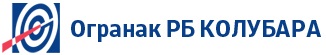 НАЈАВА ИСПОРУКЕ ДОБАРАФК.7.4.4.1.4НАЈАВА ИСПОРУКЕ ДОБАРАБрој:Датум:Ред. број  из УговораБрој јавне набавкеДатум и број УговораШифра ЕРЦНазиви атрибутиЈММаса (kgkom)Ознака материјалаШаржаОтпремница бројАтест бројОбавештење о испоруци добараФK.6.2.4.0.2Обавештење о испоруци добараДатум: ___________Име и презимеБр.личне карте/пасошaНапомена123КупацПродавацЈавно предузеће „Електропривреда  Србије“ БеоградНазив     ________________________  в.д. директораМ.П.(функција)  Милорад Грчићиме и презимеКупацПродавацЈавно предузеће „Електропривреда  Србије“ БеоградНазив     ________________________  в.д. директораМ.П.(функција)  Милорад Грчићиме и презимеКупацПродавацЈавно предузеће „Електропривреда  Србије“ БеоградНазив     ________________________  в.д. директораМ.П.(функција)  Милорад Грчићиме и презимеКУПАЦПРОДАВАЦЈавно предузеће „Електропривреда  Србије“ БеоградНазив     ________________________  в.д. директораМ.П.(функција)  Милорад Грчићиме и презиме